Министерство образования и науки Республики КазахстанНациональная академия образования им. И. Алтынсарина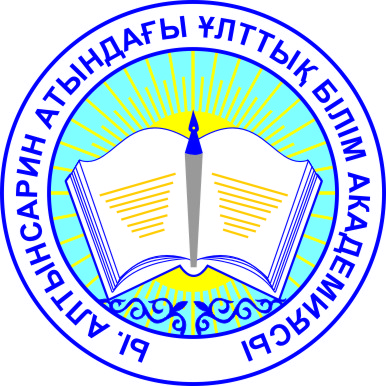 ОБ ОСОБЕННОСТЯХ ПРЕПОДАВАНИЯ ОСНОВ НАУК В ОБЩЕОБРАЗОВАТЕЛЬНЫХ ОРГАНИЗАЦИЯХ (В ТОМ ЧИСЛЕ РЕАЛИЗУЮЩИХ ИНКЛЮЗИВНОЕ ОБРАЗОВАНИЕ) РЕСПУБЛИКИ КАЗАХСТАН В 2014-2015 УЧЕБНОМ ГОДУ Инструктивно-методическое письмо Астана 2014 Рекомендовано к изданию решением Ученого совета Национальной академии образования им. И.Алтынсарина (протокол № 5 от 26.06. 2014 г.). Об особенностях преподавания основ наук в общеобразовательных организациях (в том числе, реализующих инклюзивное образование) Республики Казахстан в 2014-2015 учебном году. Инструктивно-методическое письмо. – Астана: Национальная академия образования им. И. Алтынсарина, 2014. – 181 с. Сборник включает материалы по организации образовательного процесса в предшкольных и 1-11 классах средних общеобразовательных школ Республики Казахстан. Сборник адресован руководителям школ, учителям-предметникам, работникам системы среднего образования. © Национальная академия образования имени И. Алтынсарина, 2014 Введение Образовательный процесс в общеобразовательных школах Республики Казахстан осуществляется на основе Государственного общеобязательного стандарта среднего образования (начального, основного среднего, общего среднего образования), утвержденного постановлением Правительства РК от 23 августа 2012 года №1080 (далее – ГОСО РК 1.4.002-2012), типовых учебных планов дошкольного, начального, основного среднего, общего среднего образования, утвержденных Министром образования и науки РК от 20 декабря 2012 года №557 и от 8 ноября 2012 года №500 (далее – ТУП) и по учебным программам для предшкольных классов («Біз мектепке барамыз», 2010 г.), учебным программам средней школы, утвержденным приказом Министра образования и науки РК №115 от 3 апреля 2013 года. В условиях расширения информационного пространства и вхождения в мировое сообщество, возросшей ролью образования в формировании человеческих ресурсов, как критериев уровня социально-экономического развития страны, важно ориентировать систему образования к новым требованиям. Сегодня образование признано одним из важнейших приоритетов долгосрочной Стратегии «Казахстан – 2050». Президентом Республики Казахстан Н.А. Назарбаевым была поставлена задача о вхождении республики в число 30-ти наиболее конкурентоспособных стран мира. В достижении данной задачи немаловажную роль играет совершенствование системы образования. Важными направлениями работы по повышению качества образования являются обеспечение равного доступа всех участников образовательного процесса к лучшим образовательным ресурсам и технологиям; удовлетворение потребности учащихся в получении образования, обеспечивающего успех в быстроменяющемся мире; формирование в общеобразовательных школах интеллектуального, физически и духовно развитого гражданина Республики Казахстан. В соответствии с Национальным планом действий по развитию функциональной грамотности школьников на 2011-2016 годы в рамках ВОУД 2015 года также будет оцениваться функциональная грамотность учащихся. Задания на проверку функциональной грамотности школьников впервые были включены в тесты ВОУД в 2014 году.Под функциональной грамотностью понимается «способность использовать ЗУН, приобретенные в школе для решения широкого диапазона жизненных задач в различных сферах человеческой деятельности, а также в межличностном общении и социальных отношениях».Виды функциональной грамотности, которые будут оцениваться в РК в рамках внешней оценки учебных достижений учащихся: грамотность чтения (казахский и русский языки); математическая грамотность; естественнонаучная грамотность (физика, химия, биология, география). Под грамотностью чтения понимается способность учащихся к осмыслению письменных текстов и рефлексии на них, использования их содержания для достижения собственных целей, развития знаний и возможностей для активного участия в жизни общества. Оценивается не техника чтения и буквальное понимание текста, а понимание и рефлексия на текст, использование прочитанного для осуществления жизненных целей.Математическая грамотность – способность человека определять и понимать роль математики в мире, в котором он живет, высказывать хорошо обоснованные математические суждения и использовать математику так, чтобы удовлетворять в настоящем и будущем потребности, присущие созидательному, заинтересованному и мыслящему гражданину.Естественнонаучная грамотность – способность использовать естественнонаучные знания, выявлять проблемы и делать обоснованные выводы, необходимые для понимания окружающего мира и тех изменений, которые вносит в него деятельность человека, также для принятия соответствующих решений.Функциональная грамотность как результат обучения формируется посредством каждого школьного предмета. Инструментарием развития функциональной грамотности школьников, а также проверки их сформированности являются задания творческого характера (задания исследовательского, занимательного характера, задания с экономическим, историческим содержанием, практикоориентированные задания и др.).Важным инструментом внешнего оценивания качества образования являются международные мониторинговые исследования PISA, TIMSS и PIRLS. Одним из главных показателей качества знаний и умений учащихся в аспекте международных сравнительных исследований также выступает функциональная грамотность. Результаты участия казахстанских школьников в данных исследованиях свидетельствуют о недостаточном уровне сформированности функциональной грамотности. В 2015 году общеобразовательные школы Республики Казахстан примут участие в международных исследованиях PISA (сравнительная оценка математической и естественнонаучной грамотности, а также понимания текстов различного типа 15-летних учащихся) и TIMSS (сравнительная оценка математической и естественнонаучной грамотности учащихся 4-х и 8-х классов). Как обозначено в Государственной программе развития образования на 2011-2020 годы и Национальном плане действий по развитию функциональной грамотности школьников на 2011-2016 годы, необходимо улучшить результаты казахстанских общеобразовательных школ в международных сравнительных исследованиях PISA, ТIMSS и PIRLS. В связи с этим, казахстанское образование должно быть ориентировано на развитие навыков у детей применять знания в разнообразных учебных и жизненных ситуациях,  межличностном общении и социальных отношениях. В помощь учителям разработаны методические пособия по развитию математической, естественнонаучной грамотности и грамотности чтения учащихся на основе заданий исследований PISA, TIMSS, которые размещены на сайте Национальной академии образования им. И.Алтынсарина  (www.nao.kz). В них даны методические рекомендации и включены примеры заданий, которые использовались в международном исследовании образовательных достижений учащихся. Одним из важных приоритетов образования является усиление воспитательной работы. В Послании народу Казахстана «Стратегия «Казахстан-2050»: Новый политический курс состоявшегося государства» Лидер нации отметил: «Воспитание детей – это огромные инвестиции в будущее. Мы должны подходить в этом вопросе именно так и стремиться дать нашим детям лучшее образование». Одной из задач, стоящих перед казахстанцами, является воплощение в жизнь общенациональной идеи «Mәңгілік Ел». Фундамент ее должен быть заложен в школе. В рамках реализации данной идеи необходимо целенаправленно вести воспитательную работу в школе, кроме того, усилить воспитательный  контент всех учебных предметов. Изучение предметов должно быть направлено на формирование духовно-нравственных качеств и патриотических чувств учащихся, формирование казахстанского патриотизма и гражданской ответственности, развитие национального самосознания и толерантности, укрепление светских ценностей и формирование осознанного непринятия молодежью идеологии терроризма и экстремизма, умения общаться в условиях межэтнического Казахстана.Воспитательная деятельность школ-интернатов должна быть направлена на гармоничное развитие личности воспитанников как достижение гармонии во внутреннем духовном мире и с окружающим миром; на подготовку их к жизненному самоопределению, формирование у них гражданской позиции, базирующейся на системе гуманистических ценностей; обеспечение для каждого подростка психолого-педагогической поддержки в проектировании личностного роста, свободы самоопределения, достижения им ситуации успеха, содействие его самовоспитанию; уважение к индивидуальному развитию.В целях формирования гражданина и патриота, обладающих лидерскими качествами необходимо развернуть в организациях образования мероприятия по подготовке и проведению празднования в Республике Казахстан: 70-й годовщины победы в Великой Отечественной войне: республиканская патриотическая акция с 9 мая 2014 года по 9 мая 2015 года: «Школа и ветераны: 70 юбилейных мгновений»; 20-летия Ассамблеи народа Казахстана; 20-летия Конституции Республики Казахстан. 1 марта 2014 года стартовал новый этап мега-проекта «Дорожная карта мира и согласия», который посвящен 20-летию Ассамблеи, в рамках которого особый акцент  необходимо сделать на деятельности организаций образования в каждом городе, районном центре, в аулах и селах. Эти мероприятия должны дойти до каждого дома, каждой семьи.Одним из функционально значимых предметов в становлении личности ребенка является предмет «Самопознание». Его изучение осуществляется по учебным программам для средней школы, которые были разработаны институтом МОН РК «Гармоничное развитие человека» (Алматы, ННПООЦ «Бөбек», утвержден приказом Министра образования и науки РК №115 от 03.04.2013 г.). Обучение предмету осуществляется педагогическими кадрами, прошедшими курсы переподготовки и повышения квалификации по предмету «Самопознание».Изучение предмета «Самопознание» начинается с дошкольного уровня образования. Дошкольное воспитание и обучение как первый уровень системы образования является важной ступенью социального формирования личности ребенка. Предшкольная подготовка 5-6 летних детей является завершающим звеном системы дошкольного воспитания и обучения, которая выравнивает стартовые возможности ребенка для получения начального образования.С 2014-2015 учебного года в 24 организациях образования республики будет реализована модель углубленной интеграции программы нравственно-духовного образования «Самопознание» в учебно-воспитательный процесс.Идея интеграции программы нравственно-духовного образования «Самопознание» с другими образовательными областями, всей системой воспитательной работы, дополнительным образованием  предполагает  особую форму организации образовательного процесса, направленного на создание единого нравственно-духовного пространства организации образования для воспитания личности, ориентированной на общечеловеческие ценности.В организациях образования, пилотирующих модель углубленной интеграции программы нравственно-духовного образования «Самопознание» в учебно-воспитательный процесс (приложение 1), должны быть соблюдены определенные педагогические условия, что предполагает:– создание атмосферы доверия, вдохновленного творчества, условий для самоисследования, саморазвития и самосовершенствования;– осуществление интеграции нравственно-духовного образования в целостный педагогический процесс школы– использование только позитивных и гуманных методов в процессе образования и воспитания растущего человека.В рамках реализации поручения Президента РК от 17 апреля 2011 года и согласно ГОСО РК 1.4.002-2012 обучение предмету «Иностранный язык» в 2014-2015 учебном году осуществляется в 1-2 классах. В организациях среднего образования обучение иностранному языку, казахскому языку в школах с неказахским языком обучения продолжается в соответствии с общеевропейскими уровнями владения языком. Отличительной особенностью этой системы является заданный уровень обученности языку. Изучение учебного курса «Основы безопасности жизнедеятельности» в 1-4 классах является обязательным и реализуется в рамках предмета «Познание мира», в 1-3 классах с годовой учебной нагрузкой  6 ч., в 4 классе – 10 ч. учителями начальных классов; в 5-9 классах с годовой учебной нагрузкой 15 ч. учителями физической культуры; в 10-11 классах с годовой учебной нагрузкой 25 ч. преподавателями-организаторами начальной военной подготовки. Занятия по основам безопасности жизнедеятельности являются обязательными и проводятся в учебное время. В целях повышения финансовой грамотности школьников содержание курса «Основы экономики и финансовой грамотности» в 4 классе интегрировано с предметом «Познание мира», в 5-11 классах – с «Технологией». В соответствии с ГОСО РК 1.4.002-2012 деление класса на две группы производится в городских общеобразовательных организациях при наполнении в 24 и более учащихся, в сельских – 20 и более учащихся, в малокомплектных школах – не менее 10 учащихся: по казахскому языку в 1-11 классах с неказахским языком обучения; по казахской литературе в 5-11 классах с неказахским языком обучения; по русскому языку в 3-11 классах с казахским и уйгурским, таджикским и узбекским языками обучения; по иностранному языку в 1-11 классах; по информатике в 5-11 классах; по профильным предметам (относится к компетенции местных исполнительных органов); по физической культуре в 5-11 классах (группы мальчиков и девочек). По предмету «Технология» в 5-11 классах учащиеся делятся на группы мальчиков и девочек независимо от наполняемости класса. В соответствии п.18 «Типовых правил деятельности общеобразовательных организаций (начального, основного среднего и общего среднего)», утвержденных постановлением Правительства Республики Казахстан от 17 мая 2013 года №499, с  учетом интересов родителей или иных законных представителей, по согласованию с местными органами управления образованием в организациях образования могут открываться классы с совместным пребыванием детей с ограниченными возможностями в развитии со здоровыми детьми (в одном классе могут обучаться не более двух детей с ограниченными возможностями в развитии) или специальные классы по видам нарушений.Специализированные организации образования, предоставляющие элитарное образование, направленное на развитие интеллектуальной личности, углубленное изучение языков, основ наук, культуры, искуства, имеют возможность реализовывать свои дополнительные образовательные программы и самостоятельно осуществляют разработку рабочих учебных планов и специализированных учебных программ; самостоятельны в выборе форм, средств и методов обучения, определяемых их уставами. Для углубленного изучения предметов в специализированных организациях образования для одаренных детей, гимназиях, школах-гимназиях и лицеях, школах-лицеях выделяются средства на факультативы и организацию дополнительных курсов по выбору учащихся из расчета 4 часа на каждый класс; 0,25 ставки учителей на каждый класс для организации кружков, студий, научных обществ и других, а также для оплаты отдельных курсов и лекций на договорной основе со специалистами высшей квалификации из расчета 1500 часов в год на школу. Факультативные занятия и курсы по выбору проводятся в группах при наличии в них не менее 10 человек. Профильное обучение на уровне общего среднего образования осуществляется по двум направлениям: общественно-гуманитарному, естественно-математическому. Выбор одного или обоих направлений осуществляется школой с учетом потребностей учащихся и запросов родителей. В целях реализации дифференцированного обучения и удовлетворения познавательных потребностей учащихся в рамках двух направлений вводится углубленное обучение по профильным предметам в рамках профессионально-ориентированного подхода. Из вариативного компонента для обязательного изучения предмета «Основы религиоведения» в 9 классе выделяется 1 час в неделю. Курс «Основы религиоведения» должны преподавать учителя истории, прошедшие курсы повышения квалификации. В целях реализации поручений Президента Республики Казахстан, отраженных в программной статье «Социальная модернизация Казахстана: 20 шагов к обществу всеобщего труда» рекомендуется введение курсов по выбору «Краеведение» (7 класс), «Абайтану» (9-11 классы) по учебным программам, утвержденных приказом Министра образования и науки РК №115 от 3.04.2013 г. В помощь учителям разработаны методические пособия по проектированию содержания и проведению прикладных курсов по образовательным областям, которые размещены на сайте Академии (www.nao.kz). По предметам школьного и ученического компонентов не проводятся экзамены и единое национальное тестирование. Максимальные объемы недельной учебной нагрузки учащихся, включая все виды классной, внеклассной (факультативные, индивидуальные и кружковые занятия) и учебной работы, не должны превышать в 1 классе 24 ч., во 2 классе – 25 ч., в 3 классе – 29 ч., в 4 классе – 29 ч., в 5 классе – 32 ч., в 6 классе – 33 ч., в 7 классе – 34 ч., в 8 классе – 36 ч., в 9 классе – 38 ч., в 10 классе – 39 ч., в 11 классе – 39 ч. Продолжительность учебного года в 1 классе составляет 33 учебные недели, во 2-11 классах – 34 учебные недели. Продолжительность каникулярного времени в учебном году составляет не менее 30 дней в 1-11 классах. Каникулы предоставляются 3 раза в учебном году – осенью, зимой и весной. Для учащихся 1 классов в 3-ей четверти дополнительно предоставляется каникулярное время продолжительностью в 1 неделю. Конкретные сроки каникул устанавливаются уполномоченным органом Республики Казахстан в области образования. Для вечерних школ с очной и заочной формой обучения устанавливается объем учебной нагрузки в неделю  на уровне основного среднего образования: в 7 классе – 26 ч., в 8 классе – 28 ч., в 9 классе – 31 ч.; на уровне общего среднего образования: в 10 классе – 28 ч., в 11 классе – 28 ч. Предусматривается 4 часа зачетов в неделю на каждый класс. Зачетные часы распределяются на усмотрение администрации школы, не более 8 предметов. Перечень учебных изданий определен приказами Министра образования и науки Республики Казахстан «Об утверждении Перечня учебников, учебно-методических комплексов, пособий и другой дополнительной литературы, в том числе на электронных носителях, разрешенных к использованию в организациях образования» №400 от 27 сентября 2013 года, №460 от 18 ноября 2013 года и №127 от 28 апреля 2014 года «О внесении изменения и дополнений в приказ №400 от 27 сентября 2013 года».Формирование базы тестовых заданий для Единого Национального тестрования – 2015, Государственной аттестации среднего образования и комплексного тестирования абитуриентов будет осуществляться по материалам учебников, утвержденных приказами Министра образования и науки РК. В связи с этим при подготовке к Единому Национальному тестированию выпускники школ (2014-2015 учебный год) должны использовать учебники, утвержденные вышеуказанными приказами Министра образования и науки РК.В общеобразовательных школах с уйгурским, узбекским и таджикским языками обучение ведется по учебникам в переводном варианте или по желанию учащихся и родителей используются учебники на казахском языке. В помощь учителям разработаны методические рекомендации по полиязычному изучению учебных предметов в школах с национальным языком обучения и терминологический словарь по основам наук для школ с национальным языком обучения, которые размещены на сайте Академии (www.nao.kz). В соответствии с новыми учебными программами в 2013 году были переизданы учебники для 2-х и 9-х классов, «Информатика» для 5-х классов, «Английский язык» для 1-х классов. В этом году будут переизданы учебники для 3-х и 10-х классов, «Английский язык» для 2-х классов, «Информатика» для 6-х классов, в следующем году учебники для 4-6-х и 11-х классов. В помощь учителям разработаны примерные календарно-тематические планы по учебным предметам, учебно-методические пособия и рекомендации, которые размещены на сайте Академии (www.nao.kz). Учитель может использовать предлагаемое календарно-тематические планирование с внесением изменений в пределах учебных часов, отведенных на изучение учебного предмета, с учетом индивидуальных особенностей учащихся. Кроме того, в условиях информатизации современного общества учителя-предметники должны обладать ИКТ-компетенциями, использовать дополнительные ресурсы, в том числе интернет и формировать у школьников умения находить, обрабатывать информацию по предмету. Для осуществления эффективной организации учебного процесса и внутришкольного контроля рекомендуются нормативы для администрации общеобразовательных школ (табл.1). Таблица 1 – Нормативы осуществления организации учебного процесса и внутришкольного контроля С целью повышения конкурентоспособности образования, развития человеческого капитала путем обеспечения доступности качественного образования для устойчивого роста экономики в рамках реализации Государственной программы развития на 2011-2020 годы важным является активное вовлечение педагогических кадров в обучение по уровневым программам повышения квалификации учителей общеобразовательных школ Республики Казахстан.  Концептуальные основы и уровневый принцип реализации программ позволяют обучившимся сертифицированным педагогическим кадрам преобразовать практику преподавания посредством процесса коучинга и менторинга, деятельности сетевого педагогического сообщества создать необходимую образовательную среду, способствующую формированию у учащихся готовности к активному и успешному функционированию в 21 веке, привитию навыков критического мышления, самомотивации, саморегулирования, умения учиться. Учителя, прошедшие обучение по Программе третьего (базового) уровня, должны:- совершенствовать процессы планирования, системного оценивания и рефлексии, реализации серии последовательных уроков, интегрирующих тематику семи модулей.Учителя, прошедшие обучение по Программе второго (основного) уровня, должны:- совершенствовать  практику работы коллег в школе посредством менторинга и коучинга, организацию профессионального сообщестства учителей школы, проводить планирование и исследование в действии в рамках класса.Учителя, прошедшие обучение по Программе первого (продвинутого) уровня, должны:- организовать профессиональное сообщество учителей в школе и за ее пределами, в том числе руководство группой учителей школы, осуществляющих процесс коучинга и менторинга;- развивать  у учителей понимание методов проведения исследований в сфере образования; планировать и проводить исследования в действии в масштабах школы.Для обеспечения сотрудничества сертифицированных педагогических кадров, а также вовлечения в процесс учителей, не прошедших обучение по уровневым программам, необходимо осуществлять реализацию идей программы через школы (опорные школы) для поддержки обновления содержания среднего образования Республики Казахстан, утвержденных в качестве сетевого организатора, реализующих лидерские функции в создании сетевых сообществ.  Для отслеживания и мониторинга реализации ключевых идей Программ руководство общеобразовательной организации (директор, заместители директора) должно осуществлять комплекс практических мероприятий с учителями, прошедшими обучение:(у учителей, прошедших обучение по Программе третьего (базового) уровня) отслеживать эффективность использования 7-ми модулей Программы, инновационных подходов в преподавании и обучении через посещение уроков;проводить мониторинг качества знаний учащихся в процессе обучения у данного учителя.(у учителей, прошедших обучение по Программе второго (основного) уровня)отслеживать эффективность использования 7-ми модулей Программы, инновационных подходов в преподавании и обучении через посещение уроков;проводить мониторинг качества знаний учащихся в процессе обучения у данного учителя;наблюдать за результативностью деятельности учителя в процессе осуществления им исследования в действии;выявлять методическую обеспеченность обучения коллег (планирование, составление расписания);делать анализ успешности обучения группы коллег (6-10 человек) по Программе третьего (базового) уровня;наблюдать за работой учителя по оказанию коучинга и менторинга коллегам.(у учителей, прошедших обучение по Программе первого (продвинутого) уровня)отслеживать эффективность использования 7-ми модулей Программы, инновационных подходов в преподавании и обучении через посещение уроков;проводить мониторинг качества знаний учащихся в процессе обучения у данного учителя;наблюдать за результативностью деятельности учителя в процессе осуществления им исследования в действии;выявлять методическую обеспеченность обучения коллег (планирование, составление расписания);делать анализ успешности обучения группы коллег (6-10 человек) по Программе третьего (базового) уровня;наблюдать за работой учителя по оказанию коучинга и менторинга коллегам;наблюдать за процессом организации и функционирования профессионального сообщества учителей в школе и за ее пределами;делать анализ по  пониманию учителями, прошедших уровневые курсы, методов проведения исследований в сфере образования и умению планировать и проводить исследования в действии в масштабах школы.Согласно приказу Министра образования и науки Республики Казахстан №573 от 27.12.2012 года «О проведении апробации функционирования попечительских советов в некоторых организациях образования» проводится эксперимент в трех организациях общего среднего образования:1) Республиканская специализированная школа-интернат имени Абая г.Алматы;  2) ГУ «Школа - лицей № 1 г.Астаны»; 3) ГУ «Школа - лицей № 66 г.Астаны».По итогам апробации будут внесены изменения и дополнения в приказ и.о. Министра образования и науки РК от 22 октября 2007 года №  501  «Об утверждении Типовых правил деятельности попечительского совета и порядок его избрания» в части уточнения создания попечительских советов в организациях с различным уровнем управления, финансирования (АО, ГУ, РГП, РГКП).В 2014-2015 учебном году апробация функционирования попечительских советов в экспериментальных школах будет продолжена. Для обеспечения корпоративности, прозрачности управления системой образования необходимо совершенствовать управление школами через попечительские советы, вовлечение семьи, школы, общества в образовательный процесс.В соответствии с Планом мероприятий по реализации приоритетных направлений развития образования и науки на 2014-2016 годы и в целях оказания методической помощи организациям образования НАО им.Ы.Алтынсарина разрабатывается методическое руководство «Проведение мониторинга деятельности попечительских советов» и методическое пособие «Организация деятельности попечительских советов», которые будут размещены на сайте Академии (www.nao.kz). 1 Особенности организации учебно-воспитательной работы в предшкольных классахОсновной целью предшкольной подготовки детей является общее, интеллектуальное, физическое развитие детей дошкольного возраста, обеспечение их готовности к усвоению знаний, формирование у ребенка личностных качеств для овладения учебной деятельностью.Задачи: целенаправленная и систематическая подготовка детей к обучению в школе; развитие индивидуальных способностей и одаренности; приобщение детей к национальным и общечеловеческим этическим и культурным ценностям, интеллектуальное развитие ребенка; формирование основ высокой духовности и нравственности; укрепление физического и психического здоровья детей; обеспечение преемственности и непрерывности образования.Организация и проведение занятий в предшкольных классах осуществляется на основе образовательной программы и базисного учебного плана.В соответствии с Государственным общеобязательным стандартом дошкольного воспитания и обучения и Типовым учебным планом  учебная нагрузка в предшкольных классах составляет 24 часа, из них 20 часов предусмотрено на организованную учебную деятельность, 4 часа - на вариативный компонент. Продолжительность учебного года в предшкольных классах составляет 32 учебные недели. В предшкольных классах максимально допустимое количество занятий не более четырех продолжительностью 25-30 минут. Продолжительность перерывов между занятиями должна быть 10-12 минут, во время которых организуются подвижные игры умеренной интенсивности.Содержание образования в предшкольных классах реализуется через образовательные области «Здоровье», «Коммуникация», «Познание», «Социум» и «Творчество», направленные на развитие у детей познавательного, коммуникативного, эстетического и физического потенциала. В предшкольных классах используется образовательная программа  «Біз мектепке барамыз». Программа предусматривает  преемственность между детским садом и начальной школой ориентирована на обеспечение условий психического и физического развития личности ребенка в контексте подготовки детей  к обучению в школе. В образовательном процессе используются учебно-методические комплексы, обеспечивающие развитие речи, письма, счета, рисования, конструрирования, лепки и др. Социально-психологическая готовность к школе: 1. Учебная мотивация (хочет идти в школу; понимает важность и необходимость учения; проявляет выраженный интерес к получению новых знаний). 2. Умение общаться со сверстниками и взрослыми (ребенок легко вступает в контакт, не агрессивен, умеет находить выход из проблемных ситуаций общения, признает авторитет взрослых). 3. Умение принять учебную задачу (внимательно слушать, по необходимости уточнить задание). Развитие школьно-значимых психологических функций:развитие мелких мышц руки (рука развита хорошо, ребенок уверенно владеет карандашом, ножницами).пространственная ориентация, координация движений (умение различать понятия «выше – ниже», «вперед – назад», «слева – справа»).координация системы глаз - рука (ребенок может правильно перенести в тетрадь простейший графический образ - узор, фигуру - зрительно воспринимаемый на расстоянии (например, из книг).развитие логического мышления (способность находить сходство и различия разных предметов при сравнении, умение правильно объединять предметы в группы по общим существенным признакам).развитие произвольного внимания (способность удерживать внимание на выполняемой работе в течение 15-20 минут).развитие произвольной памяти (способность к опосредованному запоминанию: связывать запоминаемый материал с конкретным символом: слово-картинка, либо слово-ситуация).Критерии готовности ребенка к школьному обучению.Личностная готовность - ребенок готов к школьному обучению, если школа привлекает его не внешней стороной (атрибуты: портфель, тетради), а возможностью получить новые знания.Интеллектуальная готовность - наличие кругозора, запаса конкретных знаний, интерес к знаниям. Способность понять связи между явлениями, воспроизвести образец.Социально-психологическая готовность - умение общаться со взрослыми и сверстниками. Умение: войти в другое общество (детское), действовать вместе с другими, подчиняться интересам группы.Физиологическая готовность - уровень физиологического развития, уровень биологического развития, состояние здоровья. Учебные  материалы по предшкольной подготовке.Учебные материалы для предшкольной подготовки представлены предметными комплектами. В каждый комплект входят азбука-тетрадь, дидактические материалы, учебник-хрестоматия, мультимедийно-анимационные электронные пособия и методическое руководство. Развитие речи и готовность к овладению грамотой.1. Одним из важнейших критериев готовности ребенка к школе является развитие фонематического слуха, которое включает: - умение выделять заданный звук в потоке речи; - умение определять позицию звука в словах (в начале, в середине, в конце); - владение навыками звукового разбора слов: различие гласных и согласных звуков, звонких и глухих согласных, твердых и мягких согласных.2. Умение членить слова на слоги.3. Умение составлять предложения из 3-4 слов.4. Умение использовать обобщающие понятия, подбирать определения к существительному.5. Умение составлять рассказы по серии картинок, по сюжетной картинке, рассказ на заданную тему.6. Умение составлять рассказы о предметах (по плану, предложенному взрослым).7. Самостоятельно, выразительно, последовательно передавать содержание небольших литературных текстов.Развитие элементарных математических представлений и готовность к обучению математике.1.Счет и отсчет предметов заданного количества.2. Владение прямым и обратным счетом в пределах десяти.3. Умение называть предыдущее и последующее число от заданного.4. Знание состава чисел первого десятка (из отдельных единиц) и из двух меньших чисел.5. Знание цифр: 0, 1, 2, 3, 4, 5, 6, 7, 8, 9.6. Знание знаков +, -, =, умение пользоваться арифметическими знаками действий.7. Умение соотносить цифру и число предметов.8. Способность составлять и решать задачи на сложение и вычитание.9. Знание геометрических фигур: круг, квадрат, четырехугольник.10. Умение делить круг, квадрат на две и четыре части.11. Умение ориентироваться на листке клетчатой бумаги.Кругозор ребенка и готовность к усвоению знаний.1. Умение называть домашний адрес, телефон, полные имена родителей и состав семьи.2. Иметь общие понятия о различных видах деятельности взрослых.3. Знать правила поведения в общественных местах и на улице.4. Иметь общие понятия о временах года и сезонных явлениях.5. Знать название месяцев, дней недели и их последовательность.Занятия, полезные для ребенка в период подготовки его к школе:Развитие мелких мышц руки: работа с конструкторами разного типа; работа с ножницами, с пластилином; рисование в альбомах (карандашами, красками).Развитие познавательных способностей (развитие памяти, внимания, восприятия, мышления).Материалы развивающих упражнений для занятий с детьми: Играем, учимся, развиваемся; Игры на формирование мыслительных способностей; Рисуем по клеткам; Штриховка; Дорисуй вторую половину; Графические диктанты; Ориентировка  в пространстве; Закрась одинаковые картинки.Вышеназванные знания, навыки и умения реализуются через образовательные области, каждая из которых содержит самостоятельные разделы, имеющие свое целевое направление.В образовательной области «Здоровье» определены задачи, содержание и условия педагогической работы, решение которых содействует укреплению здоровья детей, формированию сознательного соблюдения правил здорового образа жизни, совершенствованию функциональных возможностей детского организма, жизненно важных двигательных навыков, развитию физических и волевых качеств.Образовательная область «Коммуникация» включает задачи и содержание работы по развитию связной речи, индивидуальных способностей старших дошкольников к речевой деятельности, умения строить содержательный монолог и диалог, демонстрировать речевое творчество с целью подготовки к овладению грамотой и письмом.В образовательной области «Познание» выделены задачи, содержание и условия педагогической работы по расширению и обогащению ориентировки ребенка в окружающем мире; по развитию способности сравнивать, анализировать, обобщать, экспериментировать, моделировать, заниматься элементарной поисковой деятельностью; по овладению некоторыми способами природоохранной деятельности, навыками работы с различными источниками информации. Образовательная область «Творчество» рассматривается в единстве формирования у ребенка эстетического отношения к миру и его художественного развития средствами народного, классического и современного искусства; формирования художественных способностей через детское творчество, интеграцию различных видов детской художественной деятельности. Детское творчество - это особый мир, где ребенок познает себя, свои возможности, окружающий мир и может выразить свое отношение к нему.Образовательная область «Социум» рассматривая социализацию как процесс усвоения и дальнейшего развития у детей социально-культурного опыта, необходимого для его включения в систему общественных отношений, предусматривает формирование трудовых навыков, знаний, норм, ценностей, традиций, правил, социальных качеств личности. Образовательная область «Социум» носит интегрированный характер и на основе реализации содержания четырех образовательных областей и организации разнообразной деятельности детей призвана сформировать у них навыки общения со взрослыми и сверстниками, способность к элементарному самоконтролю и саморегуляции. В учебно-методическом комплексе программы предлагаются новые подходы к планированию организованной учебной деятельности, что обеспечивает творческий подход педагогов на интеграцию образовательных областей и выбор современных образовательных технологий.В содержании каждой образовательной области определены ожидаемые результаты по уровню освоения базовых знаний, умений и навыков детей старшего дошкольного возраста.Программа предусматривает решение задач преемственности между детским садом и начальной школой на основе отбора содержания и определения условий успешной адаптации детей к школьному обучению.2 Особенности обучения предметам уровня начального образования Начальное образование обеспечивает обучение учащихся через усвоение основных учебных умений и навыков чтения, письма, счета, также простым навыкам учебных действий, основам воспитания и культуры речи, здорового образа жизни и личной гигиены. Цель начального образования – создание условий для развития индивидуальных способностей каждого в области чтения, письма, счета, теоретического мышления, навыков самоконтроля, культуры поведения, творческих способностей,  здорового образа жизни и формирования личности, национальных ценностей.Основными задачами начального уровня образования являются: формирование основных учебных навыков; формирование функциональной грамотности школьников; формирование личности учащихся; выявление и раскрытие их творческих способностей, высокой мотивации к знаниям, познанию мира; воспитание нравственности и эстетического вкуса, позитивного отношения к себе и окружающим; обучение культуре поведения, здоровому образу жизни, соблюдению правил личной гигиены, правилам безопасности жизни. На сегодняшний день в Плане РК по развитию приоритетных направлений образования и науки на 2014-2016 годы (приказ №9, утвержденный МОН РК от 13 января 2014 года) поставлена задача обновления содержания образования в рамках вхождения в число 30 конкуретноспособных стран и интеграции  в мировое образовательное пространство. Это, во-первых, связано с проблемой организации образовательного процесса с учетом современных требований обновления содержания учебного материала. Во-вторых, обновление содержания касается не только знаний школьников, но и навыков их применения, в частности, формирования функциональной грамотности или компетентности. В сегодняшнем быстроменяющемся мире функциональная грамотность становится фундаментом для активного участия человека в социальной, культурной, политической и экономической сферах, также становится важным базовым фактором, влияющим на «обучение в течение всей жизни». Согласно международным программам TIMSS, PIRLS, мониторинг функциональной грамотности оценивается по трем направлениям – грамотность чтения и письма, математическая грамотность, естественнонаучная грамотность. В связи с этим, при обучении в начальной школе языку и литературе, математике и естественнонаучным предметам учителя должны в процессе выполнения упражнений, решения задач связать их с жизнью, особо обратить внимание на формирование функциональной грамотности чтения, письма, математики и естественнонаучных предметов. В-третьих, согласно идее Лидера нации Н.А. Назарбаева «Мәңгілік Ел», ставятся задачи формирования и развития патриотических чувств, морально-нравственных норм, толерантности, физического и духовного развития в учебно-воспитательном процессе. Эти ценности, которые определяют содержание идеи «Мәңгілік Ел», должны стать основой всех предметов в начальной школе. В-четвертых, образование связано с эффективным применением на уроках современных методик и технологий обучения, что требует от учителей быть  в постоянном поиске, учиться новшествам, работать по принципу «образование через всю жизнь». Здесь учителям предоставляется полная свобода выбора. В Национальном плане действий по развитию функциональной грамотности школьников на 2012-2016 годы (Постановление Правительства РК № 832 от 25 июня 2012 года) определены 7 ключевых компетенций, одним из которых является коммуникативная компетенция. Коммуникативная компетенция – способность к устной, письменной, продуктивной коммуникации на казахском, русском и английском (иностранном) языках), предполагающая синтез знаний, коммуникативных навыков и умений. Коммуникативные компетенции формируются в процессе начального образования, в основном, на уроках языка и литературы. Значит, содержание начального образования в формировании личности ученика, должно быть направлено на формирование навыков грамотной устной и письменной речи, грамотного построения коммуникативного отношения со взрослыми, одноклассниками, понимание содержания прослушанного текста, умения понятно выразить свою мысль. В результате ученик имеет навыки самостоятельного поиска новых знаний, применения  своих знаний, умений при решении жизненных ситуаций. Самый сложный и ответственный период начального уровня образования – организация учебного процесса в первом классе. Целью обучения в первых классах является формирование у 6-7 летних малышей навыков чтения по слогам, чтения целого слова, выразительного пересказа, заучивания наизусть, привитие навыков грамотного письма, развитие связной речи и др. Поэтому формирование положительной мотивации к познавательной деятельности первоклассников является особо важным, и учебный процесс должен быть построен по принципу от простого к сложному, от легкого к трудному. Учащимся первых классов в первом полугодии учебного года оценки не ставятся, применяются другие методы и приемы стимулирования. В первом полугодии учащимся домашнее задание не задается.Учебные занятия в организациях образования начинаются не ранее восьми часов.Для облегчения адаптационного периода детей 1 класса, учебная нагрузка усложняется постепенно, т.е. применяется «ступенчатый» режим занятий с постепенным наращиванием учебной нагрузки: в сентябре планируются три урока по 35 минут; со второй четверти 4 урока по 35 минут каждый; со второго полугодия уроки по 45 минут. Вместе с этим, для учащихся 1 классов в ІІІ четверти дополнительно предоставляются каникулы на одну неделю, в связи с чем учебный год составляет 33 недели. В расписание 1 класса парные уроки не ставятся ( не учитывая «Трудовое обучение»). Время перемен между уроками должно быть предусмотрено с учетом на время питания и отдыха (постановление №1684 Правительства РК от 30 декабря 2011 года). Содержание уровня начального образования состоит из семи образовательных областей: «Язык и литература», «Математика», «Естествознание», «Человек и общество», «Искусство», «Технология», «Физическая культура». 2.1 Образовательная область «Язык и литература» Основная особенность образовательной области «Язык и литература» – формирование первичных коммуникативных или языковых навыков, которые станут в будущем основой для усвоения учебных действий. Таковыми являются следующие навыки: 1) слушание; 2) говорение; 3) письмо; 4) чтение. Первичными навыками являются слушание и говорение. Значение навыка «слушание» огромно для формирования мыслительных способностей. Ученик пока не научится слушать, воспринимать и понимать прослушанную речь (слова, словосочетания, предложения и тексты), он не научится выражать свои мысли, не приобретет навыки чтения и письма.Поэтому, в период грамоты, добукварный, букварный и послебукварный периоды, прежде всего, необходимо обращать внимание на формирование навыка слушания. Ученик должен учиться внимательно слушать устную речь или прослушанный текст, правильно воспринимать информацию, понять основную мысль, адекватно отвечать на поставленные вопросы. Правильное формирование навыков говорения имеет важное значение, потому что ученик должен научиться правильно и точно передавать свою мысль. Достижение хороших показателей учеником в учебе во многом зависит от уровня формирования навыка говорения, то есть при изложении мысли, высказываний и передаче информации по определенной теме ученик должен уметь говорить последовательно, системно и понятно. Ученик, придя в школу, в первый класс, научится не только слушать, также он учится высказывать свою мысль, мнение, правильно произносить звуки, слова, понимать значения звуков и слов, учится правилам уместного использования слов и фраз, знаниям норм культуры и этики речи. У ученика с начала обучения появляется новый вид деятельности, который далее становится «ведущей деятельностью», то есть  - это учебная деятельность (А.Н. Леонтьев). Основная особенность этого периода: ребенок осваивает наряду с устной речью «новообразования», которые пояляются в связи с обучением чтению и письму (Л.С. Выготский). Чтение, во-первых, связано с мыслительной деятельностью, во-вторых, с узнаванием и усвоением цепочки графических знаков, в-третьих, здесь особо важным моментом является правильное понимание сути этих знаков. Благодаря реализации таких особенностей ученик может синтезировать необходимую информацию и правильно ее использовать. Цель чтения – восприятие и понимание основной и дополнительной информации на разном уровне, чтение в соответствии с литературной нормой языка. Определение и оценивание умений чтения определяется следующими результатами: осознанное чтение; поисковое чтение; обзорное чтение; критическое чтение; определение основного аргумента и доказательство. Письмо, как и чтение, является важным видом коммуникативной деятельности. Особенность письма заключается «в особенности письменного языка,  его психологической конструкции», как отметил академик Т. Тажибаев. Еще одна немаловажная особенность письма состоит в том, что при письменной речи собеседника рядом нет, но в то же время его присутствие доказывается письменным текстом. Поэтому в составлении письменной речи или текста, передача мысли должна быть системной, логические связи между предложениями должны быть более прочными и полными, чем в устной речи. Письменная речь - это трудный процесс, который применяется сознательно, специально и целенаправленно. Учитывая эти особенности, учителям необходимо в первых классах кропотливо и неустанно прививать навыки письма. Ученики должны научиться излагать свои мысли на бумаге грамотно и целенаправленно. Особенность письма заключается еще в том, что учащиеся в процессе письма должны под руководством учителя правильно держать осанку, руки, пальцы и голову. При формировании навыков письма особое внимание должно уделяться таким упражнениям как, правильное и безотрывочное письмо букв, соединение элементов букв, списывание коротких текстов, письмо на слух, письмо на память (слов, предложений, коротких текстов), самостоятельная проверка себя; учителя должны обращать внимание на формирование навыков чистописания, грамотного письма. Грамота (чтение, письмо) Цель обучения предмету «Грамота» (чтение, письмо) - формирование высоконравственной личности школьника, развитие его индивидуальных творческих способностей, обучение осознанному чтению, письму, правильному и выразительному составлению связной речи. Задачами обучения предмета «Грамота» (чтение, письмо) являются: в добукварный период: приобщение учащихся к учебной деятельности; овладение основными способами учебной деятельности (умение внимательно слушать, понимать, запоминать, воспроизводить учебный материал); подготовка к чтению (развитие фонематического слуха, фонемной ориентировки в слове, звуковой анализ слова, «чтение» слова по звуковым схемам); подготовка к письму (развитие мелкой моторики руки, рисование, штриховка, обводка с соблюдением рабочей строки, письмо основных элементов букв); обогащение словарного запаса, составление связной речи на материале текстов, имеющих возможности нравственного и патриотического воспитания; в букварный период: освоение 33 букв русского алфавита (печатных и письменных, строчных и заглавных), умение соотносить звук и букву, фиксировать данное соответствие / несоответствие в звукобуквенной схеме; слоговое плавное чтение слогов, слов с переходом на чтение целого слова, чтение предложений, небольших связных текстов; каллиграфическое письмо букв, слогов и слов с данными буквами; письмо предложений; развитие связной речи на материале читаемых текстов, воспитание нравственных и духовных ценностей; в послебукварный период: совершенствование навыков чтения и письма; формирование элементарных представлений о единицах языка (звук, слог, слово, предложение); овладение элементарными нормами орфографии; развитие связной речи и личностных нравственных и гражданских качеств на материале учебных текстов и текстов, составленных учащимися. Особенностью изучения предмета является формирование функциональной грамотности, которая позволяет использовать приобретенные знания, умения и навыки по чтению и письму в различных жизненных ситуациях. Нормы письменных работ для 1 класса На конец 1 полугодия: писать под диктовку слова, написание которых не расходится с произношением (3-5 слов); предложений (из 2-3 слов); списывать с печатного текста (не более 10-15 слов и знаков). На конец 2 полугодия: 1) писать под диктовку двусложные слова с безударными гласными, слова с мягким знаком; со звонкими и глухими согласными на конце слова, с йотированными гласными (8-10 слов); 2) писать предложения (из 3-4 слов), текст (не более 10-15 слов и знаков); 3) передавать содержание текста по вопросам (15-20 слов и знаков); составлять и записывать предложения на заданную тему (2-4 предложения). В первом классе «Грамота» (чтение, письмо) изучается весь учебный год 
(7 часов в неделю). Годовой объем нагрузки – 231 час. Изучения предмета традиционно делится на три этапа: Добукварный период – 28 часов; Букварный период – 112 часов; Послебукварный период –91 час. Русский язык Русский язык – как учебный предмет во 2-4 классах относится к образовательной области «Язык и литература», которая является важнейшим компонентом государственного образования на начальном уровне. Цель изучения предмета - воспитание и формирование разносторонне-развитой коммуникативной личности школьника, владеющей всеми видами речевой деятельности (слушание, чтение, говорение, письмо), готовой к творческому использованию полученных языковых знаний из области фонетики и графики, грамматики (морфология и синтаксис), лексики, морфемики в практической деятельности, собственной жизни и интересах общества. Задачи обучения предмета: личностные: воспитание гражданственности и патриотизма, уважительного и бережного отношения к языку как явлению культуры, основному средству общения и получения знаний в разных сферах человеческой деятельности; воспитание интереса и любви к родному и государственному языку; предметные: развитие связной речи, обогащение словарного запаса и грамматического строя речи учащихся; формирование готовности, потребности и способности к речевому общению, самосовершенствованию владения родным языком; освоение базовых знаний о русском языке, его устройстве, основных норм русского литературного языка; системно-деятельностные:формирование умений наблюдать, опознавать, анализировать, классифицировать (группировать) языковые факты, оценивать их с точки зрения нормативности; умений работать с текстом, извлекать из текста необходимую информацию, преобразовывать ее в соответствии с поставленной задачей; развивать умения самоанализа, самостоятельной и продуктивно-творческой деятельности по русскому языку. Особенность изучения предмета: содержание предмета подчинено принципам научности, доступности, преемственности, систематичности, сознательности и активности. Обучение направлено на осознание языковых единиц и категорий, практической необходимости языковых единиц в речи, повышение активности их усвоения. Языковые знания отобраны для необходимого в практике коммуникативного общения, развивающего обучения, направлены на формирование творческого и логического мышления, самостоятельности, самоанализа результатов учебной деятельности. Знания и умения представлены по разделам школьного курса русского языка в соответствии с принципом концентризма. Базовое содержание курса «Русский язык» представлено в новых разделах: грамматический минимум, ориентированный на предметные результаты (грамматический минимум незначительно откорректирован: он несложен, доступен, имеет практическую направленность); тематика связных текстов, содержание которых дает возможность решать воспитательные задачи обучения по данному предмету; перечень общеучебных умений, ориентированных на получение системно-деятельностных результатов, на развитие мыслительных, продуктивно-творческих способностей учащегося. Тематика связных текстов, перечень общеучебных умений и навыков, введенных в содержание предмета, ориентируют курс на формирование целостной личности учащихся. В соответствии с изменением базового содержания предмета внесены изменения к требованиям уровня подготовки учащихся и результатам обучения. С целью разгрузки содержания учебного предмета темы «Лексика», «Основа слова», «Переносное  значение  слова», «Нулевое  окончание существительных», перенесены со 2-го в 3 класс, тема «Типы склонения» перенесена с 3-го в 4 класс, темы «Количественные и порядковые числительные», «Глаголы совершенного и несовершенного вида», «Определение спряжения глагола по безударным окончаниям», «Наречие», «Союз», «Обращение», «Прямая речь» в 4 классе не изучаются. Тематический контроль проводится с целью определения у учащихся уровня сформированности учебно-языковых, орфографических и пунктуационных знаний и умений по изученной теме. В начальной школе в письменной форме проводятся следующие виды контрольных работ: контрольное списывание, контрольный словарный диктант, контрольный диктант, контрольный диктант с грамматическим заданием, контрольное грамматическое задание, контрольное тестирование. Итоговый контроль осуществляется в конце четверти и учебного года. Объем учебной нагрузки по учебному предмету составляет: 2 класс – 4 часа в неделю, 136 часов в учебном году; 3 класс – 4 часа в неделю, 136 часов в учебном году; 4 класс – 4 часа в неделю, 136 часов в учебном году. Литературное чтение Учебный предмет «Литературное чтение» входит в образовательную область «Язык и литература». Цель обучения предмета «Литературное чтение» - формирование функциональной грамотности, высоконравственной и патриотической личности школьника через его читательскую деятельность; развитие способности эмоционально воспринимать текст, понимать и воссоздавать прочитанное произведение, реализовать личностное восприятие прочитанного в продуктивно-творческой деятельности.Задачи учебного предмета: овладеть осознанным, правильным, беглым, выразительным чтением на уровне осмысления и понимания тематического и идейного содержания произведения; формировать читательский кругозор, расширить знания учащихся об окружающей действительности на материале произведений казахской, русской, и зарубежной литературы; развивать и обогащать связную речь, творческое и образное мышление; эмоциональную отзывчивость при чтении художественных произведений; стремление к продуктивно-творческому осмыслению прочитанного, созданию текстов собственного сочинения; сформировать элементарные представления по теории литературы; прививать устойчивый интерес к самостоятельному и систематическому чтению произведений детской мировой литературы. Особенность изучения предмета: Развитие у учащихся способности воспринимать литературно - художественные произведения, ориентированные на формирование полноценных технических навыков чтения и на подготовку обучаемых 
к последующему курсу литературного чтения. Содержание учебного предмета «Литературное чтение» откорректировано: пересмотрен перечень читаемых произведений в плане их познавательной и воспитательной ценности; расширен список произведений казахской литературы, рекомендуемый для чтения; сохранена фундаментальность начального образования и преемственность с предыдущим содержанием учебного предмета, новой ориентацией образовательного процесса на формирование личности ребенка, его системы нравственных ценностей, индивидуальных и творческих способностей. Объем учебной нагрузки по учебному предмету составляет: 2 класс – 4 часа в неделю, 136 часов в учебном году; 3 класс – 4 часа в неделю, 136 часов в учебном году; 4 класс – 4 часа в неделю, 136 часов в учебном году. Қазақ тiлi Пәнді оқыту мақсаты – қарапайым және негізгі (негізгі деңгейдің алғашқы игерімі) деңгей бойынша қазақ тілін қатысымдық тұрғыдан меңгерту; сөйлесім әрекетінің түрлеріне сай оқушыны тілдік білім негізінде түсінікті сөйлеуге, сауатты жазуға үйрету. Пәнді оқыту міндеттері: оқушыларға сөйлесім әрекетінің түрлерін күнделікті қарым-қатынас деңгейінде меңгерту; оқушылардың тілдік дағдысы мен білігін дамыту; қарым-қатынас әдебінің қарапайым нормаларын меңгерту; ойын жағдаяттарында қазақ тілін қолдану арқылы оқушыларды жаңа әлеуметтік тәжірибеге қатыстыру; оқушыны сөйлесімдік қарым-қатынастың жаңа тәсілдеріне (қазақ тіліндегі), қазақ халқының мәдениетіне, ұлттық-мәдени сөйлесім ерекшелігіне баулу; оқушылардың оқу білігін, шынайы өмірлік жағдаяттарда алған тілдік білімдерін шығармашылықпен пайдалануға дайын болу білігін қалыптастыру; оқушыларды қазақ халқының балаларға арналған әндермен, тақпақ-тармен және ертегілермен, фольклормен, көркем әдебиетімен, ойындармен таныстыру; оқушылардың қазақ тіліне қызығушылығын дамыту, қазақ еліне, мемлекеттік тілге деген құрмет сезімін тәрбиелеу. Пәннің маңыздылығы қазақ тілінің мемлекеттік тіл мәртебесімен және ойды түсінікті жеткізуді мақсат тұтатын коммуникативтік бағытымен дәйектеледі. Өзге тілде білім алатын бастауыш сынып оқушысын қазақ тілін сөйлесім әрекеті арқылы мәдениетаралық қатысым құралы ретінде меңгертуді көздейді. Қазақ тілін оқыту Қазақстан Республикасының қоғамдық-әлеуметтік, ұлттық, т.б. ерекшеліктерін ескере келе, тілді үйретудің тиімді әдіснамасын жетілдірудің жолын айқындады. Тілді меңгерту бойынша өркениетті елдердің тәжірибесі мен отандық озық дәстүрлер үйлестіріліп, тілдерді оқытудың жаңа бағыттары белгіленді. Бастауыш мектепте қарапайым деңгейдің 3 игерімі, ал негізгі деңгейдің 
1 игерімін меңгерту талап етіледі: 1-3-сыныптардағы қарапайым деңгей-А1 3 игерімді қамтиды: бастапқы орташа игерім-А1 – 1-сынып; бастапқы толық игерім-А1.1 – 2-сынып; бастапқы жетік игерім-А1.2 – 3-сынып; 4-сыныпта негізгі деңгейдегі - А2.1.2 5 игерімінің алғашқы баспалдағы қамтылады: қалыптасу қарсаңындағы бастапқы игерім А2 – 4-сынып. 2-4–сыныптарда «Қазақ тілі» пәнінен жазба жұмыстарындағы (диктант) сөз мөлшері мен оған берілетін уақыт мөлшері, оқу жылындағы жазба жұмысының саны (2, 3-кестеде) ұсынылады: 2-кесте - Жазба жұмыстарының (диктант) мөлшері 3-кесте - Жазба жұмыстарының (диктант) саны Үлгілік оқу жоспарына сәйкес «Қазақ тілі» пәні бойынша апталық оқу жүктемесінің көлемі:1 сынып – 2 сағат, жылына – 66 сағатты; 2 сынып – 2 сағат, жылына – 68 сағатты; 3 сынып – 3 сағат, жылына – 102 сағатты; 4 сынып – 3 сағат, жылына –102 сағатты құрайды. Иностранный (английский) язык Курс обучения иностранному языку для уровня начального образования ориентирован на элементарное владение и соотносится с общеевропейским уровнем владения языком А1 (уровень выживания - Breakthrough). При обучении английскому языку в начальной школе цели, темы, содержание и формы обучения необходимо определять и связывать с миром и жизненным опытом учащихся. Они должны иметь непосредственное значение и применение в повседневной жизни учащихся. Предмет «Иностранный язык» способствует формированию представлений ученика о диалоге культур и духовных ценностей своего народа, национальной идентичности, гражданственности, норм морали и речевого поведения. Целью обучения иностранному языку в начальных классах является формирование элементарной коммуникативной компетенции младшего школьника на доступном уровне речевой деятельности: аудировании, говорении, чтении и письме. Элементарная коммуникативная компетенция понимается как способность и готовность младшего школьника осуществлять межличностное и межкультурное общение с носителями изучаемого иностранного языка в устной и письменной форме в ограниченном круге типичных ситуаций и сфер общения, доступных для младшего школьника. Изучение иностранного языка в начальной школе необходимо направить на: формирование представлений об английском языке как средстве общения и важности его изучения, осознание роли родного языка и культуры в сравнении с культурой других народов; формирование умения общаться на иностранном языке  (элементарный уровень)  с учетом речевых возможностей и потребностей младших школьников в устной (аудирование и говорение) и письменной (чтение и письмо) формах; развитие мотивации к дальнейшему овладению английским языком; формирование представлений о культуре, истории и традициях доступными образцами художественной литературы стран изучаемого языка; обеспечение психологической адаптации детей к новому языковому миру для преодоления в дальнейшем психологического барьера в использовании иностранного языка как средства общения; овладение умением координирования работы с разными компонентами учебно-методического комплекта (учебником, рабочей тетрадью, аудиоприложением, мультимедийным приложением и т.д.), умением работать в паре,  группе. В рамках реализации общенациональной идеи «Мәңгілік Ел» в процессе обучения иностранному языку необходимо делать акцент в процессе духовно-нравственного воспитания школьника на формирование представлений о нравственных устоях семьи, привития чувства любви к близким, желания оказания взаимопомощи, уважения к родителям, заботы о младших,  воспитание дружелюбного отношения к представителям других национальностей. В условиях отсутствия естественной языковой среды с целью приблизить процесс освоения английского языка к естественным условиям общения важно руководствоваться следующими дидактическими принципами обучения: минимизация учебного материала, коммуникативность и функциональность, комплексность, воспитывающее обучение, активность, наглядность, ситуативно-тематическая организация материала, системность и последовательность, прочность усвоения, доступность (посильность), индивидуализация и дифференцированность. Одним из ведущих принципов является принцип коммуникативности, реализуемый через использование ролевых игр в повседневных ситуациях, направленных на решение коммуникативных задач посредством специально заданных языковых средств – активной лексики и активного грамматического материала. Иными словами, осуществляется приобщение младших школьников к новому социальному опыту за счет проигрывания на иностранном языке различных ролей в игровых ситуациях, типичных для семейного, бытового, учебного общения. Особое внимание в обучении английскому языку учащихся начальной школы следует обратить на принцип функциональности. Языковая система представляется как обслуживающая конкретную тему совокупность разноуровневых средств английского языка – лексических и синтаксических (в их рамках – фонетических, словообразовательных, морфологических). Принцип комплексности реализуется во взаимосвязанной презентации внеязыкового (экстралингвистического) и языкового (лингвистического) учебного материала по английскому языку, а также в аспекте взаимосвязанного обучения видам речевой деятельности: аудирования и говорения – в 1 классе (по принципу устного опережения знакомство с английским алфавитом начинается со 2 полугодия);  аудирования, говорения, чтения и письма – во 2-4 классах. Принцип дифференцированности на начальном этапе обогащения словарного запаса учащихся предполагает приемы функционально-семантической подачи новых слов одной тематики, распределенных по микротемам, опоры на средства наглядности, активизации новых слов (их активных форм в пределах определенного тематического поля) в речи учащихся. При формировании речевых и коммуникативных навыков учащихся начальных классов английская грамматика должна закрепляться как система, обслуживающая ход мысли школьника. Обогащение грамматического строя речи характеризуется приемами ситуативного употребления наиболее активных типов элементарных высказываний, распространения основы предложения конкретизирующими компонентами (второстепенными членами), соединения двух простых предложений в сложное. Соответственно уровню развития школьника в центре внимания на начальном этапе находится устная речь (произносимая и воспринимаемая на слух) как предмет изучения. Чтение и письмо необходимо начинать преподавать со 2 класса, так как восприятие предшествует воспроизведению, понимание предшествует речи, речь предшествует письму. Языковые знания необходимо передавать в форме спиралевидной прогрессии. Обучение аудированию должно осуществляться с учетом уровня знаний младших школьников, их интересов и потребностей: короткие сказки, небольшие рассказы, описание животных, занимательные истории и т.д. Длительность звучания текста – до 1 минуты, количество предъявлений 2 – 3 раза. Обучение говорению предполагает развитие навыков диалогической и монологической речи: развитие умений вести диалог этикетного характера, диалог-расспрос, диалог-побуждение к действию, диалог-обмен мнениями. Развитие монологической речи на данном уровне образования направлено на формирование умений построить элементарные высказывания в рамках конкретных тематических ситуаций: представить информацию о себе,  членах семьи, друзьях,  животном и растительном мире своей страны  (рабочий день, род занятий, учеба в школе и т.д.). При обучении чтению следует опираться на желание детей записать знакомые слова, свое имя, написать письмо английскому сверстнику; прочитать английские надписи на своей одежде, названиях шоколадок и конфет и т.д. Обучение чтению и письму происходит одновременно, причем письмо является основной деятельностью, если включить в это понятие и складывание слов из карточек на магнитной доске или наборном полотне. Предмет «Иностранный язык» носит деятельностный характер, что соответствует природе младшего школьника, воспринимающего мир целостно, эмоционально и активно. Это позволяет включать иноязычную речевую деятельность в другие виды деятельности, свойственные ребенку данного возраста (игровую, познавательную, художественную, эстетическую и т.п.) и дает   возможность осуществлять разнообразные связи с предметами, изучаемыми в начальной школе,  формировать общеучебные умения и навыки, которые являются интегративными. Недельная учебная нагрузка по иностранному (английскому) языку в 1 классе составляет 1 час, годовая – 33 часа. Домашние задания учащимся не задаются. Во 2 классе недельная учебная нагрузка составляет 1 час, годовая – 34 часа. 2.2 Образовательная область «Математика» Одним из уровней представления результатов образования является функциональная грамотность, определяемая как способность личности на основе знаний, умений и навыков функционирования в системе социальных отношений, максимально адаптирующихся в конкретной культурной среде, важной составляющей которой является математическая грамотность учащихся. Образовательный уровень качества знаний и умений учащихся как результат развития системы образования в последнее время определяют независимые международные мониторинговые исследования, одним из которых является международное исследование TIMSS. Международное исследование TIMSS проводится с 1995 года. Следующий этап исследования будет проводиться в 2015 году. В связи с этим при обучении учащихся математике выдвигаются следующие цели: понимание места математики в жизни, умение читать и анализировать числовые информации, нахождение приемлемых способов решения задач, использование математических знаний в различных жизненных ситуациях. По результатам исследования TIMSS учащиеся 4-х классов отдельных стран достигли высоких результатов по математике, например, Южная Корея, Япония, Сингапур, Китай. Целью исследования TIMSS является определение учебных достижений учащихся по предметам естественно-математического цикла. Исследования оценивают не способности учащихся, а уровень применения полученных знаний и навыков в различных жизненных ситуациях. Основная форма исследования – это проведение анкетирования и тестирования. В них участвуют учащиеся 4-х классов. Исследованием определяется уровень математической грамотности учащихся по уровням знаний, применения, рассуждения. Уровень знания – это рассуждение с помощью терминов и свойств чисел; вычисление; получение информации из графиков и таблиц; классифицирование; распознавание математических объектов. Уровень применения – выбор способа решения; указание математической информации; моделирование; выполнение последовательных заданий; оценивание по способностям решения стандартных задач. Уровень рассуждения – определение зависимости между объектами; составление различных способов решений; доказательства верности утверждений; оценивание по способностям решения нестандартных задач. В целях повышения качества обучения математике и улучшения результатов по математической грамотности учащихся общеобразовательных школ республики в международном сравнительном исследовании TIMSS рекомендуется использовать на занятиях практико-ориентированные задания, направленные на формирование умений применять приобретенные знания и умения по математике в практической деятельности и повседневной жизни. В целях оказания помощи учителям по вопросу математической грамотности Национальной академией образования имени И. Алтынсарина разработано методическое пособие «Развитие математической грамотности учащихся на основе заданий исследований PISA, TIMSS», которое размещено на сайте Академии (www.nao.kz). В методическом пособии даны рекомендации,  включены задания, которые использовались в международном исследовании образовательных достижений учащихся. Математика Предмет «Математика» на уровне начального образования (1–4 классы) представляет собой интегрированный учебный предмет образовательной области «Математика». Его изучение включает арифметику натуральных чисел в пределах 1 000 000 и нуля, важнейшие величины, а также пропедевтику алгебры и геометрии для продолжения обучения на уровне основного среднего образования. Задачи предмета: развитие функциональных качеств личности ребенка, таких как внимание, восприятие, память, мышление, устная и письменная, в том числе и математическая, речь, психомоторика; развитие наглядно-образного и логического мышления; формирование учебно-познавательной деятельности младших школьников: умение планировать, выполнять по плану различные действия, 
в том числе мыслительные (анализ, синтез, аналогия, обобщение, абстрагирование и моделирование и т.д.), осуществлять самоконтроль и самооценку; формирование математических знаний, умений, алгоритмической и графической культуры, прочных вычислительных, измерительных и графических навыков, необходимых учащимся для продолжения обучения на последующих уровнях образования; осуществление целенаправленной пропедевтической подготовки к изучению алгебры и геометрии; формирование учебных мотивов, положительного отношения и интереса к изучению математики, познавательных интересов, навыков самостоятельной работы; выявление и развитие математических и творческих способностей на основе нестандартных, занимательных заданий  через проектную деятельность и решение жизненных (компетентностных) задач; воспитание волевых качеств учащихся, таких как ответственность, самостоятельность, точность, целеустремлённость; воспитание культуры общения, уважения к старшему поколению и заботы о младших; патриотических чувств; уважения к истории, культуре и традициям,  ценностям казахского народа и других этносов, проживающих на территории Казахстана; приобщение к ценностям, накопленным математической наукой в ходе ее развития. Особенность изучения предмета В 1 классе начинается ознакомление с числами от 0 до 10; арифметическими действиями сложения и вычитания в пределах 10; полные десятки; сто; включен новый материал «Числа от 10 до 20»; ведется подготовка к изучению чисел до 100, рассматриваемых во 2 классе.  Непосредственно на изучение нового материала на тему «Числа от 10 до 20» отводится 6 часов. Остальные часы в 4 четверти отводятся на закрепление и повторение изученного материала. Поэтому работа на уроках математики может строиться по ныне действующим учебникам с учетом введения новой темы. Содержание программы математики 2 класса максимально приближено и адаптировано к последовательному, логичному изучению и переходу от курса математики 1 класса к курсу 2 класса. Темы «Повторение» первых уроков 2 класса направлены на закрепление изученного в 1-ом классе; изучаются числа в пределах 100; увеличены часы на изучение раздела устной нумерации чисел от 10 до 20; начинается ознакомление с арифметическими действиями умножения и деления. На тему «Умножение и деление» выделено 20 часов. В связи с изменением программ обучение математике в 3 классе и введением умножения и деления со 2 класса, число часов на повторение в 3 классе было увеличено с 4 до 14 часов. Это обусловило полное изменение содержания первых 14 уроков. В соответствие с новой программой в учебник 3 класса включено изучение новых тем: единица длины – миллиметр (). Рассмотрено соотношение:  = 10 мм; сравнение геометрических фигур по площади «на глаз» и наложением; единицы площади – 1 м2, 1 дм2, ар (1 а). Соотношения между единицами площади: 1 м2 = 100 дм2, 1 дм2 = 100 см2, 1см2 = 100 мм2, 1 а =  скорость движения. Единицы скорости: 1 км / ч, 1 м / мин, 1 см / с и т.п.; в уравнениях использованы только буквы x, y, z вместо латинских букв a, b, c, d и т.д., которые в математике применяют для обозначения постоянных величин; уравнения сложной конструкции вида: х + 4  2 = 24. Их решение основывается на правилах нахождения неизвестных компонентов арифметических действий; буквенные выражения с двумя буквами вида: а + 3 + b. Вычисление их значений при заданных значениях букв; исторические сведения, математические факты. Для приобщения к достижениям отечественной и мировой культуры и формирования представлений о математике как части человеческой культуры в учебник включены краткие исторические сведения и задания по математике (их усвоение не контролируется). Это, например, ознакомление с учёными-математиками, которые ввели знаки арифметических действий, скобки, буквы вместо чисел, неизвестные в уравнениях и др. Ознакомление с казахскими старинными единицами вместимости. Для развития логического мышления, математической речи учащихся и повышения их интереса к изучению математики в качестве задач повышенной сложности (необязательных для всех учащихся) вводится решение: логических задач с помощью таблиц; кроссвордов (направленных, прежде всего, на усвоение математической терминологии, развитие математической речи, ознакомление с учёными-математиками); магических квадратов; математических ребусов, в результате решения которых учащиеся узнают или закрепляют знания об учёных-математиках: Пифагоре, Рекорде, Лейбнице, Виете, Евклиде; задач экономического содержания; задач, направленных на формирование здорового образа жизни. В 4 классе изучаются числа до 1 000 000; арифметические действия над числами в пределах миллиона; скорость; куб; прямоугольный параллелепипед.Предметные результаты освоения содержания среднего образования оцениваются пятибалльной системой. Формами контроля могут быть: контрольные, самостоятельные работы, тестовые задания, защита проектных работ, устный опрос и собеседование. Текущий контроль по математике следует осуществлять как в письменной, так и в устной форме. Письменные работы для текущего контроля проводить не реже 1 раза в неделю в форме самостоятельной работы, математического диктанта или тестовых заданий. Тематический контроль по математике следует проводить в основном в письменной форме. Для тематических проверок выбирать узловые вопросы программы; приёмы устных вычислений, действия с однозначными, двузначными, трёхзначными числами, измерение величин и др. Итоговый контроль по математике следует проводить в форме контрольных работ комбинированного характера (они содержат арифметические задачи, числовые выражения, задания геометрического характера и др.) или комплексного тестирования. Виды и количество контрольных работ по предмету «Математика» для 
1-4 классов (табл. 4).Таблица 4 – Виды и количество контрольных работ по предмету «Математика» для 1-4 классов Количество часов по математике составляет: в 1 классе по 4 часа в неделю, общее количество часов в год – 132 часа; во 2 классе по 4 часа в неделю, общее количество в год – 136 часов; в 3-4 классах по 5 часов в неделю, общее количество в год –  170 часов. 2.3 Образовательная область «Естествознание» Познание мира Познание мира для начальной школы является одним из основных предметов образовательной области «Естествознание». Цель учебного предмета «Познание мира» - формирование у учащихся системы знаний о природном и социальном окружении человека, представлений о взаимосвязях и взаимозависимостях природы и общества, как общечеловеческих ценностях. Задачи предмета: привить любовь к родному краю; дать элементарные понятия об окружающем мире на основе единства и взаимосвязи составляющих ее элементов; прививать навыки соблюдения безопасного поведения в повседневной жизни при выполнении лабораторных работ и во время экскурсии на природе; дать понятие о системе взаимоотношений «человек - природа»; развивать познавательные интересы, интеллектуальные и творческие способности; защищать и охранять окружающую среду; научить показывать на карте свою Родину, реки и озера родного края, горы и полезные ископаемые; развивать умения различать объекты живой и неживой природы; развивать познавательный интерес и умение находить дополнительную информацию о растениях и животных, природных богатствах родного края, используя при этом полученные знания; развивать наблюдательность, формировать умение анализировать, пополнять жизненный опыт; расширить знания учащихся об окружающем мире, учить понимать взаимосвязь живой природы и человека, закономерности явлений окружающей среды; совершенствовать знания, умения, навыки освоения научных знаний начальной школы по предметам естественного цикла. Особенностью изучения предмета «Познание мира» является изучение взаимосвязи  человека с окружающим миром. Предмет «Познание мира» входит в систему наук «Человек - Природа». При изучении предмета «Познание мира» учащиеся начальной школы знакомятся с элементарными понятиями биологии, экологии, географии. В связи с введением в 2014-2015 учебном году предмета «Иностранный язык» во 2 классе предмет «Познание мира» изучается в 1-2 классе с недельной учебной нагрузкой 1 час, в 3-4 классах - 2 часа. 2.4 Образовательная область «Человек и общество» Самопознание «Самопознание» является обязательным предметом для изучения на начальном уровне. Предмет «Самопознание» ориентирован на оказание поддержки и содействия учащимся в приобретении жизненно важных умений и навыков широкого спектра, которые позволят им проявлять созидательную активность, направленную на служение обществу. Целью изучения учебного предмета «Самопознание» является способствование познанию учащихся своего внутреннего мира и построения гармоничного отношения с собой и окружающим миром. Задачи учебного предмета: раскрытие ценностного отношения к самому себе, людям и окружающей действительности; способности проявлять чуткость и доброжелательность к окружающим, заботу о них; развитие мотивации к познанию себя, других, мира и человечества, пониманию своего предназначения, проявлению добра и любви к себе и другим; развитие чувства собственного достоинства, уверенности в себе, ответственности за свои мысли, слова и поступки; развитие способности понимать взаимосвязь внутреннего и внешнего мира человека, его единство с природой, взаимозависимость физического и духовного здоровья; регулировать собственное физическое и психическое состояние как основу для ведения здорового образа жизни; развитие способности к критическому осмыслению и осознанию возможностей  саморегуляции своих поступков и поведения с точки зрения многообразия социальных позиций и ролей; раскрытие способности применять знания, умения и навыки для сбора и анализа информации в заданном контексте; оценивать ситуацию; выражать свое отношение для принятия личностно значимых решений, не противоречащих общечеловеческим и этнокультурным ценностям; развитие способности проявлять созидательную активность в повседневной жизни, решении конкретных вопросов; умения сотрудничать в коллективе и работать в группе, команде для конструктивного решения намеченных задач соответственно нравственным нормам. Особенностью изучения предмета «Самопознание» является раскрытие способности учащихся и развитие их как индивида, личности, субъекта деятельности и как индивидуальности с учетом ее темперамента, характера, направленности и способностей. Содержательные линии предмета в 
1-4-х классах построены с целью познания себя, других,  мир, человечество и конкретизируются в базовом содержании, которое включает следующие направления: 1) «Познание человеком самого себя»; 2) «Человек в обществе»; 3) «Человек и окружающий мир»; 4) «Духовный опыт человечества». Объем учебной нагрузки по предмету «Самопознание» составляет: в 1 классе – 1 час, всего 33 часа в учебном году; во 2-4 классах – 1 час, всего 34 часа в учебном году. 2.5 Образовательная область «Искусство» Музыка Цель обучения учебного предмета «Музыка» – формирование основ музыкальной культуры учащихся, воспитание средствами музыки духовно-нравственной творческой личности, умеющей применять полученные знания и умения в учебной деятельности и различных жизненных ситуациях. Задачи обучения: – воспитать интерес к музыкальному искусству, научить слушать музыку и выражать свое отношение к музыкальным произведениям; – раскрыть способности учащихся в процессе разнообразной музыкально-практической деятельности: слушании музыки, пении, игре на элементарных музыкальных инструментах, музыкально-пластических движениях; – развить творческое мышление и воображение, активизировать познавательную деятельность учащихся. Содержание учебного предмета базируется на традиционной культуре казахского народа, музыкальном творчестве народов нашей республики, классических произведениях мировой музыки, современном казахстанском искусстве. Приобщение учащихся к народному творчеству и профессиональному музыкальному искусству направлено на воспитание патриотических чувств, толерантных взаимоотношений в поликультурном казахстанском обществе, что в целом способствует познавательному и социальному развитию растущего человека. Программа направлена на постижение закономерностей развития музыкального искусства и его связях с жизнью. Особенностью предмета «Музыка» является ее построение по тематическим блокам: содержание уроков каждой четверти концентрируется вокруг основной темы, которая из года в год повторяется, развиваясь и углубляясь. Изучение предмета включает четыре главные содержательные линии: «Казахская традиционная музыка», «Музыкальные инструменты», «Посещение концертных залов и театров», «Казахстан – наша Родина». Методическая система обучения базируется на использовании современных технологий. Ролевые игры в 1 и 2 классах носят обучающий характер и выполняют коммуникативную функцию. Технология «учитель-ученик» создает атмосферу подлинного творческого сотрудничества. Технология «ситуация успеха» становится ведущим способом достижения высоких творческих результатов. В начальных классах рекомендуется проводить  разные виды уроков: урок - путешествие, урок - концерт, урок - размышление, урок - репортаж и другие. При обучении предмету «Музыка» учитывается многонациональный состав населения Республики Казахстан. В связи с этим предлагается обязательная для всех школ Республики Казахстан часть музыкального материала, основанная на традиционной казахской и современной музыке, и свободная часть, где учитель, исходя из конкретного национального состава класса, может варьировать музыкальный материал. Количество часов по предмету «Музыка» составляет: в 1 классе – 1 час в неделю, общее количество в год – 33 часа; во 2-4 классах - 1 час в неделю, общее количество в год – 34 часа в каждом классе. Изобразительное искусство Цели обучения: воспитание эстетических чувств, интереса к изобразительному искусству; воспитание нравственных чувств, уважения к культуре народа Казахстана и других стран; развитие воображения, желания и умения подходить к любой своей деятельности творчески, способности к восприятию искусства и окружающего мира, умений и навыков сотрудничества в художественной деятельности; воспитание интереса и любви к народному творчеству; развитие наблюдательности и зрительной памяти. Задачи обучения: развитие способности к выражению в творческих работах своего отношения к окружающему миру; знакомство с основами изобразительной грамоты рисунка, живописи, композиции; знакомство с теплыми и холодными цветами,  научить их различать; знакомство с видами изобразительного искусства (графика, живопись, декоративно-прикладное искусство, скульптура, дизайн, архитектура) и жанрами (пейзаж, портрет, натюрморт, анималистический и т.д.); овладение художественными навыками (работа с различными материалами и освоение различной изобразительной техники); развитие способности видеть проявление художественной культуры в реальной жизни (музеи, архитектура, дизайн, скульптура и др.); развитие у детей чувственно-эмоциональных проявлений: внимания, памяти, фантазии, воображения; улучшение моторики, пластичности, гибкости рук и точности глазомера учащихся. Основные особенности программы по изобразительному искусству: в интегрированной модели задействованы различные виды пластических искусств (живопись, графика, скульптура, художественное конструирование, дизайн и архитектура, декоративно-прикладное исскуство); актуализировано уважение к национальным особенностям искусства народов Казахстана и мира; проясняются преемственные связи в образной специфике современного искусства и произведениях далекого прошлого, формируется готовность к межкультурному взаимодействию и толерантности; широко использованы возможности включения регионального компонента, творческого подхода к преподаванию изобразительного искусства. Учебный материал в программе представлен блоками, отражающими деятельный характер и нравственную сущность художественного образования: «Виды художественной деятельности», «Основы художественной грамоты», «Познание окружающего мира», «Содержание художественно-творческой деятельности». Специфика подобного деления на блоки состоит в том, что первый блок раскрывает содержание учебного материала, второй блок даёт инструментарий для его практической реализации, третий намечает духовно-нравственную, эмоционально-ценностную направленность тематики заданий, четвертый содержит виды и условия деятельности, в которых школьник может получить художественно-творческий опыт. Все блоки раскрывают разные стороны искусства: типологическую, языковую, ценностно-ориентационную, деятельностную. Они (все вместе) в разной мере присутствуют почти на каждом уроке. В комплексе все блоки направлены на решение задач начального художественного образования и воспитания. Количество часов по предмету «Изобразительное искусство» составляет: в 1 классе – 1 час в неделю, общее количество в год – 33 часа; во 2-4 классах - 1 час в неделю, общее количество в год– 34 часа в каждом классе. 2.6 Образовательная область «Технология» Трудовое обучение Цель предмета: овладение начальными технологическими знаниями, трудовыми умениями и навыками, способами планирования и организации труда; развитие сенсорики, мелкой моторики рук, пространственного воображения, способностей ориентироваться в информации разного вида; освоение знаний о роли трудовой деятельности человека в преобразовании окружающего мира; воспитание трудолюбия, уважительного отношения к людям и результатам их труда. Задачи предмета: формирование основ общетрудовых и специальных умений, навыков, трудовой и экологической культуры; использование знаний и умений, полученных в повседневной жизни и практической деятельности для поиска, воспроизведения, сохранения и применения информации; соблюдение правил личной гигиены и правил безопасности труда; самостоятельное конструирование различных изделий; развитие творческих способностей, художественного вкуса, творческого воображения, пространственного мышления, эстетического вкуса и конструкторских способностей; организация коллективного труда на уроке. Особенности предмета – формирование знаний о взаимосвязи человека и окружающего мира, понятие о роли деятельности человека в развитии общества, основ технологических умений, навыков. Труд является одним из основных факторов, влияющих на развитие личности учащегося (человеческое, умственное, физическое, эстетическое, экономическое). Формируемые навыки обеспечивают активное восприятие и осмысление полученных знаний и умений. В связи с отсутствием в учебнике для 4-го класса тем «Работа с проволкой», «Изготовление украшений из фольги», «Последовательность изготовления орнамента «Қошқар мүйіз» учитель вправе заменить другими темами в рамках учебной программы. В соответствии с типовым учебным планом объем учебной нагрузки по предмету «Трудовое обучение» составляет: 1 класс – 2 часа в неделю, всего – 66 часов; 2-4 классы – 2 часа в неделю, всего - 68 часов. 2.7 Образовательная область «Физическая культура» Физическая культура Учебный предмет «Физическая культура» – это система знаний о физкультурной деятельности, поддержание физического и психического здоровья учащихся. Изучение предмета направлено на формирование личности, готовой к активной самореализации. Цели обучения: - формирование физической культуры личности школьника посредством освоения основ содержания физкультурной деятельности с общей развивающей направленностью; - формирование устойчивых мотивов и потребностей в бережном отношении к своему здоровью; - целостное развитие физических и психических качеств; - творческое использование средств физической культуры в организации здорового образа жизни. Задачи обучения: - укрепление здоровья, улучшение осанки, профилактика плоскостопия; воспитание активности и самостоятельности в двигательной деятельности; - формирование системы знаний из области физической культуры, касающихся сохранения и укрепления здоровья; - развитие физических качеств: силы, быстроты, выносливости, ловкости, гибкости и координационных способностей; - обучение разнообразным комплексам акробатических, гимнастических, легкоатлетических и других физических упражнений общеразвивающей направленности; - содействие воспитанию социально значимых черт личности, развитию нравственных и волевых качеств, формирования эстетических вкусов и навыков культуры поведения; - формирование элементарных знаний о личной гигиене, режиме дня, влиянии физических упражнений на здоровье, работоспособность и развитие двигательных способностей. Программа состоит из двух разделов: «Знания о физической культуре» (информационный компонент) и «Формирование универсальных и предметных способов действий» (операциональный компонент). Основными формами организации педагогической системы физического воспитания в начальной школе являются уроки физической культуры, физкультурно-оздоровительные мероприятия в режиме учебного дня, спортивные соревнования и праздники, занятия в спортивных секциях и кружках, самостоятельные занятия физическими упражнениями (домашнее задание). Отбор содержания учебного предмета основан на педагогических подходах: личностно-ориентированном – дозирование физических нагрузок, соответствующих функциональным возможностям организма ребенка; деятельностном – развитие ребенка осуществляется в движениях; здоровьесберегающем – обязательное сохранение здоровья учащегося в процессе обучения. Вариативный компонент обусловлен необходимостью учета региональных особенностей места расположения материальной базы школы, возможностей учителя и интересов учащихся, учебный материал рекомендуется местным органам образования и разрабатывается учителями физической культуры. Исходя из требований и ориентируясь на индивидуальные возможности и особенности полового развития каждого учащегося, учитель вправе самостоятельно разрабатывать индивидуальные шкалы требований (контрольные задания) и в соответствии с ними оценивать успеваемость учащихся в течение года. В регионах республики, где нет возможности проводить полноценные уроки по разделам «Лыжная подготовка» и «Плавание», рекомендуется замена. По решению педагогического совета школы эти уроки могут быть заменены соответственно кроссовой подготовкой и гимнастикой (ритмической, атлетической, профессионально-прикладной). Вариативная часть учебного плана предусматривает дополнительные занятия оздоровительной физической культурой для физически отстающих детей или занятия другим видом спорта с учетом потребностей и интересов учащихся и их родителей. «Дни здоровья» проводятся три-четыре раза в учебном году и организуются в каникулярное время. Распределение учащихся  на группы для занятий на уроках по учебному предмету «Физическая культура» производится на основании медицинского осмотра с обязательным предъявлением справок.В целях оказания методической помощи учителям по вопросу организации и проведения уроков по физической культуре Национальным научно-практическим центром физической культуры разработаны методические пособия, которые размещены на сайте центра (www.nnpcfk.kz).Объем учебной нагрузки по предмету в соответствии с Типовым учебным планом (Приказ №296 от 25 июля 2013 года о внесении изменений в приказ МОН РК от 8 ноября 2012 года №500 «Об утверждении типовых учебных планов начального, основного среднего, общего среднего образования РК») составляет: 1 класс – 3 часа в неделю, всего 99 часов; 2 класс – 3 часа в неделю, всего 102 часа; 3 класс – 3 часа в неделю, всего 102 часа; 4 класс – 3 часа в неделю, всего 102 часа. 3 Особенности обучения предметам уровня основного среднего образования 3.1 Образовательная область «Язык и литература» «Казахский язык» для школ с русским, узбекским, уйгурским, таджикским языками обучения «Тілдер туралы», «Білім туралы» Қазақстан Республикасының Заңдарының, «Қазақстан Республикасындағы тілдерді дамыту мен қолданудың 2011-2020 жылдарға арналған мемлекеттік бағдарламасы» негізінде қазақ тілді емес мектептерде қазақ тілін мемлекеттік тіл дәрежесінде меңгерту міндеттерінен туындайтын, сондай-ақ әрбір оқушы қазақ халқының тілі, әдебиеті, мәдениеті бойынша мол сусындап, оны тану және құрметтеу деңгейіне жетуіне оңтайлы жағдай тудырудан өріс алатын қағидаттар өзге тілді мектептерге арналған қазақ тілі пәні оқу бағдарламасының негіздерін құрайды. Қазақстан Президентінің дәстүрлі Жолдауында «2017 жылға қарай мемлекеттік тілді білетін қазақстандықтар санын 80 пайызға жеткізу. Ал 2020 жылға қарай олар кемінде 95 пайыз құрауы тиіс. Енді он жылдан кейін мектеп бітірушілердің 100 пайызы мемлекеттік тілді біліп шығатын болады»,- деп нақтылап өткен болатын. Сонымен қатар Елбасының «Мәңгілік Ел – Мәңгілік Тіл» идеясын көтеруі – қазақ тілінің маңыздылығын, басымдығын көрсетеді. Бұл қазақстандықтарды біріктіруші ұлттық идея ретінде оқушыларды патриоттық рухта тәрбиелеуге мүмкіндік береді. «Қазақ тілі» пәнін өзге тілді мектептерде оқытудың мақсаты – қазақ тілін деңгейлік меңгертуге негізделген, бір-бірімен сабақтас, жүйелі, коммуникацияға құрылған білім мазмұны арқылы мемлекеттік тілде өз ойын ауызша және жазбаша түрде еркін, түсінікті, дұрыс жеткізе алатын, түрлі өмірлік жағдаяттарда тілдік қатынасқа түсе алатын дара тұлғаны даярлауға мүмкіндік туғызу. Осы мақсатты жүзеге асырудағы оқу пәнінің міндеттері: оқушыларды тыңдалым, оқылым, айтылым, жазылым, тілдесім әрекеттерін кешенді түрде өз мақсатына сай әлеуметтік ортада қолдана білуге үйрету; тілдік дағдысы мен ойлау қабілетін дамыту; қарым-қатынас әдебі нормаларын меңгерту; күнделікті өмір жағдаяттарында қазақ тілін орынды қолдана білуге дағдыландыру; грамматика мен лексикалық тақырыптар арқылы функционалдық сауаттылығын қалыптастыру; қазақ халқының мәдениетімен, әдебиетімен, ұлттық салт-дәстүрімен таныстырып, мәдени ортада пайдалануға баулу; логикалық ойлауын, өзіндік ізденіс пен шығармашылық қабілетін дамытып, іскерлік дағдыларын жетілдіру; сын тұрғысынан ойлауды дамыту арқылы қазақ тіліне қызығушылығын арттыру, қазақ еліне, мемлекеттік тілге деген құрмет сезімін тәрбиелеу. Әлемдік білім кеңістігінде орныққан “Шетел тілдерін деңгейлеп меңгертудің еуропалық жүйесінде” белгіленген тілді игерудің деңгейлері мен олардың сипаттарының негізінде негізгі орта мектеп сыныптарында қазақ тілін үйретудің деңгейлері айқындалды және оқушының білім, білік, дағдылары орта мектеп жүйесінде тілді деңгейлік меңгерту ерекшеліктеріне сәйкестендіріліп, жіктелді. Атап айтқанда: 5-7- сыныптардағы Негізгі деңгей – А2.1.2 үш игерімді қамтиды: - қалыптасу қарсаңындағы орташа игерім А 2.1 – 5-сынып; - қалыптасу қарсаңындағы толық игерім А2.1.1 – 6-сынып; - қалыптасқан бастапқы игерім А2.1.2 – 7-сынып. 8-9-сыныптардағы Орта деңгей-А 2.+ екі игерімді қамтиды: - қалыптасқан орташа игерім А 2.2 – 8-сынып; - қалыптасқан толық игерім А 2.+ – 9-сынып. А2 негізгі деңгейінің сөйлесім әрекетінің бес түрі бойынша қол жеткізілетін нәтижелер: Тыңдалым. Өзіне қатысы бар (мысалы, өзі туралы, отбасы, сатып алынған заттар, тұратын жері, жұмысы туралы) жеке тіркестер мен шағын сөйлемдерді түсінеді. Көлемі жағынан шағын, анық айтылған жарнамалар хабарландыруларда не туралы баяндалғанын түсінеді. Оқылым. Көлемі жағынан шағын, қарапайым мәтіндерді оқып, негізгі мәліметтерді іріктей алады, түсінеді, оқыған ақпаратты жеткізе алады; өз ойын қысқаша айтады. Жарнама, мәзір, кесте сияқты күнделікті кездесетін сөз және сөйлемдерден қажетті ақпараттарды таба алады. Жеке тұлғаға қатысты қарапайым хаттардың мағынасын түсінеді. Айтылым. Өзіне таныс (отбасы, өмірі, оқуы туралы) тақырыптар бойынша өз ойын түсінікті етіп жеткізе алады, қарапайым тіркестер мен сөйлемдер арқылы диалогте сөйлесе алады. Күнделікті өмірдің негізгі аспектілерін сипаттай алады. Жазылым. Өзіне қатысы бар немесе ұнайтын мәселелер туралы шағын хаттар мен хабарландыру, шағын шығарма, эссе жазуға, сурет, кесте, карта бойынша шағын мәтін құрастыруға мүмкіндігі бар. Жеке басы, отбасы туралы мәліметті қажет ететін сауалнамаларды толтыра алады. Тілдесім. Өмірдің негізгі салаларына байланысты (өзі немесе отбасының мүшелері, сатып алулар және тағы басқа негізгі мәліметтер) жекелеген сөйлемдер мен жиі кездесетін ұғымдар арқылы сұрақ қойып, жауап бере алады. Өзіне таныс тақырыптар бойынша 8-10 репликадан тұратын диалогке түсе алады, күнделікті тұрмыста қолданылатын тілдесімді қысқаша сөйлемдер арқылы қолдап, ары қарай жалғастыруға мүмкіндігі бар, таныс жағдаяттарда келісім білдіреді, алғыс айтады, кешірім сұрайды және өтініш жасай алады. Білім берудің барлық деңгейлерінде «Қазақ тілі» пәнінің мазмұндық желісінің әлеуметтік-тұрмыстық; әлеуметтік-мәдени; оқу-еңбек аяларына бөлінуі – тәжірибеде өз білімін қолдана білуді қалыптастырады. «Қазақ тілі» пәнінің білімдік, тәрбиелік мақсаттары «Қазақ әдебиеті», «Орыс тілі», «Қазақстан тарихы», «Информатика», жаратылыстану циклі пәндерімен тығыз байланыста іске асырылады. Мұндай пәнаралық байланыс оқушының қазақ тіліндегі сөздік қорын молайтуға, көркем сөйлеу дағдыларын қалыптастыруға, тілдік байланысты сөз әдебіне қатысты ерекшеліктерді ұғындыруға, басқа тілден енген сөздерді дұрыс меңгертуге, сөздердің этимологиясын түсіндіруде тарихи фактілерге сүйену арқылы оқушылардың оқу мотивтерін қалыптастыруға, дүниетанымын кеңейтуге, өздік және шығармашылық тапсырмаларды сапалы орындауда ақпараттық технологияларды қолдануға, Интернет көздерінен материалдар тауып, оларға талдау жасау, ой қорыту, алынған материалдарды өз жұмыстарында орынды қолдануға, қазақ тілін қолдану мүмкіндіктерін арттыруға жол ашады. Жалпы, функционалдық сауаттылығын қалыптастырады. Оқушының мемлекеттік тілді үйренуге деген қызығушылығын ояту, мемлекеттік тілді меңгеруге деген қажеттілікті сезіндіру мұғалімнің оқу үдерісін тиімді де қызықты ұйымдастыруына байланысты. Тілді үйретуде баланың тұлғалық ерекшелігін ескерген жөн. Шығармашылық қабілеті жоғары оқушыларға әртүрлі тақырыптарда шығарма, эссе, әңгіме жазғызып, ізденімпаз, қызығушылығы жоғары оқушыға ақпарат құралдарынан материал жинап, баспасөз-конференция сабағын өткізуді тапсыру оң нәтижесін береді. Сонымен қатар оңтайлы пайдаланылған дидактикалық, сюжеттік, рөлдік ойындар да оқушының өзін таныта алуына, сыныптастар пікірімен санасуына, шешен сөйлеу қабілетін үйренуіне және білімін жан-жақты көрсетуіне мүмкіндік береді. Оқушылардың ой-өрiсiн өсiрiп, оларға тiлдiң ұлттық мәдени мұра, тiршiлiктiң өзегi, танымның көзi екендiгiн сезiндiру үшін ақпараттық технология ресурстарын, мультимедиалық құралдарды, ғаламтор материалдарын, бейнероликтерді, электронды оқулықтарды кеңінен қолдану тиімді. «Қазақстан Республикасындағы бастауыш, негізгі орта, жалпы орта білім берудің үлгілік оқу жоспарларын бекіту туралы» Қазақстан Республикасы Білім және ғылым министрінің 2012 жылғы 8 қарашадағы №500 бұйрығына өзгерістер енгізу туралы» ҚР Білім және ғылым министрінің 2013 жылғы 27 қарашадағы № 471 бұйрығын орындау мақсатында, мемлекеттік жалпыға міндетті білім беру стандартында ұсынылған үлгілік оқу жоспарына сәйкес, орыс тілді мектептерде оқытылатын «Қазақ тілі» пәнінің оқу жүктемесінің көлемі: 5-сынып – аптасына 4 сағат, оқу жылында – 136 сағат; 6-сынып – аптасына 4 сағат, оқу жылында – 136 сағат; 7-сынып – аптасына 4 сағат, оқу жылында – 136сағат; 8-сынып – аптасына 4 сағат, оқу жылында – 136 сағат; 9-сынып – аптасына 4 сағат, оқу жылында –136 сағат. Оқыту ұйғыр, өзбек, тәжік тілді мектептерде: 5-сынып – аптасына 3 сағат, оқу жылында – 102 сағат; 6-сынып – аптасына 2 сағат, оқу жылында – 68 сағат; 7-сынып – аптасына 3 сағат, оқу жылында – 102 сағат; 8-сынып – аптасына 3 сағат, оқу жылында – 102 сағат; 9-сынып – аптасына 2 сағат, оқу жылында – 68 сағат. «Казахская литература» для школ с русским, узбекским, уйгурским, таджикским языками обучения Бағдарлама «Қазақ әдебиеті» пәнінің мақсаты мен міндеттерін айқындай отырып, оқушыларды қазақ әдебиеті тарихының ежелгі дәуірінен бүгінгі күніне дейінгі кезеңдерін жүйелі оқытуды көздей отырып әзірленген. Білім мазмұнын іріктеуде көркем шығармалардың жүйелі, ықшамдалып берілуі және әдебиеттiң теориялық мәселелерi, көркем шығармаларды талдау жүйесi, көркем туындының стильдiк ерекшелiктерi тұтастай емес, әр тақырыптың өзіндік ерекшелігіне қарай талдануы қарастырылды. Бағдарламаны құрастыру барысында шәкірттерге білім мазмұнын игертумен қатар, оларға ұлттық мәдени құндылықтарды таныту, оқушылардың тілдік қорын байыту, әдеби білімнің жүйелілігі, білім мазмұнының сабақтастығы мен пәнаралық байланыс ұстанымдары басшылыққа алынды. Бағдарламаның білім мазмұнына қазақ әдебиетінің үздік шығармалары ұсынылып, олардың ой қазығы, сюжеті, композициясы, жанрлық сипаты мен кейіпкерлерін, ондағы халықтық әдет-ғұрып пен салт-дәстүрлер көрінісін, табиғат суреті мен қаламгерлердің сөз қолданыстарын зерделеуге баса мән беріледі. Оқу бағдарламасында пәнді оқытудың мақсаты қазақ әдебиетінің озық классикалық үлгілері арқылы оның басты идеялық бағытын, тақырыптық, мазмұндық мақсатын саралай білетін және қазақ халқының рухани әлемін, дәстүрін, әдебиеті мен мәдениетін бағалай алатын, танымы жоғары, өркениеттi қоғамға сай тұлға қалыптастыру деп айқындалып, пәнді оқыту міндеттері: әдеби көркем туынды арқылы оқушының мемлекеттік тілді меңгеру мүмкіндігін арттыру; қазақ халқының әдебиеті, тарихы, тілі, мәдениеті, өнері туралы біртұтас түсініктерін қалыптастыру; көркем әдебиетті оқытуда шығарманың тақырыптық-идеялық мәнін меңгерту және рухани-мәдени құндылықтар жөнінде пікір алмасуға үйрету; оқушылардың әдеби-теориялық бiлiмдерiн тереңдетiп, шығарманың мазмұндық, жанрлық-стильдiк ерекшелiктерiн таныту; әдебиет тарихы бойынша тиісті мәліметтер мен әдебиеттану ұғымдарын пайдалана отырып, көркем шығармаларды оқу мен талдау дағдыларын меңгерту; қазақ тілінде сөйлеу әрекеттерін еркін орындау, әдеби тіл үлгісін пайдалана отырып, пән бойынша өз ойларын қазақ тілінде өзгеге және топта қорғай білу деп көрсетілген. Қазақ әдебиеті танымдық, тәрбиелiк қызмет атқаратындықтан, әдеби бiлiм мазмұны осыған дейінгі сыныптарда берiлген базалық бiлiмнiң табиғи жалғасы, бiртұтас құрамдас бөлiгі болып табылады. Қазақ әдебиетiн бiртұтас, жүйелi сипатта оқыту оқушылардың үйлесiмдi дамуына қызмет етеді. Пәнді оқыту барысында жүзеге асырылатын пәнаралық байланыс оқушының дүниетанымдық деңгейін арттырып, туған әдебиетінен өзге ғылым салаларын игеру мақсатында пайдалануына мүмкіндік береді: «Қазақ тілімен»: көркем әдебиет мәтіндерінен стильдің түрлерін, кірме сөздерді, архаизм, жаңа сөздерді (неологизм) табуға бағыт беріледі. Сөйлемдердің грамматикалық нормаларға сәйкестігін, құрылымын қарастырады; «Қазақстан тарихымен»: әдеби оқиғалардың тарихи факторлармен тығыз байланыста болатындығын түсінуіне, тарихи деректерді орынды пайдаланып, өзіндік ой-тұжырымдар жасай білуіне жол ашады; Жаратылыстану циклі пәндерімен: танымдық бағытта берілетін материалдар жаратылыстану пәндерінің мазмұнымен тікелей байланыста болғандықтан, оқушылардың дүниетанымын қалыптастырады; «Музыка» пәнімен: әннің идеялық-көркемдік және эстетикалық маңызын, ұлттық әуеннің қазіргі әндермен ұқсастықтары мен айырмашылық-тарын, көркемдік ерекшеліктерін түсінуге жағдай жасайды. Бағдарламаға сәйкес оқу жүктемесінің көлемі төмендегідей белгіленген: оқыту орыс тілінде жүргізілетін мектептерде: 5-сынып – аптасына 1 сағат, оқу жылында – 34 сағат;6-сынып – аптасына 1 сағат, оқу жылында – 34 сағат;7-сынып – аптасына 1 сағат, оқу жылында – 34 сағат;8-сынып – аптасына 1 сағат, оқу жылында – 34 сағат;9-сынып – аптасына 1 сағат, оқу жылында – 34 сағат;оқыту орыс, ұйғыр, өзбек, тәжік тілдерінде жүргізілетін мектептерде: 5-сынып – аптасына 1 сағат, оқу жылында – 34 сағат;6-сынып – аптасына 1 сағат, оқу жылында – 34 сағат;7-сынып – аптасына 1 сағат, оқу жылында – 34 сағат;8-сынып – аптасына 1 сағат, оқу жылында – 34 сағат;9-сынып – аптасына 1 сағат, оқу жылында – 34 сағат.Мемлекеттік тілді, қазақ әдебиетін оқытудың түпкі нәтижесі оқушылардың алған білімдерін өмірде қолдана алуына бағытталуы білімнің білікке ұласуының бірден-бір кепілі болып табылады. Функционалдық сауаттылықты қалыптастыру қазіргі таңда оқыту жүйесіне қойылып отырған әлеуметтік сұраныс талаптарымен сай келу үшін оқушының қатысымдық, ақпараттық құзыреттіліктеріне бағытталып жүргізілгенде ғана оң нәтижелерге қол жеткізуге болады. Сол себепті жетекші әрекеті қарым-қатынас болып саналатын 5-9-сынып оқушысына функционалдық-сауаттылықтықты меңгертудің мүмкіндіктері мол. Бұл өз кезегінде оқытудың тұлғалық-әрекеттік бағдарын күшейтуді тілді меңгертудің басым бағыты ретінде белгілеудің қажеттігін көрсетеді. Оқушыларының функционалдық сауаттылығын қалыптастыруда рөлдік ойын, дара тұлғаға бағдарланған оқыту және сұрақ-жауап әдістері арқылы жүзеге асатын жағдаяттық, сұхбаттық және құзыреттіліктерді қалыптастыратын тапсырмалар арқылы кешенді жүргізудің тиімділігі жоғары. «Русский язык» в школах с русским языком обучения Цель обучения русскому языку – воспитание творчески активной языковой личности путем формирования языковой, речевой, коммуникативной компетенций на основе: (1) освоения описательной и функциональной языковой системы, норм употребления средств разных уровней, активизации последних в продуктивной речевой деятельности, обогащения словарного запаса и синтаксического строя речи; (2) овладения законами построения связного высказывания, общей культурой общения, механизмами совершенствования речи и творческого использования языка. Предмет «Русский язык» должен быть направлен на формирование коммуникативных навыков учащихся, чтобы учащийся мог в любой стандартной и нестандартной ситуации высказать собственную точку зрения, доказать и обосновать при необходимости, умело вести диалог в условиях межкультурной коммуникации. Важным компонентом в обучении русскому языку должна быть ориентация на формирование функциональной грамотности личности, одним из ее компонентов является грамотность чтения. Результаты участия 15-летних учащихся казахстанских школ в международном сравнительном исследовании PISA свидетельствует о недостаточном уровне сформированности грамотности чтения (в 2009 г. 59 место из 65 стран-участниц, в 2012 г. 63 место из 65 стран-участниц). В связи с этим при обучении русскому языку необходимо усилить работу по формированию данного компонента функциональной грамотности как необходимого навыка применения знаний и умений при решении широкого диапазона жизненных задач в различных сферах человеческой деятельности, а также в межличностном общении и социальных отношениях. Следует усилить работу с текстом как источником информации, направленную на развитие скорочтения, умений выделять главную и второстепенную, явную и скрытую, текстовую и внетекстовую информацию, лаконично представлять информацию и выступать перед публикой, излагать собственную точку зрения, аргументировать ее в устной (в дискуссиях, дебатах, докладе и т.д.) и письменной (эссе) формах. На уроках с целью формирования ИКТ-компетенций учащихся следует включать разнообразные виды работы с информацией из различных источников, включая инновационные коммуникационные технологии (словари, справочники, СМИ, интернет, компьютер и т.д.). Поскольку предметом обучения является современный русский литературный язык в его реальном функционировании в современных условиях полиэтнического Казахстана, на уроках русского языка рекомендуется использовать тесты различных стилей и жанров, охватывающих различные аспекты социально-экономической и культурной жизни общества. Работа с художественными, научными, научно-популярными текстами и текстами СМИ, фрагментами речевого общения в официальной/неофициальной обстановке позволят учащимся повысить уровень орфографической, пунктуационной, стилистической грамотности, а также уровень речевой культуры, отработать навыки анализа и составления связных высказываний различных стилей, типов и жанров речи. При отборе текстового материала необходимо усилить воспитательный компонент содержания образования. Тексты должны быть отобраны с учетом этнокультурного компонента (сведения о национально-культурной специфике русского языка, о культуре русского, казахского народов и других народов, проживающих на территории нашей страны). Содержание текстов должно быть направлено на формирование духовно-нравственных качеств и патриотических чувств обучающихся, на формирование казахстанского патриотизма и стремления воплотить в жизнь общенациональную идею «Mәңгілік Ел», на развитие толерантности и умения общаться в условиях межэтнической и межкультурной коммуникации. При повышении уровня орфографической и пунктуационной грамотности учащихся следует уделять большое внимание внутрипредметным связям (морфемика, словообразование, лексика и этимология), формированию умения распознавать разнообразные синтаксические структуры в тексте и применять полученные знания на практике, в продуктивной речевой деятельности. В связи с этим важно формировать представления о системе русского языка (фонетика, лексика, состав слова и словообразование, морфология, синтаксис), правилах функционирования языковых средств в речи, норм русского литературного языка, обогащения словарного запаса и грамматического строя речи. При изучении любого языкового явления необходимо опираться на его семантическую характеристику и функциональные особенности, что способствует развитию у учащихся чувства языка, потребности совершен-ствовать свою речь. Для совершенствования коммуникативных навыков и развития чувства языка важно проводить работу с синонимами, антонимами на разных языковых уровнях, осуществлять стилистический и жанровый анализ текстов, редактирование текста, стилистическую и жанровую трансформацию текста и др. Также в процессе обучения русскому языку необходимо использовать различные формы коллективной и индивидуальной работы, обсуждение проблемных вопросов, решение лингвистических задач и др. Для более глубокого изучения предмета «Русский язык» учащимся можно предложить дополнительные корректировочные курсы по орфографии, пунктуации и культуре речи. Количество часов по русскому языку составляет: в 5, 6, 7, 8 классах – 
3 часа в неделю, общее количество в год – 102 часа в каждом классе; в 
9 классе – 2 часа в неделю, общее количество в год – 68 часов. Всего на изучение курса в 5 классе выделено 102 ч., из них 20 ч. – развитие речи. Письменные, контрольные работы и тестирования: 5 диктантов (1 стартовый, далее по одному в четверть); 2 изложения (по одному в полугодие); 2 сочинения (по одному в полугодие); 2 контрольные работы (по одной в полугодие); 2 тестирования (по одному в полугодие; по усмотрению учителя на тестирование возможно отводить 20-25 минут урока после повторения). Объем контрольных диктантов – 90-110 слов, с грамматическим заданием – на 10-20 слов меньше (в зависимости от сложности и объема грамматического задания). Объем текста для подробного изложения – 100-150 слов, для сжатого изложения, итоговых, контрольных изложений – на 30-60 слов больше. Объем классных сочинений – 0,5-1,0 страницы. На изучение курса в 6 классе выделено 102 ч., из них 20 ч. – развитие речи. Письменные, контрольные работы и тестирования: 5 диктантов (1 стартовый, далее по одному в четверть); 3 изложения (2 в первом полугодии, 1 – во втором полугодии); 3 сочинения (1 в первом полугодии, 2 – во втором полугодии); 3 контрольные работы (1 – в первом полугодии, 2 – во втором полугодии); 3 тестирования (2 – в первом полугодии, 1 – во втором полугодии; по усмотрению учителя на тестирование возможно отводить 20-25 минут урока после повторения). Объем контрольных диктантов – 110-120- 130 слов, с грамматическим заданием – на 10-20 слов меньше (в зависимости от сложности и объема грамматического задания). Объем текста для подробного изложения – 150-200 слов, для сжатого изложения, итоговых, контрольных изложений – на 30-60 слов больше. Объем классных сочинений – 1,0-1,5 страницы. На изучение курса в 7 классе выделено 102 ч., из них 20 ч. – развитие речи. Письменные, контрольные работы и тестирования: 5 диктантов (1 стартовый, далее по одному в четверть); 3 изложения (2 в первом полугодии, 1 – во втором полугодии); 3 сочинения (1 в первом полугодии, 2 – во втором полугодии); 3 контрольные работы (1 – в первом полугодии, 2 – во втором полугодии); 3 тестирования (2 – в первом полугодии, 1 – во втором полугодии; по усмотрению учителя на тестирование возможно отводить 20-25 минут урока после повторения). Объем контрольных диктантов – 120-140 слов, с грамматическим заданием – на 10-20 слов меньше (в зависимости от сложности и объема грамматического задания). Объем текста для подробного изложения – 200-250 слов, для сжатого изложения, итоговых, контрольных и экзаменационных изложений – на 30-60 слов больше. Объем классных сочинений – 1,5-2,0 страницы. На изучение курса в 8 классе выделено 102 ч., из них 20 ч. – развитие речи. Письменные, контрольные работы и тестирования: 5 диктантов (1 стартовый, далее по одному в четверть); 3 изложения (2 в первом полугодии, 1 – во втором полугодии); 3 сочинения (1 в первом полугодии, 2 – во втором полугодии); 2 контрольные работы (по 1 в полугодие); 3 тестирования (1 – в первом полугодии, 2 – во втором полугодии; по усмотрению учителя на тестирование возможно отводить 20-25 минут урока после повторения). Объем контрольных диктантов – 140-150 слов, с грамматическим заданием – на 10-20 слов меньше (в зависимости от сложности и объема грамматического задания). Объем текста для подробного изложения – 250-350 слов, для сжатого изложения, итоговых, контрольных изложений – на 30-60 слов. Объем классных сочинений – 2,0-2,5 страницы. На изучение курса в 9 классе выделено 68 ч., из них 12 ч. – развитие речи. Письменные, контрольные работы и тестирования: 5 диктантов (1 стартовый, далее по одному в четверть); 3 изложения (2 в первом полугодии, 1 – во втором полугодии); 3 сочинения (1 в первом полугодии, 2 – во втором полугодии); 2 контрольные работы (по 1 в полугодие); 2 тестирования (1 – в первом полугодии, 2 – во втором полугодии; по усмотрению учителя на тестирование возможно отводить 20-25 минут урока после повторения). Объем контрольных диктантов – 150-170 слов, с грамматическим заданием – на 10-20 слов меньше (в зависимости от сложности и объема грамматического задания). Объем текста для подробного изложения – 350-400 слов, для сжатого изложения, итоговых, контрольных изложений – на 30-60 слов больше. Объем классных сочинений – 2,5-3,0 страницы. Следует обратить внимание на оценивание работы учащихся. При оценивании языкового разбора (фонетический, морфемный, словообразовательный, лексический, морфологический, синтаксический) предлагается учитывать такие критерии, как логичность изложения (соблюдение порядка разбора), степень полноты характеристик (изложение всей необходимой информации), правильность (соответствие истинному положению вещей). При оценивании орфографического и пунктуационного анализа текста важны такие критерии, как орфографическая и пунктуационная зоркость (умение видеть в тексте орфограммы и пунктограммы), обозначение условий выбора орфограмм и пунктограмм (выделение морфемы, где находится орфограмма; подчеркивание орфограммы одной чертой, условия – двумя; подбор проверочного слова; определение грамматических характеристик и т.п.), правильность (соответствие истинному положению вещей). Критериями оценивания диктанта с грамматическим заданием являются орфографическая грамотность, пунктуационная грамотность, морфологический разбор слов, синтаксический разбор предложения. Оценивание изложения должно учитывать полноту содержания, орфографическую грамотность, пунктуационную грамотность, лексико-стилистическую правильность текста, грамматико-стилистическую правильность текста. Критериями для оценивания устного монологического высказывания являются информативность (объем текста (количество слов), количество микротем (пункты содержания) и их развернутость микротем, логичность, завершенность), языковая правильность в области лексики, грамматики (морфология, синтаксис), орфоэпических норм, а также беглость речи. При оценивании письменного монологического высказывания важны такие критерии, как информативность (объем текста, количество микротем и их развернутость микротем, логичность, завершенность), языковая правильность в области лексики, грамматики (морфология, синтаксис), стилистики (сответствие стилю текста-источника/ оригинальность мысли, проявление собственного стиля), орфографии и пунктуации. Русская литература Учебный предмет «Русская литература» занимает центральное место в общей системе эстетического и нравственного воспитания учащихся, в развитии их самосознания, познавательных интересов, коммуникативных способностей, художественного вкуса, читательской и речевой культуры. Посредством предмета «Русская литература» осуществляется приобщение к чтению, формируется устойчивый интерес к чтению. Предмет «Русская литература» нацелен на развитие образованной, культурной, функционально грамотной личности путем знакомства с нравственными образцами, выработанными человечеством в целом и народом своей страны. Изучение русской литературы в школе основано, в первую очередь, на анализе произведения: идейно-художественном, сюжетно-композиционном, пообразном, стилевом. Особое внимание уделяется изучению творческой истории произведения, рассмотрению произведения в сравнительном контексте русской литературы и казахской литературы, русской литературы Казахстана. Предмет «Русская литература» должен быть направлен на формирование коммуникативных навыков учащихся, чтобы учащиеся могли в любой стандартной и нестандартной ситуации высказать собственную точку зрения, доказать и обосновать при необходимости, умело вести диалог в условиях межкультурной коммуникации. Важным компонентом в обучении русской литературе должна быть ориентация на формирование функциональной грамотности личности, одним из ее компонентов является грамотность чтения. Результаты участия 15-летних учащихся казахстанских школ в международных сравнительных исследованиях PISA свидетельствуют о недостаточном уровне сформированности грамотности чтения (в 2009 г. 59 место из 65 стран-участниц, в 2012 г. 63 место из 65 стран-участниц). В связи с этим при обучении русской литературе необходимо усилить работу по формированию грамотности чтения как необходимого навыка работы с текстом в качестве основного источника информации, умение добывать самостоятельно новые знания и применять их в разнообразных учебных и внеучебных ситуациях. С учетом требований международных исследований PISА необходимо в процессе обучения литературе повысить качество чтения и понимания текста учащимися. Изучение шедевров казахской, русской и зарубежной литературы должно быть направлено на формирование духовно-нравственных качеств и патриотических чувств обучающихся, на понимание и осознание идеи «Mәңгілік Ел». Чтение литературы как части культурного наследия способствует формированию и развитию личности, ее системы ценностей, идеалов, способностей, характера. Формирование читательской грамотности – это основной ресурс введения учащихся в культуру, освоение ими культурных и нравственных образцов, выработанных человечеством в целом и народом своей страны. Целью обучения предмету является формирование у школьников способности к восприятию и пониманию художественной литературы как искусства слова, развитие читательских интересов, эстетического вкуса и образного мышления, обучение навыкам анализа художественного произведения. По окончании основной школы выпускник должен уметь не только анализировать художественный текст по предложенному алгоритму и постигать ценности словесного искусства в его соотнесенности с фактами культуры и истории, но и отстаивать собственное мнение с привлечением необходимых аргументов, высказывая его в устной и письменной форме. В курсе основной школы учащиеся последовательно вводятся в художественный мир литературы, при этом формируется понятие о словесности как о метасистеме, в рамках которой развиваются такие словесно-художественные системы, как фольклор, мифология, художественная литература. Понимание специфики художественных миров этих систем, усвоение общих закономерностей развития литературы как вида искусства, осознание механизма смены и преемственности культурных эпох, места и роли в них литературы обеспечивается соблюдением принципов историзма, синхронности и хронологической последовательности изучения материала. Классический принцип постижения специфики словесного творчества путем изучения элементов стилистики, стиховедения, теории образа, структуры художественного произведения, литературных родов, художественного метода и стиля нацелен на повышение читательской культуры учащихся. Литературоведческие термины изучаются последовательно при рассмотрении конкретных особенностей литературных текстов (от изобразительно-выразительных средств к структуре текста, литературным родам и жанрам, историческому развитию родов, жанров и литературных направлений) на основе индуктивного подхода. Изучение литературы предполагает идейно-художественный, сюжетно-композиционный, пообразный, стилевой анализ текста; при этом рассматривается творческая история произведения, его место в контексте творчества писателя или сравнительно с произведениями других авторов; учащиеся знакомятся с личностью и биографией писателя. Большое значение придается вступительным занятиям и организации чтения. Изучение литературы есть движение от художественного текста к художественному миру; в процессе обучения должно происходить сотворчество, обмен пониманием и интерпретацией текстов между педагогом и учащимися. Задача учителя – помочь ученику выразить и сформулировать в устной и письменной речи свое понимание художественного произведения, создать собственный художественный или критический текст. Программа по русской литературе предлагает три списка литературных произведений: 1) для чтения и изучения; 2) для чтения и обсуждения; 3) для внеклассного (дополнительного) чтения. Первый список содержит обязательный минимум произведений, изучаемых в три этапа (восприятие, анализ, обобщение) текстуально, подробно, с выполнением устных и письменных заданий разного характера (репродуктивного, аналитического, творческого). Второй список дает произведения для чтения, осмысления, обсуждения в классе, для письменного или устного отзыва о них и т.д. (рассматриваются проблема, герой, своеобразие композиции или сюжета). Третий список – рекомендательный, расширяющий круг самостоятельного чтения учащихся список. Количество часов по литературе составляет: в 5-9 классах – по 2 часа в неделю, общее количество –  68 часов в год. На изучение предмета «Русская литература» в 5 классе выделено 68 часов, из них: введение – 4 часа, чтение и изучение – 35 часов, чтение и обсуждение – 16 часов, заключение – 1 час, внеклассное чтение – 4 часа, уроки по развитию речи – 8 часов; в 6 классе – 68 часов, из них: введение – 2 часа, чтение и изучение – 37 часов, чтение и обсуждение – 16 часов, заключение – 1 час, внеклассное чтение – 4 часа, уроки по развитию речи – 8 часов; в 7 классе – 68 часов, из них: введение – 2 часа, чтение и изучение – 32 часа, чтение и обсуждение – 21 час, заключение – 1 час, внеклассное чтение – 4 часа, уроки по развитию речи – 8 часов; в 8 классе – 68 часов, из них: введение – 5 часов, чтение и изучение	 – 38 часов, чтение и обсуждение – 12 часов, заключение – 1 час, внеклассное чтение – 4 часа, уроки по развитию речи – 8 часов; в 9 классе – 68 часов, из них: введение – 2 часа, чтение и изучение	 – 53 часов, заключение – 1 час, внеклассное чтение – 4 часа, уроки по развитию речи – 8 часов. Количество учебных часов, отводимое учебной программой на изучение произведения, носит рекомендательный характер: возможна корректировка распределения количества часов в рамках темы для проведения творческих работ, поэтических чтений, читательских конференций и др. Количество письменных работ: классных /домашних сочинений в 5 классе – 2/1, в 6 классе – 2/1, в 7 классе – 3/1, в 8 классе – 3/1, в 9 классе – 3/1. Примерный объем сочинений: 5 класс – 1-1,5 листа, 6 класс – 1,5-2 листа, 7 класс – 2-2,5 листа, 8 класс – 2,5-3 листа, 9 класс –3-3,5 листа. Увеличение количества часов на развитие речи в рамках школьного курса литературы предполагает, кроме традиционного написания классных сочинений, также уроки по подготовке к сочинению и объяснение типичных ошибок в письменных работах школьников, творческие работы, литературоведческий анализ художественных произведений. Одна из составляющих литературного образования - литературное творчество учащихся. Творческие работы различных жанров способствуют развитию аналитического и образного мышления школьника, в значительной мере формируя его общую культуру и социально-нравственные ориентиры. Учебный процесс рекомендуется строить с использованием следующих приемов и методов, нацеленных на формирование умения создавать связный текст на литературную тему: 1) регулярное проведение аудиторных сочинений на литературную тему; 2) письменное обоснование выставленной учителем отметки с указанием сильных и слабых сторон ученической работы; 3) реализация установки на доработку и переработку учащимся текста сочинения по замечаниям учителя (всей работы или отдельных ее частей); 4) проведение на завершающем этапе изучения монографической темы уроков обобщающего типа, нацеленных на подготовку к сочинению (анализ перечня тем сочинений, обсуждение способов раскрытия конкретной темы, разработка вариантов вступления и заключения к сочинениям на разные темы и др.); 5) систематическое включение в процесс обучения письменных заданий небольшого объема, требующих ответа на проблемный вопрос, сопоставлений тех или иных литературных явлений, интерпретации текста или его фрагмента; 6) последовательное формирование навыка тезирования, конспектирования, реферирования, составления разного вида планов. В 5-8 классах письменные работы по литературе носят обучающий характер. Отметки за обучающие работы выставляются по усмотрению учителя только по литературе и должны носить стимулирующий характер. Тетради для обучающих работ по русской литературе проверяются не реже одного раза в месяц. В любой проверяемой работе по литературе исправляются все допущенные учениками ошибки.Отметки за сочинение по русской литературе в 9 классе выставляются по литературе и языку: первая – по литературе, вторая – по языку. При написании домашнего сочинения или других творческих работ отметка за работу выставляется в графу, соответствующую дате, когда давалось задание, или дате, когда проходила защита творческой работы.Отметки за чтение наизусть выставляются на учебном занятии, следующем за учебным занятием, на котором было дано задание выучить наизусть, или на любом другом учебном занятии, тема которого включает изучение данного произведения.Иностранные языки Курс иностранного языка для уровня основного среднего образования ориентирован на подготовку к обучению на уровне общего среднего образования, т.е. соотносится с общеевропейскими уровнями владения языком: А1, А2, А2+: 5 класс – А1 («Выживание 1»); 6 класс – А1 («Выживание 1.1»); 7 класс – А2 («Предпороговый 1»); 8 класс – А2 («Предпороговый 1.1»); 9 класс – А2+ («Предпороговый 2»). Цель обучения иностранному языку на уровне основного среднего образования состоит в формировании и развитии способности учащихся к межкультурному общению с носителями иностранного языка в соответствии с общеевропейским допороговым (А1, А2) уровнем обученности, в формировании функциональной грамотности учащихся. Задачи обучения: овладение новыми языковыми средствами (фонетическими, лексическими, грамматическими, орфографическими) и способами их использования в иноязычном общении; развитие коммуникативных умений на основе четырех видов речевой деятельности – аудирования, говорения, чтения и письма; приобщение учащихся к культуре, традициям, обычаям народа страны изучаемого языка; формирование умения представлять свою страну, ее культуру в условиях иноязычного межкультурного общения; формировать компенсаторные умения выходить из положения в условиях дефицита языковых средств при получении и передаче информации; формирование и развитие общих и специальных умений доступными для учащихся способами и средствами, с использованием информационно-коммуникационных технологий, умения самостоятельно изучать иностранный язык и культуру стран изучаемого языка; осознание учащимися роли и места иностранного языка в современном мире, в будущей профессиональной деятельности, овладение стратегиями самонаблюдения, самоанализа и самооценки своего речекоммуникативного развития; использование полученных общеучебных умений, навыков и знаний прикладного характера для решения учебных и практических задач, способствующих развитию учебно-познавательной компетентности; развитие национального самосознания; стремления к взаимопониманию между людьми разных сообществ и толерантного отношения к проявлениям иной культуры. Познавательный процесс на данном этапе, как и на последующих этапах, организуется концентрически: сферы общения и тематика предыдущего этапа подхватываются, расширяются, к ним прибавляется ряд новых речевых тем. Развитие коммуникативно-речевой деятельности прогрессирует также поэтапно: от деятельности репродуктивного характера к репродуктивно-продуктивной и далее – к продуктивной. В 5-7 классах для развития навыков говорения (диалогической и монологической речи) используются репродуктивные и репродуктивно-продуктивные упражнения: для диалогической речи могут быть использованы упражнения в воспроизведении диалогов-образцов, подстановке реплик, конструировании диалогов из заданных реплик. Упражнения могут носить творческий характер. Развитие навыков монологической речи осуществляется на репродуктивном и репродуктивно-продуктивном уровнях с опорой на ключевые слова, план, логическую схему, ассоциаграмму и т.д. Для лучшего усвоения необходимого материала можно рекомендовать выполнение упражнений сначала письменно, а затем устно. У учащихся 5-7 классов будут достигнуты определенные результаты освоения учебного предмета «Иностранный язык»: формирование мотивации изучения иностранных языков и стремление к самосовершенствованию в образовательной области «Иностранный язык»; осознание возможностей самореализации средствами иностранного языка; стремление к совершенствованию собственной речевой культуры в целом; формирование коммуникативной компетенции в межкультурной и межэтнической коммуникации. В 8-9 классах (уровень обученности А2) идет дальнейшее развитие коммуникативно-межкультурной компетенции в составе всех ее компонентов: расширение грамматического и лексического минимумов, упрочение языковых и речевых навыков, развитие дискурсивных и социокультурных умений. На данном уровне обучения необходимо формировать умения строить связное высказывание без опоры на образец, без вербальных опор, с учетом собственного опыта и жизненных знаний учащихся. В условиях введения полиязычного образования английскому языку уделяется особое внимание. В полиязычных школах предполагается углубленное изучение английского языка. В 5-7 классах рекомендуется формирование лексического минимума, создание начального терминологического глоссария по неязыковым дисциплинам. В 8-9 классах увеличивается лексический минимум, расширяется объем курса предмета, преподаваемого на английском языке. На уровне общего среднего образования изучение материала по неязыковым дисциплинам ведется отдельными модулями или весь курс преподается на английском языке. Важным аспектом формирования личности школьников на уроках иностранного языка должно стать претворение национальной идеи «Мәңгілік Ел» посредством: формирования у учащихся более глубокого представления о роли и значимости иностранного языка в жизни современного человека и поликультурного мира, приобретение нового опыта использования иностранного языка как средства межкультурного общения, как инструмента познания мира и культуры других народов; развития гражданской идентичности, чувства патриотизма и гордости за свой народ, свой край, свою страну и осознание своей этнической и национальной принадлежности через изучение языков и культур, общепринятых человеческих и базовых национальных ценностей; формирования коммуникативной компетенции и культуры, то есть способности и готовности общаться с носителями языка на уровне своих речевых возможностей и потребностей в разных формах: устной (говорение и аудирование) и письменной (чтение и письмо), адекватно использовать более широкий диапазон речевых и неречевых средств общения в соответствии с коммуникативными задачами и речевым этикетом; продолжение формирования уважительного отношения к чужой (иной) культуре через знакомство с культурой англоязычных стран; дальнейшее развитие способности представлять на иностранном языке родную культуру в письменной и устной форме общения. В целях формирования культуры устной и письменной речи учителям иностранного языка рекомендуется: использовать аутентичные материалы обучения (аудио-, видеозаписи, фильмы, песни, статьи из научных и развлекательных журналов); работать с информацией для формирования умений описывать, характеризовать, сравнивать, анализировать, вести диалог, дискуссию, приводить необходимые аргументы, делать выводы и обобщения на иностранном языке; обучать учащихся работать самостоятельно, пользоваться справочной и энциклопедической литературой, электронными ресурсами с целью обогащения словарного запаса учащихся. Количество часов в неделю по иностранному языку составляет: в 5, 6, 7, 8, 9 классах - 2 часа в неделю, в год – 68 часов в каждом классе. 3.2 Образовательная область «Математика и информатика» Изучение математики на уровне основного среднего образования направлено на достижение следующих целей: овладение системой математических знаний и умений, необходимых для применения в практической деятельности, при изучении смежных дисциплин; продолжение математического образования, овладение математическим языком как средством решения практических задач, развитие математической грамотности. Количество часов, выделенных на изучение курса математики в 5-9 классах, дает возможность больше уделить время на углубление и систематизацию, а также повторение математических знаний, освоенных при изучении курсов математики в предыдущих классах; отработку вычислительных навыков и других программных умений. Это в свою очередь дает полноценное усвоение математического материала последующих курсов обучения и материалов предметов естественно-математического цикла. При обучении математике надо должное внимание обратить на работу по формированию функциональной грамотности как необходимого навыка использования знаний и умений для решения широкого диапазона жизненных задач в различных сферах человеческой деятельности, также в межличностном общении и социальных отношениях. В целях повышения качества обучения математике и улучшения результатов математической грамотности учащихся общеобразовательных школ республики в международных сравнительных исследованиях PISA и TIMSS рекомендуется использовать на занятиях практико-ориентированные задания, направленные на формирование умений применять приобретенные знания и умения по математике в практической деятельности и повседневной жизни. В целях оказания помощи учителям в вопросе о функциональной грамотности Национальной академией образования имени И. Алтынсарина разработано методическое пособие «Развитие математической грамотности учащихся на основе заданий исследований PISA, TIMSS», которое размещено на сайте Академии (www.nao.kz). В методическом пособии даны рекомендации по развитию математической грамотности учащихся на основе заданий исследований PISA, TIMSS. Включены примеры заданий, которые использовались в международном исследовании образовательных достижений учащихся. В 5-6 классах изучается предмет «Математика». В 7-9 классах математика изучается дифференцированно, т.е. вводится изучение систематических курсов алгебры и геометрии. Математика Математика в 5-6 классах – интегрированный учебный предмет, обеспечивающий преемственность и перспективность в обучении учащихся математике на начальном и основном уровнях среднего образования. Цель обучения математике в 5-6 классах – обеспечение качественного усвоения базисных основ математики через вовлечение учащихся в математическую деятельность, направленную на обеспечение понимания ими математического материала и развития интеллекта; приобретение практических навыков, умений проводить рассуждения, формирования математического стиля мышления на основе национальных и общечеловеческих ценностей; осуществление целенаправленной пропедевтической подготовки к изучению алгебры и геометрии, а также предметов естественно-математического цикла на уровне основного среднего образования. Задачи обучения: развитие наглядно-образного и логического мышления, учебных мотивов, способности к самообразованию, математической речи, формирование умений проводить анализ и синтез, решать несложные исследовательские задачи; обеспечение качественного усвоения базисных основ математики, направленного на развитие интеллектуальных качеств личности: абстрактного и логического мышления, интуиции, познавательных интересов, самостоятельности, волевых качеств и др., умственное развитие умений обосновывать и доказывать утверждения, развитие логического мышления учащихся; математической интуиции и потенциальных творческих способностей каждого учащегося; развитие навыков самостоятельной работы; предоставление учащимся возможности самостоятельного конструирования задач по данной теме, их решения. Особенностью обучения математике в 5-6 классах является изложение материала на индуктивной основе с использованием конкретных примеров. Соблюдая принцип преемственности в 5 классе в начале учебного года, систематизируется материал, изученный учащимися в начальных классах, с включением элементов новизны. Данный курс отличается своей практической ориентированностью и направлен на формирование навыков, необходимых для изучения математики в старших классах, а также на формирование важных навыков, которые будут необходимы обучающимися в их жизни. Ведётся подготовка к дедуктивному изложению теории через неявное (без использования терминологии) введение определений понятий, через обоснование получаемых выводов (правил, формулировки свойств и т.п.). Изучение математики осуществляется с опорой на развитие наглядно-образного мышления, широкое применение наглядности, на подготовку учащихся к изучению геометрии, использованию геометрических умений при изучении других предметов, также в повседневной жизни. Особое место занимают текстовые задачи, призванные развить у школьников способности переноса теоретических знаний на практику. При формировании умений и навыков решения текстовых задач упор делается на арифметические и алгебраические способы решения задач. Текстовые задачи также помогают понять смысл таких понятий, как процент, дроби, пропорция, функция и т.д. В целях формирования математической грамотности рекомендуется научить учащихся: ориентироваться в справочных материалах, осуществлять поиск определений, формул и других утверждений в учебной и справочной литературе; пользоваться математическими формулами, самостоятельно составлять формулы зависимостей между величинами на основе обобщения частных случаев; решать практико-ориентированные задания с использованием приобретенных математических знаний, умений, вычислительных, измерительных и графических навыков; аргументировать свою точку зрения, участвовать в обсуждении и делать логически обоснованные выводы; работать с математическим текстом (анализировать, извлекать необходимую информацию), ясно и точно выражать свои мысли в устной и письменной речи с применением математической терминологии и символики. В помощь учителям разработаны дидактические материалы «Разноуровневые задания по математике для учащихся 5-6 классов», которые размещены на сайте Академии (www.nao.kz). Разноуровневые задания по математике для учащихся 5-6 классов охватывают основные главы курса математики указанных классов. Задания предназначены для систематизации, обобщения и проверки знаний учащихся. Количество часов по математике составляет: в 5-6 классах - 6 часов в неделю, 204 часа в учебном году в каждом классе. Алгебра Алгебра – один из важнейших разделов математики. Она является языком науки и техники. С ее помощью моделируются, изучаются и прогнозируются многие явления и процессы, происходящие в природе и обществе. Алгебра обеспечивает изучение других школьных предметов, прежде всего, предметов естественно-математического цикла, в частности физики, информатики, геометрии. Цели обучения: освоение учащимися базисных основ алгебры: развитие вычислительных навыков и формирование умений преобразования алгебраических выражений и решения задач; усвоение аппарата уравнений и неравенств как основного средства математического моделирования прикладных задач. Задачи обучения: формирование понятия действительного числа; формирование умений тождественно преобразовывать рациональные и тригонометрические выражения, работать с графиками функций; обучение решению уравнений, неравенств, систем уравнений и неравенств; обучение решению текстовых задач с помощью уравнений, неравенств и их систем; ознакомление с основными способами представления и анализа статистических данных, приобретение элементарных вероятностных представлений. Особенностью обучения алгебре в 7-9 классах является переход к дедуктивному изложению теории. При изучении курса алгебры учащиеся овладевают оперативными умениями и навыками, составляющими существенное звено математического аппарата, который активно применяется при решении разнообразных задач. Курс алгебры строится вокруг четырех содержательных линий: числа и выражения, тождественные преобразования, уравнения и неравенства, функции. Все эти линии развиваются в курсе не изолированно, а тесно переплетаются и взаимодействуют. Материалы по теории вероятности изучаются, начиная с 8 класса. В целях развития математической грамотности рекомендуется научить учащихся:  использовать справочные материалы, осуществлять поиск определений, формул и других утверждений в учебной и справочной литературе; применять систему алгебраических знаний, умений и графические навыки в различных жизненных ситуациях; находить, анализировать, обрабатывать, синтезировать информацию; пользоваться математическими формулами, самостоятельно составлять формулы зависимостей между величинами на основе обобщения частных случаев; применять приобретенные алгебраические преобразования и функционально-графические представления для описания и анализа закономерностей, существующих в окружающем мире и в смежных предметах; аргументировать свою точку зрения, участвовать в обсуждении и делать логически обоснованные выводы; работать с математическим текстом (анализировать, извлекать необходимую информацию), ясно и точно выражать свои мысли в устной и письменной речи с применением математической терминологии и символики; решать практико-ориентированные задания, используя при необходимости справочные материалы и простейшие вычислительные устройства; анализировать реальные числовые данные, представленные в виде таблиц, диаграмм, графиков, анализа информации статистического характера; пользоваться современными информационными технологиями в качестве инструментария решения математических задач прикладного характера. В помощь учителям разработаны дидактические материалы «Разноуровневые задания по алгебре для учащихся 7-9 классов», которые размещены на сайте Академии (www.nao.kz). Разноуровневые задания по алгебре для учащихся 7-9 классов охватывают основные главы курса алгебры указанных классов. Задания предназначены для систематизации, обобщения и проверки знаний учащихся. Количество часов по алгебре составляет: в 7-9 классах - 3 часа в неделю, 102 часа в учебном году в каждом классе. Геометрия Геометрия основной школы – систематический учебный курс, сочетающий черты естественно-научной дисциплины и формально-логической теории. При изучении геометрии в 7-9 классах у учащихся формируются, углубляются и систематизируются знания о геометрических фигурах на плоскости, развивается логическое и образное мышление. Овладение учащимися системой геометрических знаний и умений в комплексе с другими естественно-научными дисциплинами способствует формированию научного мировоззрения учащихся и познанию окружающего мира. Целью изучения курса геометрии в основной школе является: – обеспечение всех учащихся необходимым базовым уровнем математической подготовки в области геометрии для дальнейшего обучения; – подготовка аппарата, необходимого для изучения смежных дисциплин и курса стереометрии в старших классах; – формирование пространственных представлений, образного мышления и развитие логического мышления учащихся; – формирование и развитие умений и навыков геометрических построений и обоснования их правильности; практической деятельности на основе геометрических знаний; – развитие функциональной и графической грамотности, эстетического вкуса. Задачи обучения геометрии определены следующим образом: сформировать у учащихся понятие геометрической фигуры, а также количественных и качественных соотношений между элементами одной или нескольких геометрических фигур; сформировать и развить навыки дедуктивных рассуждений (прямой метод, метод от противного); сформировать навыки построения простейших чертежей, измерительных навыков; сформировать и развить навыки самостоятельного получения знаний; сформировать и развить умения представлять реальный объект в виде одной или нескольких геометрических фигур; расширить и систематизировать теоретические знания о свойствах плоских фигур; сформировать и развить умения и навыки решения геометрических задач на вычисление,  доказательство и построение; сформировать и развить умения построения образов плоских фигур, полученных при преобразованиях плоскости; расширить умения и навыки узнавания геометрических фигур на чертежах различной степени сложности, использования дополнительных построений и вспомогательных чертежей при решении задач; сформировать и развить умения и навыки решения геометрических задач алгебраическими методами и векторно-координатными методами на плоскости; сформировать представления учащихся о пространстве и пространственных фигурах; ознакомить учащихся с изображениями пространственных фигур и их элементов; сформировать и развить умение ставить и решать практические задачи, связанные с нахождением геометрических величин (используя при необходимости справочники и технические средства); сформировать и развить умение анализировать, обрабатывать, синтезировать и использовать научную информацию о свойствах плоских и пространственных геометрических фигур. В 7 классе учащиеся знакомятся с геометрическими фигурами (точка, прямая, луч, отрезок, угол, плоскость, треугольник, окружность), их свойствами; геометрическими отношениями (принадлежность, пересечение, параллельность, перпендикулярность, равенство); геометрическими величинами (длина отрезка, мера угла). Учащиеся изучают свойства геометрических фигур и отношений, решают задачи, доказывают теоремы, выполняют основные построения циркулем и линейкой. Навыки выполнения чертежей развиваются параллельно с формированием геометрических понятий. В 8 классе у учащихся формируются, углубляются и систематизируются знания о геометрических фигурах на плоскости; навыки построения геометрических фигур и дедуктивных рассуждений (прямой метод, метод от противного); умения вычислять значения геометрических величин (длин, мера углов, площадей), применяя изученные свойства и формулы. Учащиеся знакомятся с тригонометрическими функциями острого угла и методом координат на плоскости; овладевают первичными навыками преобразования тригонометрических выражений и навыками применения метода координат к решению геометрических задач. Курс геометрии 9 класса характеризуется увеличением теоретической значимости изучаемого материала, повышением роли дедукции и степени абстрактности изучаемых объектов. База знаний учащихся пополняется новыми методами изучения свойств геометрических фигур, такими как векторно-координатный метод, метод преобразований (движений и подобия), а также знакомством с элементами стереометрии. Углубляются межпредметные связи с другими дисциплинами. Расширяется умение решать геометрические задачи и задачи практического содержания, опираясь на изученные свойства фигур и отношений между ними, применяя дополнительные построения, алгебраический и тригонометрический аппарат, симметрию. Целенаправленное обращение к примерам из практики развивают умения учащихся вычленять геометрические формы и отношения в окружающем мире, использовать язык геометрии для их описания. Методической особенностью обучения геометрии является использование пространственных тел при изучении планиметрии. В 7-9 классах осуществляется переход к дедуктивному изложению теории, подготовка к изучению стереометрии на более ранних этапах изучения геометрии, начиная с 7 класса. В помощь учителям разработано учебно-методическое пособие «Задачи планиметрии в пространстве», которое размещено на сайте Академии (www.nao.kz). Учебно-методическое пособие обеспечивает преемственность содержания курсов планиметрии и стереометрии, описывает механизмы интеграции материала по указанным разделам, включает комплекс планиметрических задач в стереометрической среде. Настоящее пособие предназначено для учителей, желающих повысить уровень геометрических знаний учащихся, развить у них пространственное мышление. В целях развития математической грамотности рекомендуется научить учащихся: использовать справочные материалы, осуществлять поиск определений, формул и других утверждений в учебной и справочной литературе; пользоваться математическими формулами, самостоятельно составлять формулы зависимостей между величинами на основе обобщения частных случаев; применять индуктивные и дедуктивные способы рассуждений, видеть различные стратегии решения геометрических задач; ставить и решать практические задачи, связанные с нахождением геометрических величин (используя при необходимости справочники и технические средства); работать с математическим текстом (анализировать, обрабатывать, синтезировать и использовать научную информацию о свойствах плоских и пространственных геометрических фигур), ясно и точно выражать свои мысли в устной и письменной речи с применением математической терминологии и символики; пользоваться современными информационными технологиями в качестве инстументария решения математических задач прикладного характера, исследования свойств плоских и пространственных фигур. Количество часов по геометрии составляет: в 7, 8, 9 классах - 2 часа в неделю, 68 часов в учебном году в каждом классе. Информатика Важнейшими задачами, реализуемыми в процессе изучения учебного предмета «Информатика», являются: формирование теоретических знаний и практических умений, а также навыков в области информатики, алгоритмизации, программирования, инфокоммуникационных технологий, информационных моделей; развитие алгоритмического, операционного и критического мышления, логические, интеллектуальные и творческие способности учащихся средствами инфокоммуникационных технологий; формирование умений индивидуальной, групповой и самостоятельной работы; воспитание информационной культуры, ответственного отношения к соблюдению этических и правовых норм при использовании инфокоммуникационных технологий; овладение навыками самостоятельного поиска и глубокого анализа различных видов информации. Особенностью обучения информатики в 5-9 классах является раннее изучение фундаментальных основ информатики, выработке навыков алгоритмизации. Первый урок по информатике в каждом классе отводится для повторения правил техники безопасности в кабинете вычислительной техники. При выполнении практических заданий, связанных с работой в сети Интернет, необходимо уделять особое внимание этическим и правовым аспектам работы с информацией в соответствии с действующим Законодательством Республики Казахстан. В помощь учителям разработаны дидактические материалы по информатике для 5-6 классов, которые размещены на сайте Академии (www.nao.kz). В дидактический материал включены разноуровневые задания, что позволяет осуществлять индивидуальный и дифференцированный подходы обучения информатике. В 2014-2015 учебном году изучение предмета «Информатика» будет осуществляться по типовым учебным программам для 5-9 классов без использования переходной учебной программы для 6-9 классов.Объем учебной нагрузки по информатике составляет: в 5 классе – 1 час в неделю, 34 часа в учебном году;в 6 классе – 1 час в неделю, 34 часа в учебном году;в 7 классе – 1 час в неделю, 34 часа в учебном году;в 8 классе – 1 час в неделю, 34 часа в учебном году;в 9 классе – 1 час в неделю, 34 часа в учебном году.С целью повышения интереса к изучению информатики предлагаются темы проектной деятельности. На проектную деятельность выделены часы по классам. Использование проектных технологий повышает качество обучения не только по информатике, но и реализует межпредметные связи и повышает эффективность изучения учебных предметов, по которым готовится проект. Темы проектной деятельности по пройденным разделам курса выбираются по усмотрению учителя. 3.3 Образовательная область «Естествознание» Естественнонаучное образование формирует у учащихся понятия о природных явлениях и закономерностях; раскрывает научные методы познания природы. Оно призвано дать возможность человеку, как части природы, осознать не только мир природы, но и свое место в этом изменяющемся мире и направлено на формирование мировоззренческих, культурологических и практико-ориентированных характеристик личности, воспитание системы ценностных личностных качеств. Важным компонентом в обучении предметам образовательной области «Естествознание» должна быть ориентация на формирование функциональной грамотности личности, одним из ее компонентов является естественнонаучная грамотность. Результаты участия 15-летних учащихся казахстанских школ в международном сравнительном исследовании PISA свидетельствует о недостаточном уровне сформированности естественнонаучной грамотности (в 2009 г. 58 место из 65 стран-участниц, в 2012 г. 53 место из 65 стран-участниц). В связи с этим при обучении предметам образовательной области «Естествознание» необходимо усилить работу по формированию данного компонента функциональной грамотности. Содержание образовательной области «Естествознание» интегрированно. В ее состав входит естественнонаучный цикл предметов: естествознание, география, биология, химия, физика. Предметы, формирующие у учащихся географическое образование на уровне основного среднего образования, изучаются дифференцированно: предмет «Естествознание» – в 5 классе; предмет «География» – в 6-9 классах. Естествознание Содержание предмета «Естествознание» раскрывает методы научного познания природы; дает представление о Вселенной, Солнечной системе, Земле как небесном теле с общими представлениями, ее движении, форме, поверхности, магнитных свойствах, атмосфере, гидросфере, литосфере и человеке на планете Земля; также формирует знания о телах и веществах, их свойствах; живой оболочке Земли; окружающей среде и месте человека в ней. Целью обучения курса естествознания является формирование у учащихся естественнонаучных знаний, понятий и целостных представлений о Земле как уникальной планете, системной взаимосвязи природы и общества, развитии функциональной грамотности и системно-комплексного мышления. Задачи обучения: курс продолжает преемственность в развитии знаний, навыков и умений, полученных в начальной школе, а также дальнейшее воспитание общей культуры личности, полиязычие, высокую нравственность, патриотические чувства к Родине и родной природе; формирование умений осуществления экологически грамотной, безопасной для здоровья деятельности, объяснения явлений природы на более высоком уровне и прогнозирование результатов своей деятельности; ознакомление учащихся с методами, используемыми естественными науками при исследовании, преобразовании, восстановлении ресурсов природы; развиваются навыки использования естественнонаучных методов познания окружающего мира (наблюдение, измерения, опыты, составление плана исследования, анализ результатов и формулирование выводов). Содержание естественнонаучного образования в 5 классе структурировано в соответствии с принципами: соответствия целям и задачам обучения; соответствия возрастным особенностям учащихся; преемственности содержания учебного предмета с содержанием курса «Познание мира»; реализации прикладной и практической направленности естественнонаучного образования. Реализация образовательной программы по естествознанию осуществляется в условиях специально оборудованного кабинета и обеспечивается наличием приборов и принадлежностей общего назначения:      географических карт, атласов, печатных пособий, аудио и видеоматериалов, других технических средств обучения. Курс, являясь интегративным по своему смыслу и содержанию, входит в географический цикл, по причине многоплановости рассматриваемых вопросов и стоящей задачи формирования у школьников целостного представления о природе и природных процессах. Наблюдения и практические занятия проводятся на пришкольном учебно-опытном участке. Все виды практической деятельности, указанные в программе, являются тренировочными и развивающими. Обязательно оцениваемыми являются (две) практические работы, имеющие номер. Вариативная часть учебного плана направлена на разработку и реализацию курсов по выбору. Рекомендуются следующие дополнительные учебные курсы: «Природа и человек», «Зеленая аптека», «Родная земля» и др. Количество часов по предмету «Естествознание» в 5 классе составляет 1 час в неделю, 34 часа в год. География В системе школьного образования предмет «География» играет большую роль в развитии и воспитании подрастающего поколения, формировании чувств патриотизма и национального самосознания, развитии общей и географической культуры, формировании функционально грамотной, творческой личности, формировании эмоционально-ценностного отношения к окружающей среде, осознанной ответственности перед природой и обществом за сохранение жизни на Земле, осмыслении места Казахстана в современном мире и включенности каждого в жизнь своей страны. Целью обучения географии на уровне основного среднего образования является формирование у учащихся представления естественнонаучных знаний, понятий и целостных представлений о Земле как уникальной планете, имеющей разумное сообщество, системной взаимосвязи природы, общества и экономики; о современной географической науке, ее достижениях и участии в решении важнейших проблем человечества; формирование географического мышления для определения географических аспектов природных, социально-экономических и экологических процессов в Казахстане и мире в целом; формирование системы комплексных социально-ориентированных географических знаний о закономерностях развития природы, размещения населения и хозяйства, динамике и территориальных особенностях процессов, протекающих в географическом пространстве. В соответствии с целями обучения определены следующие задачи обучения предмету «География»: овладение основами географической науки и смежных наук о Земле, формирование диалектико-материалистических взглядов на природу, ее развитии, взаимодействии природы, общества и экономики; овладение знаниями и умениями, неоходимыми для бережного, рационального использования природных ресурсов и охраны окружающей среды; оценивания, прогнозирования природной и экологической обстановки; изучение основных направлений современного мирового развития, вопросов и проблем, возникающих в процессе изменения природного комплекса и экономического развития, которые охватывают как отдельные регионы так и весь мир; формирование необходимых умений и навыков учебного труда, развитие исследовательских качеств, внимания и наблюдательности, логического мышления, памяти, речи и полиязычия, воображения, умения создавать образы территорий, эстетического восприятия окружающей среды, творческого отношения к жизни и стремления к постоянному развитию, самообразованию и совершенствованию; развитие навыков использования географической, политической, экономической, иной научной и методической информации, карт, изданий периодической печати, интернета, цифровых образовательных ресурсов; овладение знаниями, навыками и умениями для практического использования географических знаний в процессе своей жизни и деятельности; воспитание высоких патриотических чувств, уважения к Конституции Республики Казахстан, выработка активной жизненной позиции. Выбор структуры и содержания курса географии осуществлен на основе принципов преемственности в изучении учебного материала и межпредметных связей, учета возрастных особенностей учащихся 6-9 классов и личностно-ориентированного подхода к процессу обучения. Содержание учебного предмета «География» в 6-7 классах направлено на формирование у учащихся общих понятий о Земле; способах ориентирования на местности, плане и масштабе; общих географических закономерностях; истории формирования и географических особенностях природных комплексов материков и океанов. Учебный предмет «География» в 8-9 классах знакомит учащихся с физико- и экономико-географическим положением Казахстана, геологическим строением и рельефом, формирует знания о природных и экономических районах страны, внешних экономических связях Республики Казахстан и месте Казахстана в мировой экономике. Важным является изучение, освоение научно-теоретической сущности терминов «Хозяйство страны», «Устойчивое развитие», «Зеленая экономика» и понимание их прикладного значения в региональном и локальном аспекте. Формирование и развитие научно обоснованных представлений о Республике Казахстан, как о динамично развивающейся стране в глобальном геоэкономическом пространстве в контексте реализации национальной идеи «Мәңгілік Ел». Учащиеся могут использовать полученные знания при выполнении картографических работ, полевых исследований, практических работ, составлении различных диаграмм и таблиц, описании экономико-, историко-географических объектов и событий, наблюдений за природными, экономическими явлениями и процессами. Практические работы, проводимые на уроке, направлены на формирование навыков оценивания, прогнозирования, объяснения, определения географических и экономических процессов, а также работе по карте с ее измерительными ресурсами. Обязательно оцениваемые практические работы в учебной программе выделены номером. В рамках формирования естественнонаучной грамотности рекомендуется использовать на занятиях задания, направленные на формирование умений применять знания по географии на практике, в различных учебных и внеучебных ситуациях. При разработке и использовании данных заданий необходимо ориентироваться на систему заданий международных сравнительных исследований PISA, TIMSS. В помощь учителям разработано методическое пособие «Развитие естественнонаучной грамотности школьников в контексте международных исследований PISA, TIMSS», которое размещено на сайте Академии (www.nao.kz). В методическом пособии даны рекомендации по развитию естественнонаучной грамотности учащихся на основе заданий исследований PISA, TIMSS. Включены примеры заданий, которые использовались в международном исследовании образовательных достижений учащихся. Количество часов по географии составляет: в 6 классе – 2 часа в неделю, 68 часов в учебном году; в 7 классе – 2 часа в неделю, 68 часов в учебном году; в 8 классе – 2 часа в неделю, 68 часов в учебном году; в 9 классе – 2 часа в неделю, 68 часов в учебном году. Биология Изучение предмета «Биология» на уровне основного среднего образования направлено на формирование знаний о закономерностях природы и оптимальных взаимоотношениях человека с природой, актуальных проблем экологии. Целью изучения является развитие первоначальных представлений об особенностях строения, жизнедеятельности органического мира; осознание многообразия органического мира, приспособленного к условиям среды, как результата эволюции; формирование представлений об основах эволюционной теории, экологического мышления, основополагающих понятий о клеточном строении живых организмов, организме и биоценозе, биологическом разнообразии в природе Земли как основе её устойчивого развития, основополагающих понятий о доклеточном строении живых организмов, систематике растений и животных, взаимоотношении живых организмов между собой и со средой обитания; осознание роли растений, животных и человека в природе, ценности знаний о своеобразии царств Растений, Животных, микроорганизмов, грибов в природе, жизни человека и в целом высокой значимости жизни. Задачи обучения: развить у учащихся познавательный интерес к изучению органической природы; развить знания о живой природе; создать условия для формирования основополагающих понятий и опорных знаний, необходимых при изучении курсов «Растений», «Животных», «Человека», «Общей биологии»; формировать у учащихся познавательный интерес к изучению закономерностей жизненных явлений; развить знания о живой природе, полученных при изучении естественных наук; создать у учащихся представления о целостной естественной картине единства органического мира; формировать навыки использования своих знаний на практике; развивать у учащихся навыки трудовой деятельности в области рационального природопользования и охраны природы, медицины, сельского хозяйства, биотехнологии. Особенностью изучения биологии в 6 классе является изучения раздела «Растение». Учебный материал направлен на формирование понятий о значении царства Растений и многообразии растительного мира на Земле; значении растений в природе и жизни человека; клеточном строении растений. Ученики знакомятся с многообразием сельскохозяйственных растений, их влиянием на экологию, а также с систематикой растений и многообразием органического мира на Земле – это вирусы, бактерии, грибы, лишайники. В процессе изучения учебного материала развиваются интеллектуальные, творческие способности учащихся через наблюдения и выполнение практических, лабораторных работ по изучению растений. Совершенствование подготовки и воспитание личности, усвоившей теории, законы, закономерности, понятия, научные и логические методы биологического познания, обладающей умениями эффективно применять знания о здоровом образе жизни, сохранении, охране многообразия экосистем и видов. Особенностью изучения биологии в 7 классе является изучения раздела «Животные», в котором изучается царство Животные, многообразие животных, их распространение на Земле, строение и систематика животных, значение животных в природе и жизни человека. Ученики изучают диких и домашних животных; взаимосвязи животных в природе; место и роль животных в природных сообществах. Устанавливают зависимость жизни животных от человека. Знакомятся с негативным и заботливым отношением к животным; охраной животного мира. В соответствии с особенностями природы Казахстана рассматривается информация, связанная с определенными видами животных. Также учащиеся могут использовать свои теоретические знания на практике и при выполнении лабораторных работ. Особенностью изучения биологии в 8 классе является изучения раздела «Человек и его здоровье». В начале раздела рассматриваются общие вопросы, которые включают знания о строении клетки, типах тканей, органах и системе органов, целостности организма, а затем изучается нервная и гуморальная регуляция функций организма. Всестороннее рассмотрение биологии человека реализуется через анатомию, морфологию, физиологию, гигиену человека, сравнительную цитологию и гистологию. Учащиеся овладеют знаниями о закономерностях и процессах (обмен веществ и энергии, онтогенез), происходящих в окружающем мире и в жизни человека, экспериментальными навыками в решении несложных опытно-экспериментальных задач; понятиями здорового образа жизни, умениями проводить анализ изученного, классифицировать, составлять таблицы, строить схемы; обучаться разным способам работы с информацией; изучат методы оказания первой медицинской помощи и сформируют знания о клетке, органах и системе органов человека. Особенностью изучения биологии в 9 классе является изучения раздела «Основы общей биологии». Биологические знания составляют основу общей биологии и формируют понятия об общих закономерностях живых организмов. Учащиеся усвоят общие структурные принципы живых организмов, сформируют понятия «возникновение жизни на Земле»; системно усвоят понятия «эволюционное учение, генетика, основы селекции, взаимосвязи живого организма и окружающей среды», а также сформируют знания об основных структурных компонентах и свойствах живых организмов; овладеют знаниями общей биологии о строении и функциях клетки, регуляции и гомеостазе живых организмов, размножении и индивидуальном развитии. В целом, уроки биологии осуществляются в специально оборудованном кабинета и обеспечиваются наличием приборов и принадлежностей общего назначения, демонстрационных и лабораторных приборов, интернет - ресурсов, технических средств обучения. На уровне основного среднего образования продолжается индивидуальное развитие учащихся, происходит использование усвоенных знаний в области рационального природопользования и охраны природы, медицины, сельского хозяйства, биотехнологии. Учащиеся применяют на практике знания по здоровому образу жизни и гигиене человека; демонстрируют понимание значения жизни как наивысшей ценности. В целях формирования функциональной грамотности рекомендуется: организовать обучение с ориентацией на усвоение учебного материала с применением дидактических материалов и мультимедийных ресурсов; развивать умения самостоятельно работать с различными источниками информации: дополнительными учебной и справочной литературой, электронной базой данных; формировать умения составлять диаграммы, схемы, аналитические и обобщенные таблицы, описывать, характеризовать, сравнивать, анализировать учебный материал; усилить связь обучения с жизнью, биологическими процессами, экологическими аспектами и соблюдение здорового образа жизни; организовать самостоятельное выполнение лабораторных опытов, практических работ и исследовательских проектов, творческих заданий; использовать в процессе обучения региональный компонент, сохранение местной флоры и фауны;  - проводить систематическую работу по обогащению словарного и терминологического запаса учащихся, проводить необходимые доказательства, делать выводы и обобщения. В целях повышения качества обучения биологии и улучшения результатов по естественнонаучной грамотности учащихся казахстанских общеобразовательных школ в международных сравнительных исследованиях PISA и TIMSS рекомендуется использовать на занятиях задания, направленные на формирование умений применять знания по биологии на практике, в различных учебных и внеучебных ситуациях. При разработке и использовании данных заданий необходимо ориентироваться на систему заданий международных сравнительных исследований PISA, TIMSS. В помощь учителям разработано методическое пособие «Развитие естественнонаучной грамотности школьников в контексте международных исследований PISA, TIMSS», которое размещено на сайте Академии (www.nao.kz). В методическом пособии даны рекомендации по развитию естественнонаучной грамотности учащихся на основе заданий исследования PISA, TIMSS. Включены примеры заданий, которые использовались в международном исследовании образовательных достижений учащихся. Примечание. Лабораторные работы в 6-9 классах выполняются вместе с изучаемой темой в рабочей тетради. Оценивание учащихся при выполнении лабораторных работ осуществляется на усмотрение учителя и фиксируется в классном журнале. Для изучения учебного материала 6 класса необходимо использовать в первом полугодии учебник для 6 класса - раздел «Растения», во втором полугодии использовать учебник 7 класса - раздел «Растения». Для изучения учебного материала 7 класса необходимо использовать в первом полугодии учебник для 6 класса - раздел «Животные», во втором полугодии использовать учебник 7 класса - раздел «Животные». Это позволяет исправить нарушившуюся последовательность изучения биологических закономерностей, доступности; переход от простых биологических истин к сложным с учётом линейного планирования программного материала. Кроме того, в условиях информатизации современного общества необходимо учителю-предметнику использовать дополнительный материал (дополнительную, эвристическую литературу, электронные ресурсы, специализированную литературу, справочники и своё творчество) и формировать у школьников умения находить, обрабатывать информацию по предмету. Объем учебной нагрузки по предмету «Биология» на основном уровне школы в соответствии с типовым учебным планом составляет: 6 класс – 2 часа в неделю, всего 68 часов; 7 класс – 2 часа в неделю, всего 68 часов; 8 класс – 2 часа в неделю, всего 68 часов; 9 класс – 2 часа в неделю, всего 68 часов. Физика Целью изучения курса физики в 7–9 классах является формирование у учащихся основ научного мировоззрения, познавательных интересов, интеллектуальных и творческих способностей, критического мышления на основе развития функциональной грамотности. Достижение этой цели обеспечивается решением следующих задач: овладеть знаниями о физических явлениях, понятиях, законах и теоретических выводах, лежащих в основе современной физической картины мира, знаниями о методах научного познания природы, умениями проводить наблюдения, выполнять экспериментальные задания, строить гипотезы и осуществлять проектную деятельность; развивать навыки выполнения физического эксперимента, способности к исследованиям; познавательные интересы, интеллектуальные и творческие способности в процессе использования приобретенных знаний и умений для решения практических, жизненных задач; воспитывать ответственное отношение к учебной и исследовательской деятельности, навыки рационального природопользования и защиты окружающей среды, навыки обеспечения безопасности жизнедеятельности человека и общества; навыки участия в социальной, культурной, политической и экономической деятельности. При обучении предмету «Физика» в 7-9 классах необходимо учитывать требования учебной программы для средней школы, утвержденной приказом Министра образования и науки РК №115 от 3 апреля 2013 года, отличительной особенностью которой является самостоятельная деятельность через проведения практических работ, проектная деятельность. Формирование функциональной грамотности рекомендуется через организацию проектной и поисково-исследовательской деятельности. Для выполнения проектов можно использовать рабочую тетрадь по организации исследовательской деятельности учащегося (авторы: В.М. Ударцева и С.В. Ударцев). Практические работы даны в рабочей тетради по физике и астрономии 7, 8 классы (авторы: В.М. Ударцева и С.В. Ударцев). Учитель может самостоятельно разработать практические работы, направленные на изготовление простейших физических приборов. Также важно рационально распределять время на изучение теоретических сведений и формирование практических навыков обучающихся. 30% времени следует отводить на выполнение экспериментальных, практических и лабораторных работ. На проверку знаний учащихся предусматривается 10% времени. Для использования разнообразных форм организаций учебного процесса, внедрения современных методов обучения и педагогических технологий, учета местных условий предусмотрен резерв свободного учебного времени в объеме 10 часов (5%). Содержание базового учебного материала по физике (7-9 классы) направлено на применение полученных знаний на практике и адаптацию учащихся к жизненным ситуациям в современном обществе. В 7 классе необходимо обратить внимание на изучение физических понятий, развитие измерительных и вычислительных навыков. В программе физики 7 класса имеются существенные изменения, понятия «масса» и «плотность» начинают изучаться в главе «Строение вещества», как количественные величины. Темы проектной деятельности для 7 класса: Нанотехнология в современном мире; Водопровод; Водный транспорт; Воздухоплавание; Самые мощные машины; Работа и мощность в живой природе. В 8 классе учебной программы появились темы «Тепловое действие электрического тока», «Химическое действие электрического тока», «Магнитное действие электрического тока», данные темы подробно рассматриваются в рабочей тетраде физика и астрономия 8 класс (авторы: В.М. Ударцева и С.В. Ударцев). Темы проектной деятельности для 8 класса: Теплопередача в природе и технике; Роль конвекции в теплообмене; Роль тепловых явлений в жизни живых организмов; Человек в условиях холода; Роль тепловых двигателей в развитии энергетики; Тепловые двигатели и их роль в жизни человека; Тепловые машины и охрана природы; Экологические проблемы использования тепловых машин; Термодинамические условия на Луне, Марсе, Венере; Глаз как оптическая система; Дефекты зрения и способы их исправления; Оптические приборы. В 9 классе расширена тема «Механические колебания и волны». При изучении ее необходимо обратить внимание на аналогию, так как в 11 классе данная тема раскрыта не полностью. Темы проектной деятельности для 9 класса: Значение работ К.Э. Циолковского; Ракеты; Современные достижения космановтики; Энергия Солнца и Звезд; Радиоизотопы; Примеменение радиоактивных изотопов; Защита от радиакции. В 9 классе учитель имеет право самостоятельно выбирать темы практических и лабораторных работ, физического практикума с учетом имеющегося оборудования и оснащенности кабинета физики и элетронных средств обучения.В целях повышения качества обучения физике и улучшения результатов по естественнонаучной грамотности учащихся казахстанских общеобразовательных школ в международных сравнительных исследованиях PISA и TIMSS рекомендуется использовать на занятиях практико-ориентированные задания, направленные на формирование умений применять приобретенные знания и умения по физике в практической деятельности и повседневной жизни. При разработке и использовании данных заданий необходимо ориентироваться на систему заданий международных сравнительных исследований PISA, TIMSS. В помощь учителям разработано методическое пособие «Развитие естественнонаучной грамотности учащихся на основе заданий исследования PISA, TIMSS», которое размещено на сайте Академии (www.nao.kz). В методическом пособии даны  рекомендации по развитию естественнонаучной грамотности учащихся на основе заданий исследований PISA, TIMSS. Включены примеры заданий, которые использовались в международном исследовании образовательных достижений учащихся. Объем учебной нагрузки: 7 класс – 2 часа в неделю, 68 часов в учебном году; 8 класс – 2 часа в неделю, 68 часов в учебном году; 9 класс – 2 часа в неделю, 68 часов в учебном году. Химия В системе естественнонаучного образования химия как учебный предмет занимает важное место, определяемое ролью соответствующей науки в познании законов природы, формировании научной картины мира. Химия как учебный предмет призвана вооружить учащихся химическими знаниями, необходимыми для повседневной жизни, производственной деятельности, продолжения образования, правильного поведения в окружающей среде. Приоритетной задачей модернизации общего образования является достижение нового современного качества и эффективности образования, что предполагает не только усвоение учащимися суммы знаний, умений и навыков, но и формирование ключевых компетентностей. В реализации содержания химического образования предусмотрено использование принципов: гуманизация химического образования, усиление экологоцентричности обучения, его воспитательного и социализирующего потенциала; целостность, интегрированность содержания химического образования с содержанием других предметов естественнонаучного цикла; развитие творческих способностей, функциональной грамотности и навыков самообразования учащихся с использованием информационно-коммуникационных технологий, мультимедийных и цифровых образовательных ресурсов обучения; дифференциация и индивидуализация обучения, формирование индивидуальных образовательных траекторий учащихся в системе профильного обучения; повышение практической и прикладной направленности содержания химического образования и, как следствие, формирование функциональной грамотности учащихся; соблюдение оптимального соотношения дидактических принципов научности, наглядности, доступности, системности фундаментальных знаний с практико-ориентированным и прикладным аспектом. Целью обучения химии в 8-9 классах является целостное формирование системы химических знаний и естественнонаучного представления об окружающем мире, развитие функционально грамотной и творческой личности, системно-творческим мышлением и практическими способностями в области химической технологии, а также эколого-гуманистического отношением к окружающей живой и неживой природе. Задачи обучения: усвоение знаний о понятиях, законах химической составляющей естественнонаучной картины мира и использование их функций (познавательную, интегрирующую, объяснительную и прогностическую); понимание учащимися причинно-следственных связей между составом, строением, свойствами и применением веществ; формирование грамотного использования химической терминологии, символов химических элементов, формул веществ; овладение химическими методами познания веществ; развитие универсальных навыков и исследовательских умений при проведении химического эксперимента по изучению количественного и качественного состава и свойств веществ с соблюдением требований техники безопасности; раскрытие гуманистической роли химии, ее возрастающей значимости в решении проблем человечества: экологических, продовольственных, промышленных, энергетических; развитие функциональных способностей в применении знаний и умений при решении жизненных, экологических проблем; развитие коммуникативно-информационных умений и навыков в использовании мультимедийных цифровых образовательных ресурсов; формирование учебной мотивации и готовности выпускника основной школы в ответственном выборе профиля дальнейшего обучения. Содержание химического образования включает инвариантную и вариативную части. Инвариантная часть соответствует базовому содержанию учебного предмета «Химия». Инвариантное ядро содержания включает в себя основные химические понятия, законы, теории, факты, которые необходимы для объяснения явлений живой и неживой природы. Вариативная составляющая представляет собой гуманитарный аспект содержания школьного курса химии, реализующий нравственный, историко-мировоззренческий, эстетический, искусствоведческий, прикладной, экологический, региональный компоненты. Развивающий образовательный процесс по предмету «Химия» призван обеспечить развития у учащихся базовых естественнонаучных знаний об окружающем мире, понимания роли химической науки и технологии в социально-экономической модернизации общества и развитие функциональной грамотности по применению химических знаний в учебной и практической деятельности, воспитание целостного, эколого-гуманистического мировоззрения. Большой акцент делается на развитие функциональной грамотности учащихся, организацию их самостоятельной учебно-познавательной деятельности, развитие умения применять полученные знания и усвоенные способы действий в различных учебных и жизненных ситуациях. В этой связи проведение лабораторных и практических работ, химических экспериментов, выполнение научных проектов должно широко применяться для получения учащимися новых знаний, разрешения познавательных проблем и приобретения практических навыков, развития мотивации изучения химии. Рекомендуется применять проблемно-поисковые, интерактивные, коммуникативные, игровые методы обучения, метод проектов, развивающие самостоятельность, активность, интеллект и практические навыки учащихся, их интерес к химии. Презентацию самостоятельно выполненных ученических проектов рекомендуется проводить как одну из форм оценки учебных достижений в конце каждой четверти. В организации образовательного процесса по химии целесообразно использование следующих методических подходов: системно-деятельностный, практикоориентированный подход к обучению; усиление роли и места химического эксперимента, проектно-исследовательской деятельности; расширение казахстанского и регионального компонентов; перенос акцента с репродуктивных форм учебной деятельности на самостоятельные, поисково-исследовательские виды работы, аналитическую деятельность и, в связи с этим, формирование у школьников аналитических способностей, ключевых компетентностей; использование интерактивных форм обучения, современных информационно-коммуникационных технологий. Учебный процесс осуществляется в оборудованных кабинетах с наличием «Паспорта кабинета», «Правил техники безопасности», «Журнала техники безопасности», инструктивных карточек (№1-5) по работе с кислотами, щелочами, органическими веществами, нагревательными приборами, стеклом, а также химических реактивов (по группам хранения), лабораторных и демонстрационных приборов, печатных пособий, мультимедийных средств, электронных учебников и других средств обучения. Необходимо исключить использование веществ, входящих в «Перечень прекурсоров» (перманганат калия, серную и соляную кислоты и др.). К письменным обучающим видам работ по химии относятся задания, тесты, задачи, презентации, планы-конспекты, опорные схемы, аналитические и обобщающие таблицы, лабораторные опыты, практические и контрольные работы. Виды, содержание и объем обучающих работ определяется учителем на основе учебной программы, а также заданий учебников и учебно-методических пособий с учетом требований Государственного общеобязательного стандарта образования. Учащимся необходимо иметь 3 тетради (тетрадь для классных, домашних работ и лабораторных опытов; тетрадь для практических работ и тетрадь для контрольных работ). В классном журнале все демонстрации и лабораторные опыты записываются совместно с изучаемой темой (Получение кислорода, дем. №3, л.о.№4) и учитель по выбору проверяет и оценивает работы учащихся. Практические работы (Пр.р. №_ «Тема») и контрольные работы (Контрольная работа №_) записываются в журнале с оцениванием работ всех учащихся. В тетради для обучающих работ учащиеся могут отражать результаты самостоятельных работ, которые проводятся в рамках поурочного контроля, а в тетради для контрольных работ – самостоятельные работы, которые проводятся в рамках тематического контроля знаний, тесты. Тетради для практических и контрольных работ хранятся на протяжении учебного года и выдаются учащимся для выполнения соответствующих работ. Анализ контрольной работы выполняется учащимися на учебных занятиях после контрольных работ (в классном журнале не записывается), а также анализ практических работ по усмотрению учителя и при необходимости после обучающих работ в соответствующих тетрадях. С целью развития исследовательской культуры и познавательно- мыслительной активности учащихся рекомендуется по завершении изучения определенного раздела практиковать проведение обобщающих нестандартных уроков в форме защиты мини-проектов, проведения конкурсов творческой работы. Для развития практических навыков применения знаний при проведении лабораторных опытов и демонстрации предлагается использование мультимедийных средств обучения с видеоопытами. На первом уроке химии в 8 классе проводится «Вводный инструктаж по технике безопасности» с записью в классном журнале (Ввод. инстр. по ТБ. тема урока), а в 9 классе проводится «Первичный инструктаж по технике безопасности» с записью в классном журнале (Перв. инстр. по ТБ. тема урока). В вариативной части предусмотрено проведение прикладных курсов, факультативов. Внеурочная деятельность может быть представлена следующими формами: подготовка и защита исследовательских проектов; проведение олимпиад, конкурсов, тематических вечеров; организация и участие в он-лайн и дистанционных уроках, олимпиадах и конкурсах; организация познавательных экскурсий на объекты химической науки и производства. Объем учебной нагрузки по предмету «Химия» в 8-9 классах составляет: в 8 классе - 2 часа в неделю, всего 68 часов в учебном году; в 9 классе - 2 часа в неделю, всего 68 часов в учебном году. 3.4 Образовательная область «Человек и общество» История Казахстана Цель обучения предмета «История Казахстана» предполагает учет возможностей, уровня знаний и подготовки учащихся по изучению конкретно-исторического содержания предмета «История Казахстана» с древнейшего периода по настоящее время. Задачи обучения учебного предмета обозначены в учебной программе, утвержденной приказом Министра образования и науки РК №115 от 3 апреля 2013 года. При преподавании истории надо руководствоваться пунктом 27 Плана мероприятий по реализации поручений Главы государства, данных в статье «Социальная модернизация Казахстана: 20 шагов к обществу всеобщего труда», утвержденного постановлением Правительства Республики Казахстан от 23 июля 2012 года № 961. Объем учебной нагрузки по предмету: в 5 классе – 1 час в неделю, 34 часа в учебном году; в 6 классе – 2 часа в неделю, 68 часов в учебном году; в 7 классе – 2 часа в неделю, 68 часов в учебном году; в 8 классе – 2 часа в неделю, 68 часов в учебном году; в 9 классе – 2 часа в неделю, 68 часов в учебном году. 5 класс. «Рассказы по истории Казахстана» Особую роль играет начальный этап изучения дисциплины – пропедевтический, то есть вводный курс. Содержание начального курса должно соответствовать возрастным особенностям и психологическому уровню развития учащихся. Основные задачи пропедевтического курса: формирование у учащихся элементарных представлений и понятий об истории как науке и учебной дисциплине; пробуждение интереса к истории Родины, знакомство с важными событиями и явлениями отечественной и всемирной истории; овладение простейшими приемами познавательной деятельности, подготовка учащихся к восприятию и усвоению системного курса истории. При изучении данного курса не ставится задача системного изложения всего материала, однако должна быть сохранена временная и логическая связь между темами, хронологическая периодизация. В процессе изучения пропедевтического курса истории формируются следующие умения: составление хронологии событий, установление последовательности и длительности исторических событий, использование в рассказе дополнительного материала, сравнение, выделение общих черт и различий исторических событий, явлений и процессов. 6 класс. «История древнего Казахстана» В соответствии с содержанием и структурой школьного исторического образования изучение систематического курса истории начинается с 6-го класса. Учащиеся знакомятся с представлениями древнейших людей Казахстана об окружающем мире, изменениями в хозяйственной, общественно-культурной жизни людей в эпоху бронзы, раннего железа, узнают, как возникло кочевое скотоводство, культура, обычаи и верования кочевников, антропологический облик древних людей. На данном этапе обучения формируются основы исторического мышления, основные понятия, категории, законы исторического процесса, а также формируются навыки составления краткого плана по содержанию темы, выделения главного в тексте, описания территории расселения племенных союзов и ранних государств на территории Казахстана с использованием исторической карты. В 7 классе по «Истории средневекового Казахстана» учащиеся знакомятся с особенностями средневекового периода истории Казахстана, тюркским периодом, влиянием Великого Шелкового пути на сложение городской культуры, великими учеными Востока, последствиями монгольских и джунгарских завоевательных походов, процессом формирования казахской народности и образованием централизованного политического государственного объединения. При изучении истории образования государств, рассмотрении таких тем, как политические, социально-экономические особенности развития государства, формируются навыки сравнительного анализа, умения характеризовать городскую культуру, искусство, архитектуру конкретного периода, умения раскрыть роль и вклад видных исторических деятелей в развитие государственности. 8 класс. «История Казахстана» Учащиеся изучают социально-экономическое и политическое развитие Казахстана в XVIII веке, казахско-джунгарские войны, процесс присоединения Казахстана к России и борьбу за независимость, административные реформы ХІХ века, усиление колониальной политики царского правительства, начало рабочего движения, культурную жизнь Казахстана начала ХХ века. В 8-м классе у учащихся формируется умение анализировать основные изменения в политической истории, характеризовать исторические события и деятельность общественных и политических деятелей; закрепляется навык осуществления поиска исторической информации в источниках разного типа; развивается умение составлять опорные и хронологические таблицы. В 9 классе при изучении предмета «История Казахстана» учащиеся получают системные знания по истории Казахстана в годы первой мировой войны, в период национально-освободительного движении 1916 года, изменениях в общественной жизни в результате февральской и октябрьской революций 1917 года, образовании политических партий, деятельности Национального правительства Алаш Орда, образовании Казахской социалистической республики, основных событиях гражданской войны, развитии Казахстана в годы ВОВ, развитии просвещения и науки, развитии Казахстана в годы «перестройки» и в период независимости. В соответствии с пунктом 27 Плана мероприятий по реализации поручений Главы государства, данных в статье «Социальная модернизация Казахстана: 20 шагов к обществу всеобщего труда», реализуется в содержание учебной программы вхождение Казахстана в мировое сообщество, признание Республики Казахстан на международной арене, основные внешнеполитические приоритеты РК, Казахстан в системе мировых экономических связей; многовекторность политики и стратегическое партнерство; Казахстан и международные организации, вхождение Казахстана в мировое сообщество, признание Республики Казахстан на международной арене, основные внешнеполитические приоритеты РК и др. Содержание материала должно быть направлено на закрепление ключевых ценностей казахстанского общества – патриотического акта «Mәңгілік ел». Кроме этого, содержание учебного предмета направлено на овладение учащимися умений и навыков комплексной работы с различными типами исторических источников, поиска и систематизации исторической информации как основы решения исследовательских задач. Применение на уроках истории различных технологий и педагогических методов способствует повышению интереса учащихся к предмету. Необходимо создавать условия для обмена информацией между учащимися, придерживаться правильного научного направления относительно исследуемой темы, использовать интерактивные методы, способствующие развитию творческих способностей, использовать исторические справки, сборник заданий, материалы всемирной сети, мультимедийные приспособления, электронные учебники. При изучении исторических знаний учащиеся учатся писать творческие работы (проекты, рефераты, эссе). Основное содержание предмета включает: тщательный подбор заданий и видов деятельности; содействие в разработке стратегий решения предметных задач; поощрение активного обучения, основанного на исследовательском подходе и исследованиях учащихся; развитие навыков критического мышления учащихся; создание условий для развития навыков. Всемирная история Цель обучения учебному предмету – формирование у учащихся системных исторических знаний путем ознакомления с важнейшими событиями истории человечества с древности по настоящее время и воспитание подлинного патриота своей страны, личности, осознающего большое значение накопленного человечеством культурно-исторического опыта. Задачи обучения учебного предмета «Всемирная история» обозначены в учебной программе, утвержденной приказом Министра образования и науки РК №115 от 3 апреля 2013 года. Объем учебной нагрузки по предмету «Всемирная история» составляет: в 6 классе – 1 час в неделю, 34 часа в учебном году; в 7 классе – 1 час в неделю, 34 часа в учебном году; в 8 классе – 1 час в неделю, 34 часа в учебном году; в 9 классе – 1 час в неделю, 34 часа в учебном году. При отборе источников и материалов, описании событий, исторических процессов, использовании научных понятий учитываются возрастные особенности и уровень подготовленности учащихся. Исторические события, составляющие содержание истрического образования в 6-9 классах, позволяют учащимся полностью освоить знания по истории развития человеческого общества. Предмет «Всемирная история» посредством межпредметных связей (математическая грамотность, естественнонаучная грамотность) позволяет учащимся исследовать и анализировать историческую информацию, вести самостоятельный поиск решения тех или иных задач, поставленных учителем для усвоения материалов урока. Благодаря полученным знаниям учащиеся должны самостоятельно и творчески использовать полученные знания на практике (написание эссе, творческих работ, рефератов, проекты и т.д.). 6 класс. «История древнего мира» В соответствии с содержанием и структурой школьного исторического образования изучение систематического курса всемирной истории начинается с 6-го класса. В процессе знакомства с историей древних государств учащиеся получают представление о влиянии природы на жизнь людей, значении огня, предпосылках возникновения государств, формировании первоначальных религиозных понятий. В ходе обучения развиваются навыки сравнительного анализа и оценки схожих исторических событий, чтения исторической карты. В 7 классе на уроках по предмету «История средних веков» учащиеся знакомятся с особенностями средневекового периода истории, процессом образования средневековых государств в разных частях света, основными признаками и особенностями феодального строя, историей образования централизованных монархий, развития просвещения и научных знаний в Европе. В этом классе у учащихся развиваются навыки анализа и сравнения исторических событий и понятий. В 8 классе на уроках по предмету «Всемирная история» учащиеся знакомятся с этапами перехода от аграрной цивилизации к индустриальной цивилизации, развитием капиталистических отношений в промышленности и сельском хозяйстве, историей буржуазных революций. Учащиеся выясняют суть исторических событий и процессов в новое время, сравнивают события прошлых времен и современное положение в мире, формируются навыки поиска и использования архивного материала. В 9 классе по предмету «Новейшая история мира» рассматривается политическое, социально-экономическое и духовно-культурное развитие стран Европы и Америки, государств Азии и Африки, начиная с первой мировой войны 1914-1918 годов по настоящее время. В этом классе у учащихся углубляются навыки определения места и роли важных событий, видных деятелей и народных масс во всемирном историческом процессе, самостоятельного поиска информации. Обучение истории в школе осуществляется на основе деятельностного подхода, использования различных методов. Главная задача педагога видится в организации активной самостоятельной деятельности учащихся. Самостоятельная работа школьников осуществляется в форме коллективной работы, брэйнсторминга, ролевых игр, дебатов, защиты проектов, составления портфолио, коллоквиумов, словесных пинг-понгов, подготовки письменных работ (эссе, сочинений, рефератов и др.). Задания, взятые в совокупности, позволяют выявить уровень знаний учащихся, уровень овладения ими необходимыми умениями и навыками. Например, хронологические задания ориентированы на проверку способности учащихся различать разные категории времени, ориентироваться во времени и пространстве, устанавливать последовательность и длительность событий. Целью заданий на знание исторической географии является проверка сформированности представлений об историческом времени и пространстве, умение пользоваться исторической картой; задания по теме «Исторические личности» расширяют знания о видных деятелях Отечественной истории и т.д. Вариативная часть содержания учебного предмета может быть представлена темами по выбору: «Первичные религиозные представления», «Зарождение письменности», «Семь чудес в Древнем мире», «Из воспоминаний путешественников» и др. Человек. Общество. Право Цели обучения – систематизация научных знаний о процессе развития человека и общества, взаимосвязях между процессами и явлениями, происходящими в окружающем нас мире и законами, которые регулируют их; воспитание гражданской позиции, высоких нравственных качеств и любви к своей Отчизне. Задачи обучения учебного предмета «Человек. Общество. Право» обозначены в учебной программе, утвержденной приказом Министра образования и науки РК №115 от 3 апреля 2013 года. При преподавании предмета «Человек. Общество. Право» надо руководствоваться пунктом 28 Плана мероприятий по реализации поручений Главы государства, данных в статье «Социальная модернизация Казахстана: 
20 шагов к обществу всеобщего труда», утвержденного постановлением Правительства Республики Казахстан от 23 июля 2012 года № 961. Отбор содержания курса «Человек. Общество. Право» для учащихся 
9 класса основан на деятельностном, личностно-ориентированном и компетентностном подходах. Содержание предмета «Человек. Общество. Право» базируется на основных общечеловеческих ценностях, принципах демократизма, гуманизма, научности. При изучении данного предмета учащиеся приобретут навыки эффективного решения проблем в конкретных ситуациях, в условиях быстро меняющегося мира, в котором появляются новые сферы деятельности и новые вызовы. В процессе изучения предмета «Человек. Общество. Право» у учащихся будут развиваться навыки критического мышления и рассуждения, исследования и постановки вопросов, коммуникации, использования IT-технологий. Содержание предмета «Человек. Общество. Право» должно быть направлено на формирование коммуникативных навыков, умение строить отношения с другими людьми – вести диалог в группе; умение занимать в соответствии с собственной оценкой различные позиции и роли, понимать позиции и роли других людей. Объем учебной нагрузки: 9 класс – 1 час в неделю, всего 34 часа в учебном году. Самопознание Основные цели предмета: стимулировать духовно-нравственное развитие личности учащихся; способствовать усвоению ими знаний об общечеловечес-ких ценностях и приобщению к этим ценностям; содействовать развитию личностного потенциала школьников, раскрытию индивидуальных способнос-тей, формированию социально значимых личностных качеств и жизненных навыков, определённых Государственным общеобязательным стандартом среднего образования Республики Казахстан по предмету «Самопознание», подготовить к успешной реализации растущего человека к жизни. Основные задачи учебного предмета: ориентировать учащихся на самопознание и постоянное самосовершенствование; заложить основы культуры общения учащихся; содействовать пониманию учащимися сути общечеловеческих ценностей; помочь учащимся понять свою роль в коллективе и обществе; стимулировать осознание взаимозависимости природы, человека и общества; формировать опыт социализации и нравственного поведения в различных учебных и жизненных ситуациях; развивать личностные качества для достижения жизненных целей и раскрытия своего предназначения. Важным условием организации учебного процесса по самопознанию является создание на уроках здоровьесберегающей среды с помощью методических приемов: «Минутка тишины», «Наедине с собой», «Разминка», «Споемте, друзья» и др. Реализация образовательного процесса по самопознанию осуществляется в условиях специально оборудованного кабинета самопознания и обеспечивается необходимым учебным оборудованием и учебно-наглядными пособиями. Количество часов по предмету «Самопознание» в 5-9 классах составляет 1 час в неделю, всего 34 часа в год. 3.5 Образовательная область «Искусство» Музыка Цель обучения учебного предмета «Музыка» – формирование музыкальной культуры учащихся, освоение музыкальной картины мира, развитие творческой личности, умение использовать полученные знания в оценке произведений музыкального искусства, воспитание нравственности, любви к своей Родине – Республике Казахстан. Задачи обучения предмету «Музыка» в 5-6 классах: дать знания по традиционной казахской музыке, ее связях с жизнью народа в прошлом и в современности, ее роли в профессиональном композиторском творчестве; развить интерес учащихся к музыкальным явлениям современной жизни, формировать художественный вкус и ценностное отношение к произведениям музыкального искусства; научить видеть взаимосвязи между музыкой и другими видами искусства; воспитать нравственные качества учащихся средствами музыкального искусства; развить творческие способности учащихся в различных видах музыкальной деятельности. Содержание предмета базируется на традиционной культуре казахского и тюркских народов, классической музыке Востока и Запада, шедеврах мировой музыки, современном казахстанском искусстве. Предмет «Музыка» представляет интегрированный курс и включает межпредметные связи музыки с литературой, казахским и русским языками, изобразительным искусством, историей, что позволяет дать представление о взаимной обусловленности различных видов искусства. Методическая система обучения опирается на принцип непрерывности и преемственности между начальной и основной школой, представляющей повторение главных тем на расширенном культурологическом уровне. Методы музыкального образования направлены на формирование самостоятельности учащихся, личностного отношения к явлениям музыкального искусства, развития диалога между учителем и учеником, учеником и его сверстниками. Деятельностный подход является главным способом получения исполнительских навыков пения и игры на музыкальных инструментах. Количество часов по предмету «Музыка» в 5, 6 классах составляет 1 час в неделю, всего 34 часа в год. Изобразительное искусство Цели обучения: воспитание эстетических чувств, интереса к изобразительному искусству; обогащение нравственного опыта, представлений о добре и зле; воспитание нравственных чувств, уважения к культуре народа Казахстана и других стран; развитие воображения, желания и умения подходить к любой своей деятельности творчески, способности к восприятию искусства и окружающего мира, умений и навыков сотрудничества в художественной деятельности; воспитание эстетического отношения к действительности и формирование мировосприятия учащихся средствами искусства; воспитание интереса и любви к народному творчеству; развитие наблюдательности и зрительной памяти; развитие художественного вкуса, аналитических способностей и эстетической мотивации учащихся при создании ими собственной художественной композиции, а также в процессе просмотра и обсуждения выполненных работ в классе. Задачи обучения: развитие способности к выражению в творческих работах своего отношения к окружающему миру; знакомство с основами изобразительной грамоты по рисунку, живописи, композиции; знакомство с теплыми и холодными цветами и научить их различать; знакомство с видами изобразительного искусства (графика, живопись, декоративно-прикладное искусство, скульптура, дизайн, архитектура) и жанрами (пейзаж, портрет, натюрморт, анималистический и др.); овладение художественными навыками (работа с различными материалами и освоение различной изобразительной техники); развитие способности видеть проявление художественной культуры в реальной жизни (музеи, архитектура, дизайн, скульптура и др.); развитие у детей чувственно-эмоциональных проявлений: внимания, памяти, фантазии, воображения; улучшение моторики, пластичности, гибкости рук и точности глазомера учащихся; знакомство с элементами художественного конструирования через создание собственных композиций в объеме или использование сочетаний плоскостных и объемно-пространственных приемов. Предмет «Изобразительное искусство» сохраняет преемственность с начальной школой и рассматривает искусство как единое целое двух типов культур – народной и профессиональной в их взаимодействии друг с другом. Предмет ориентирован на тесную интеграцию с другими базовыми курсами гуманитарных дисциплин. Он нацеливает учащихся основной школы на освое-ние образного языка пластических искусств в разных видах художественно-творческой деятельности: «Восприятие произведений искусства», «Живопись», «Графика», «Скульптура», «Художественное конструирование, дизайн и архитектура», «Декоративно-прикладное искусство», направленной на создание художественного образа в различных материалах и техниках. В образовательной практике под понятием «изобразительное искусство» понимаются все пластические искусства, включающие наряду с собственно изобразительными искусствами – живописью, графикой и скульптурой – архитектуру и декоративно-прикладные искусства. Важным результатом занятий являются заинтересованность школьников в общении с изобразительным искусством, способность понимать и самостоятельно оценивать замысел произведения художника, воплощенный в картине или в скульптуре, различать основные стили и направления в казахском и мировом искусстве; знакомство с творчеством мастеров, сыгравших заметную роль в истории искусства; знание выдающихся произведений. Обучение изобразительному искусству направлено на самовыражение и развитие личности, а затем на приобщение к образцам мировой художественной культуры. Любые виды учебной деятельности на уроке носят личностный смысл, согласовываются с интересами учащегося, ориентируются на реальное их использование в жизни ученика. Развитие интереса к искусству и художественного вкуса строится на основе имеющегося личностного опыта творческой деятельности, сформированных собственных эстетических эталонов, освоения языка искусства. В ходе обучения изобразительному искусству учащимся предоставляется больше свободы выбора в создании замысла творческой работы, видах деятельности, художественных материалов, индивидуальной или групповой работы, сложности выполнения творческой задачи, формы домашнего задания и т.д. Учебный материал представлен блоками, отражающими деятельный характер и нравственную сущность художественного образования: «Роль искусства и художественной деятельности в жизни человека и общества», «Духовно-нравственные проблемы жизни и искусства», «Язык пластических искусств и художественный образ», «Виды и жанры пластических искусств». Специфика подобного деления на блоки состоит в том, что первый блок раскрывает содержание учебного материала, второй блок даёт инструментарий для его практической реализации, третий намечает духовно-нравственную, эмоционально-ценностную направленность тематики заданий, четвертый содержит виды и условия деятельности, в которых ребёнок может получить художественно-творческий опыт. Все блоки раскрывают разные стороны искусства: типологическую, языковую, ценностно-ориентационную, деятельностную. Они (все вместе) в разной мере присутствуют почти на каждом уроке. В комплексе все блоки направлены на решение задач общего художественного образования и воспитания. В соответствии с типовым учебным планом количество часов по изобразительному искусству составляет: в 5 классе 1 ч. в неделю, общее количество – 34 ч.;  в 6 классе 1 ч. в неделю, общее количество – 34 ч. 3.6 Образовательная область «Технология» Технология Изучение предмета направлено на ознакомление учащихся с основными технологическими процессами современного производства материальных ценностей, обеспечение их подготовки, необходимой для последующего профессионального образования и трудовой деятельности. Содержание программы определено с учетом потребностей личности школьника, семьи и общества, достижений современной педагогической науки. Целью изучения курса в основной школе как учебного предмета является: обеспечение функциональной грамотности школьников в области техники и технологии, направленное на результативность системы полученных знаний в современном производстве, а также развитию технологического мышления, творческого отношения к действительности. Задачи обучения:   формирование систематизированных знаний по основам техники, технологии и современного производства; формирование общетрудовых, общепроизводственных и специальных умений и навыков по технологии обработки конструкционных материалов, по осуществлению проектной деятельности; развитие технологического мышления и творческого отношения к труду; формирование представлений о мире профессий, связанных с изучаемыми технологиями, их востребованности на рынке труда, содействие в самостоятельном и осознанном определении своих жизненных и профессиональных планов; эстетическое, нравственное, экономическое, экологическое, физическое и правовое воспитание в процессе трудовой и профессиональной деятельности; привитие учащимся уважения к национальной культуре, традициям и обычаям народов Казахстана. Результаты обучения представлены в требованиях к уровню подготовки обучающихся и задают систему итоговых результатов обучения, достижение которых является обязательным условием положительной аттестации ученика за курс основной школы. Уровень подготовки обучающихся оценивается с учётом трех аспектов: предметные результаты; личностные результаты; системно-деятельностные результаты. В связи с этим для мальчиков 5-9 классов предлагаются темы по следующим разделам (табл. 5). Основной формой обучения является учебно-практическая, проектная деятельность учащихся. Приоритетными методами являются упражнения, учебно-практические работы, метод проектов. Все виды практических работ в программе направлены на освоение различных технологий обработки материалов, электромонтажных, строительно-отделочных и ремонтных санитарно-технических работ, приготовление пищи, основы легкой швейной промышленности, расчетных и проектных операций. Таблица 5 - Темы разделов для мальчиков 5-9 классов Учитель в соответствии с имеющимися возможностями выбирает такой объект труда, обеспечивающий охват всей совокупности рекомендуемых в программе технологических операций. При этом он должен учитывать посильность объекта труда для учащихся соответствующего возраста, а также его общественную или личную ценность. Разнообразные по видам практические работы, выполняемые учащимися, также должны соответствовать доступности, целесообразности, экологичности. Учитель вправе включать свои варианты заданий с учетом регионального компонента и собственных эстетических интересов.Новый раздел «Современное производство и техническое и профессиональное образование» (9 класс) включает в себя изучение видов организации технического и профессионального образования, современные требования к профессиональной деятельности, понятие о профессии, специальности и квалификации работника, влияние качеств личности на выбор профессии, региональный рынок труда и образовательных услуг. Занятия проводятся на базе мастерских по обработке древесины, металла или комбинированных мастерских. Большое внимание должно быть обращено на обеспечение безопасности труда учащихся при выполнении технологических операций. Особое внимание следует обратить на соблюдение правил электробезопасности, санитарии и личной гигиены.Не допускается применение на занятиях самодельных электромеханических инструментов и технологических машин. Интегративный характер предмета «Технология» предполагает построение образовательного процесса на основе использования межпредметных связей. Это связи с алгеброй и геометрией при проведении расчетных операций и измерений, с химией при характеристике свойств материалов, с физикой при изучении устройства и принципов работы машин и механизмов, современных технологий, с историей и искусством при изучении технологий декоративно-прикладного искусства.В городских, сельских и в малокомплектных школах деление класса на группы мальчиков и девочек осуществляется независимо от наполняемости класса. В связи с этим для девочек 5-9 классов предлагаются темы по следующим разделам (табл. 6). Таблица 6 - Темы разделов для девочек 5-9 классов. Объем учебной нагрузки по предмету «Технология» 5-9 классах составляет 1 час в неделю, всего – 34 часа. Черчение Предмет «Черчение» является в школьном курсе уникальным, так как его языком является чертеж. В других областях знаний он служит вспомогательным средством, иллюстрирующим свойства изображаемых объектов, здесь сам чертеж является объектом изучения и служит основным средством познания окружающего мира. В предлагаемом курсе излагаются лишь элементы начертательной геометрии и инженерной графики, тот минимум учебного материала, знание которого необходимо для понимания особенностей технических чертежей и развития пространственного мышления учащихся. Цели обучения: развитие логического и пространственного мышления; развитие навыков практической деятельности на основе геометрических знаний; развитие навыков трудовой деятельности: способности к длительному напряжению сил и интеллектуальным нагрузкам, самостоятельности и терпения, умения доводить дело до конца; развитие функциональной графической грамотности; развитие творческого потенциала личности и эстетического вкуса. Задачи обучения: формировать знания об основах прямоугольного проецирования на одну, две и три плоскости проекций, о способах построения изображений на чертежах (эскизах), а также способах построения аксонометрических проекций и технических рисунков; научить читать и выполнять несложные чертежи, эскизы, аксонометрические проекции, технические рисунки моделей и деталей различного назначения; развивать статические и динамические пространственные представле-ния, образное мышление на основе анализа формы предметов и ее конструк-тивных особенностей, мысленного воссоздания пространственных образов предметов по проекционным изображениям, словесному описанию и пр.; научить самостоятельно пользоваться учебными и справочными материалами, получать знания из Интернет-ресурсов; развивать пространственное мышление путем развития общеинтеллектуальной способности учащихся к мысленным преобразованиям предмета по изображению; формировать умение применять графические знания в новых ситуациях, а также выполнять простейшие чертежи в компьютерных графических программах. Предмет «Черчение» преподается на уровне основного среднего образования в 9 классе. Программа включает в себя перечень обязательных графических работ, что послужит ориентиром для определения основных умений и навыков. С первых уроков необходимо уделять особое внимание формированию умений анализировать форму предмета, отображать ее на плоскостях проекций, анализировать полученные изображения, выявляя характерные признаки, обеспечивающие узнавание формы геометрических тел, деталей. Надо исключать непродуктивные элементы графической деятельности (перечерчивание условий задач, готовых чертежей и отдельных изображений). Для выполнения работ следует использовать рабочие тетради (в клетку) формата А4. При выполнении построений необходимо вырабатывать у учащихся определённый алгоритм действий. Это актуально и для проверки чертежа. Большая часть учебного времени должна отводиться на выполнение практических работ. Помимо обязательных графических работ на уроках черчения нужно использовать разноплановые графические задачи. Активизация познавательной деятельности школьников осуществляется посредством разнообразия форм, средств, методов обучения и методического обеспечения урока. В процессе обучения черчению следует учитывать индивидуальные особенности учащихся (способности, склад мышления, интересы и др.), постепенно поднимая уровень их интеллектуального развития. Рекомендуется широко использовать различные учебные пособия (карточки-задания, справочники, плакаты, таблицы, модели, наборы деталей, IT- средства). В условиях информатизации современного общества важнейшим направлением изучения предмета «Черчение» является формирование компьютерной графической грамотности (с учетом возможности школы может изучаться любая доступная для местных условий компьютерная программа). Общий объем учебной нагрузки в соответствии с типовым учебным планом составляет в 9 классе 2 часа в неделю, общее количество – 68 часов. 3.7 Образовательная область «Физическая культура» Физическая культура Учебный предмет «Физическая культура» – это система знаний о физкультурной деятельности, поддержание физического и психического здоровья учащихся. Изучение предмета направлено на формирование личности, готовой к активной творческой самореализации в сфере общечеловеческой культуры. Содержание учебного предмета определено с учетом потребностей личности школьника, семьи и общества, достижений современной педагогической науки. Целями обучения являются: формирование у школьников устойчивых мотивов и потребностей в бережном отношении к своему здоровью; целостное развитие физических и психических качеств; творческое использование средств физической культуры в организации здорового образа жизни. Задачи обучения: укрепление здоровья, развитие основных физических качеств и повышение функциональных возможностей организма; формирование культуры движений, обогащение двигательного опыта физическими упражнениями с общеразвивающей и оздоровительной направленностью, техническим действиям и приемам базовых видов спорта;освоение знаний о физической культуре и спорте, их истории и современном развитии, роли в формировании здорового образа жизни; воспитание бережного отношения к собственному здоровью, потребностей в его укреплении и длительном сохранении; воспитание положительных качеств личности, соблюдение норм коллективного взаимодействия и сотрудничества в учебной и соревновательной деятельности. Учебный предмет состоит из двух разделов: «Знания о физической культуре» (информационный компонент) и «Физическое совершенствование и мастерство» (операциональный компонент). Содержание раздела «Знания о физической культуре» соответствует основным представлениям о развитии познавательной активности человека и даны правила контроля и требования техники безопасности, а раздел «Физическое совершенствование» ориентирован на повышение физической подготовленности учащихся и включает информацию о средствах общей физической подготовки. В качестве этих средств предлагаются физические упражнения и двигательные действия из базовых видов спорта (гимнастики с основами акробатики, легкой атлетики, спортивных игр, лыжных гонок, плавания), имеющих относительно выраженное прикладное значение и включена тема «Национальные игры», которая раскрывает исторические особенности физической культуры Казахстана. Организационно-методические требования: учитель вправе вносить коррективы, творчески дополнять любой раздел в соответствии с личным опытом и навыками работы в конкретных условиях (при реализации основных требований к учащимся); не требуется соблюдения строгой последовательности при освоении раздела «Гимнастика»: подразделы «Общеразвивающие упражнения» и «Ритмическая гимнастика»); учитель планирует занятия в зависимости от конкретных условий, от количества уроков в недельном расписании в соответствии с подготовленностью учащихся; необходимо описание наиболее доступных подвижных игр с учетом их влияния на развитие тактического мышления учащихся, воспитание физических качеств; необходимо проведение контрольно-зачетных уроков с целью проверки освоения учащимися подвижных игр; эффективность уроков физической культуры оценивается по двум параметрам: а) результаты выполнения отдельных, контрольных учебных нормативов; б) по выбору учителя. В областях и районах республики, где нет возможности проводить уроки по лыжной подготовке и плаванию, рекомендуется заменить их уроками по кроссовой подготовке и гимнастике (ритмической, атлетической, профессионально-прикладной) по решению педагогического совета школы. «Дни здоровья» проводятся 3-4 раза в учебном году и организуются в каникулярное время. Распределение обучающихся на группы для занятий на уроках по учебному предмету «Физическая культура» производится на основании медицинского осмотра с обязательным предъявлением справок. В целях оказания методической помощи учителям по вопросу организации и проведения уроков по физической культуре Национальным научно-практическим центром физической культуры разработаны методические пособия, которые размещены на сайте центра (www.nnpcfk.kz).Объем учебной нагрузки по предмету «Физическая культура» в соответствии с Типовым учебным планом (Приказ №296 от 25 июля 2013 года о внесении изменений в приказ МОН РК от 8 ноября 2012 года №500 «Об утверждении типовых учебных планов начального, основного среднего, общего среднего образования РК») составляет: в 5 классе 3 часа в неделю, всего 102 часа; в 6 классе 3 часа в неделю, всего 102 часа; в 7 классе 3 часа в неделю, всего 102 часа; в 8 классе 3 часа в неделю, всего 102 часа; в 9 классе 3 часа в неделю, всего 102 часа. 4 Особенности обучения предметам уровня общего среднего образования 4.1 Образовательная область «Язык и литература» «Казахский язык» для школ с русским, узбекским, уйгурским, таджикским языками обучения Қазақстан халқын топтастырудың аса маңызды факторы болып табылатын мемлекеттік тілді меңгеру – Қазақстан Республикасының әрбір азаматының парызы. Қазақстан Президентінің дәстүрлі Жолдауында «2017 жылға қарай мемлекеттік тілді білетін қазақстандықтар санын 80 пайызға жеткізу. Ал 2020 жылға қарай олар кемінде 95 пайыз құрауы тиіс. Енді он жылдан кейін мектеп бітірушілердің 100 пайызы мемлекеттік тілді біліп шығатын болады», - деп нақтылап өткен болатын. Сонымен қатар Елбасының «Мәңгілік Ел – Мәңгілік Тіл» идеясын көтеруі – қазақ тілінің маңыздылығын, басымдығын көрсетеді. Бұл қазақстандықтарды біріктіруші ұлттық идея ретінде оқушыларды патриоттық рухта тәрбиелей отырып, қазақ тілін білудің қаншалықты маңызды екенін түсінуге мүмкіндік береді. Әлемдік білім кеңістігінде орныққан «Шетел тілдерін деңгейлеп меңгертудің еуропалық жүйесінде» белгіленген тілді игерудің деңгейлері мен олардың сипаттарының негізінде еліміздегі оқыту қазақ тілді емес жалпы білім беретін мектептердің 10-11-сыныптарында қазақ тілін үйретудің деңгейлері айқындалған. Соған сәйкес оқыту өзге тілдерде жүргізілетін мектептерде тілдерді оқыту мен үйретудің өзіндік ерекшелігі ескеріліп, деңгейлік меңгерудің еуропалық жүйесі негізге алынған. Әр сыныптағы оқу материалдары тілдік бөлім, қатысымдық-сөйлесімдік бөлім және мәдениетаралық қарым-қатынас бөлімі бойынша нақтыланып ұсынылды. Оқушының білім, білік, дағдылары тілді деңгейлік меңгерту ерекшеліктеріне сәйкестендіріліп, жіктелді. 10-11-сыныптардағы Ортадан жоғары деңгей-В1 екі игерімді қамтиды: тереңдетіле қалыптасқан орташа игерім В 1.1 – 10-сынып; тереңдетіле қалыптасқан толық игерім В 1.2 В 1.2 – 11-сынып. В1 ортадан жоғары деңгейінің сөйлесім әрекетінің бес түрі бойынша қол жеткізілетін нәтижелер: Тыңдалым. Әдеби тілде айтылған сөздердің мазмұнын, радио, телебағдарламаларда көрсетілген оқиғалардың не туралы айтылғаны, ұсынылған лексикалық тақырыптар бойынша шағын хабарлама, хабарландыру, жарнаманы түсінеді. Оқылым. Қарым-қатынас, оқиғалар, сезім, ниет білдірілген қарапайым хаттар т.б. түсінеді. Ұсынылған материалдарды танымдық оқылым деңгейінде меңгереді. Айтылым. Лексикалық тақырыптағы отбасылық дәстүр, оқиғалар, кітап, фильм желісі туралы баяндап, өз пікірін қарапайым түрде дәлелдеп айтады, осыған қатысты жай сөйлемдер арқылы шағын мәтіндер құрастыра алады. Жазылым. Лексикалық тақырыптар ауқымында сипаттау, суреттеу мәтіндерін құрайды. Тақырыптар бойынша қарапайым түрде байланыстырылған мәтіндер құрастырады. Құжаттарды толтырады. Мәтін бойынша жоспар құрады. Тілдесім. Ақпарат алмасады, ой бөліседі, пікірлеседі. Лексикалық тақырыптар аясында құптау/қарсылық білдіру сипатында модальдік тілдесімге түседі.Тосын немесе қызықты жағдаяттарда диалогтік, полилогтік сипаттағы әлеуметтік тілдесімге түседі. «Қазақ тілі» пәнін өзге тілді мектептерде оқытудың мақсаты – ортадан жоғары деңгей бойынша қазақ тілін қатысымдық тұрғыдан меңгерту; сөйлесім әрекетінің түрлеріне сай оқушыны тілдік білім негізінде әдеби тілде сөйлеуге, сауатты жазуға үйрету арқылы дара тұлғаның тілдік қабілетін дамыту, бір-бірімен сабақтас, жүйелі тақырыптарды коммуникативтік тұрғыдан ұсына отырып, оқушыларға қазақша тілдік қатынас нормаларын игерту. Осы мақсатты жүзеге асырудағы оқу пәнінің міндеттері: оқушылардың қазақ тіліндегі функционалдық сауаттылығын дамыту; білімін тілдік, лингвомәдениеттанымдық, этномәдени және әлеуметтік тұрғыдан кеңейтіп, қазақ тілін игертудің коммуникативтік бағытын жүзеге асыру; тыңдалым, оқылым, айтылым, жазылым, тілдесім әрекеттерін кешенді түрде өз мақсатына сай әлеуметтік ортада қолдана білуге үйрету; мәдени-әлеуметтік, қоғамдық-саяси тақырыптардағы оқу материалдарымен жұмыс аясында қатысымдық құзыреттіліктерін қалыптастыру; сын тұрғысынан ойлауды дамыту арқылы қазақ тіліне қызығушылығын арттыру, қазақ еліне, мемлекеттік тілге деген құрмет сезімін тәрбиелеу. «Қазақ тілі» пәнінің білімдік, тәрбиелік мақсаттары «Қазақ әдебиеті», «Орыс тілі», «Қазақстан тарихы», «Информатика», жаратылыстану циклі пәндерімен тығыз байланыста іске асырылады. Мұндай пәнаралық байланыс оқушының қазақ тіліндегі сөздік қорын молайтуға, көркем сөйлеу дағдыларын қалыптастыруға, орыс тілі мен қазақ тілінің арасындағы байланыс сөз әдебіне қатысты ерекшеліктерді ұғындыруға, басқа тілден енген сөздерді дұрыс меңгертуге, сөздердің этимологиясын түсіндіруде тарихи фактілерге сүйену арқылы оқушылардың оқу мотивтерін қалыптастыруға, дүниетанымын кеңейтуге, өздік және шығармашылық тапсырмаларды сапалы орындауда ақпараттық технологияларды қолдануға, Интернет көздерінен материалдар тауып, оларға талдау жасау, ой қорыту, алынған материалдарды өз жұмыстарында орынды қолдануға, қазақ тілін қолдану мүмкіндіктерін арттыруға жол ашады. Жалпы, функционалдық сауаттылығын қалыптастырады. Білім мазмұнында қазақ тілінің тұрмыстағы, қоршаған ортадағы адамдар арасындағы қатынас құралы қызметін игеруі әлеуметтік-тұрмыстық ая; әлеуметтік-мәдени ая; оқу-еңбек аясы деген аяларға бөлініп ұсынылған. Әрбір аяда қамтылған тақырыптар бірізділікті сақтай отырып, бірте-бірте күрделенеді. Қазақ тілінің функционалдық-грамматикалық минимумдары осы лексикалық тақырыптарды меңгерудің нәтиже көрсеткіші болып табылады. Сонымен қатар тақырыптар қоғамдық-гуманитарлық және жаратылыстану-математикалық бағыттардың ерекшеліктерін ескере айқындалған. Қазақ тілін үйренуге негіз болатын бөлімдер арқылы оқушылардың жобаланған оқу нәтижелеріне жетуі қарастырылады. Тілді меңгеру деңгейлерін игерімдерге жіктеу білім беруді дара тұлғаға бағдарлау ұстанымына сай іске асырылады. Бір деңгейдің алғашқы сатысында білім мазмұнын игере алмаған оқушы бейімдеу, дамыту, психологиялық үйлесімділік ұстанымдары негізінде келесі сатыда тиісті мазмұнды меңгеруге мүмкіндік алады. «Қазақ тілі» пәнінің білім мазмұнын іріктеуде қатысымдық-әрекетшілдік, қатысымдық-функционалдық, функционалдық сауаттылықты қалыптастыру, ұлттық ерекшеліктерді ескеру, оқу материалдары мазмұнының аутенттілігі, шындық өмірге сәйкестігі; оқушының тілді білу деңгейіне сай келуі; білім мазмұнының жеке тұлғаның өзін-өзі дамытуға, оның өзіндік және шығармашылық қабілетін арттыруға, қажетті іскерліктері мен дағдыларын қалыптастыруға бағытталған оқыту ұстанымдары басшылыққа алынған. «Қазақстан Республикасындағы бастауыш, негізгі орта, жалпы орта білім берудің үлгілік оқу жоспарларын бекіту туралы» Қазақстан Республикасы Білім және ғылым министрінің 2012 жылғы 8 қарашадағы №500 бұйрығына өзгерістер енгізу туралы» ҚР Білім және ғылым министрінің 2013 жылғы 27 қарашадағы №471 бұйрығын орындау мақсатында, мемлекеттік жалпыға міндетті білім беру стандартында ұсынылған типтік оқу жоспарына сәйкес, орыс, өзбек, ұйғыр, тәжік тілді мектептердегі оқытылатын «Қазақ тілі» пәнінің оқу жүктемесінің көлемі: оқыту орыс тілді мектептерде: Қоғамдық-гуманитарлық бағытында: 10-сынып – аптасына 4 сағат, оқу жылында – 136 сағат; 11-сынып – аптасына 4 сағат, оқу жылында – 136 сағат; оқыту ұйғыр, өзбек, тәжік тілді мектептерде: 10-сынып – аптасына 3 сағат, оқу жылында – 102 сағат; 11-сынып – аптасына 3 сағат, оқу жылында – 102 сағат; оқыту орыс тілді мектептерде: Жаратылыстану-математикалық бағытында: 10-сынып – аптасына 4 сағат, оқу жылында – 136сағат; 11-сынып – аптасына 4 сағат, оқу жылында – 136 сағат; оқыту ұйғыр, өзбек, тәжік тілді мектептерде: 10-сынып – аптасына 3 сағат, оқу жылында – 102 сағат; 11-сынып – аптасына 3 сағат, оқу жылында – 102 сағат. «Казахская литература» для школ с русским, узбекским, уйгурским, таджикским языками обучения. Оқыту қазақ тілді емес мектептерде қазақ тілін мемлекеттік тіл дәрежесінде меңгерту міндеттері «Тілдер туралы», «Білім туралы» Қазақстан Республикасының Заңдарының, Қазақстан Республикасындағы тілдерді дамыту мен қолданудың 2011-2020 жылдарға арналған мемлекеттік бағдарламасы талаптарынан туындайды. Қазақ әдебиеті пәні оқу бағдарламасының негізі болып табылатын еліміздің әрбір оқушысы қазақ халқының тілі, әдебиеті, мәдениеті бойынша неғұрлым мол сусындап, оны тану және құрметтеу деңгейіне жетуіне оңтайлы жағдай тудыру қызметін орындаудан өріс алатын қағидаттар оқу үдерісінде жүзеге асырылуы тиіс. Қазақ тілді емес мектептердегі оқушыларды қазақ халқының төл туындыларымен таныстыра отырып, олардың бойында мемлекеттік тілді құрметтеу мен отансүйгіштік сезімін қалыптастыру көзделеді. Білім мазмұны қазақ тілінде еркін, жетік сөйлей алатын мәдениетті тұлғаның қалыптасуы мен дамуына сай қажетті туындылардан құрылған. 5-9-сыныптарда белгілі бір кезең әдебиетінің көрнекті өкілдері шолу түрінде қарастырылып, олардың әдебиет тарихында алатын орны, шығармаларының идеялық-көркемдік жетістіктері нақты атап көрсетілгені дұрыс. Авторлар шығармашылығын оқыту олардың қысқаша өмірбаяндарына, елеулі туындыларына жалпы сипаттамадан және ең бастысы туындысына талдау жасаудан тұрады. Оқу бағдарламасында пәнді оқыту мақсаты – тәуелсіз еліміздің азаматы ретінде халықтың мәдениеті мен әдебиетін, өнерін танып білуге, сондай-ақ ұлттық құндылықтарымызды құрметтей білетін тұлға қалыптастыру. Оқушылардың туындыны өз бетінше оқып, түсініп, әңгімелеу дағдылырының негіздерін меңгеруін қамтамасыз ету, адамгершілікке, отансүйгіштікке баули отырып, қазақ халқының рухани әлемімен, мінез-құлқымен, қоғамдық өмірімен таныстыру, көркем шығармалар негізінде кеңейтілген тілдік ортаны қазақ тілінде еркін сөйлеуге оқушыларды жаттықтыру үшін ұтымды пайдалану деп айқындалып, пәнді оқыту міндеттері: белгілі бір кезеңдегі, ХІХ және ХХ ғасырдағы, әдебиет үлгілерімен таныстыру; сол кезеңнің көрнекті ақын-жазушылары туралы мәлімет беру; қазақ тілінде өз ойларын ауызша, жазбаша баяндауды меңгерту; қазақ әдебиеті пәні негізінде оқушыларды қазақ халқының тіліне, мәдениетіне, тарихына, салт-дәстүріне деген құрмет сезімін қалыптастыру; оқушының бойында рухани-адамгершілік мәндегі құндылықтарды қалыптастыру, отансүйгіштік, төзімділік сезімдерін дамыту; оқыған шығармаларына қатысты өзіндік ой-пікірлерін ашық айта білуге дағдыландыру; қазақ әдебиеті шығармаларын оқыту арқылы мектеп қабырғасында қазақ тілінің қолданылу аясын кеңейту деп белгіленген. Оқыту үдерісінде «Қазақ әдебиеті» пәні төмендегі оқу пәндерімен тығыз байланыста оқытылады: «Қазақ тілі»: филологиялық ғылым салаларын байланыстыра оқыту үздіксіз, жүйелі жүргізіледі, бұл арқылы оқушылардың сөйлеу қабілеттерін дамыту, сөздік қорларын молайту жүзеге асырылады; «Орыс әдебиеті»: қазақ және орыс әдебиеттерін өзара байланыстыра оқыту әдеби көркем шығармалардың идеялық мәнін терең ұғуға, өзіндік ерекшеліктерін салыстыру арқылы ұлттық маңызын түсінуге мүмкіндік жасайды; «Қазақстан тарихы»: әдебиет пен тарихты байланыстыру оқушылардың тарихи шындықты көркем шығармада бейнелеу ерекшеліктерін түсіну дағдыларын қалыптастырады және оқушылар нақты мәліметтерді талдай алуға, өзіндік баға беруге үйренеді; «География»: көркем шығармада бейнеленген, суреттелген немесе оқиғалар өрбіген жердің географиялық ерекшеліктерін автор көзімен көруге, оны өзіндік байқауларымен, білімдерімен салыстыруға үйренеді; «Музыка»: әдеби шығарма мен музыканының ішкі иірімдерін салыстыра алуға дағдыланады, әннің идеялық-көркемдік және эстетикалық маңызын, ұлттық ән-әуендегі мазмұны мен талғамын түсінуге мүмкіндік береді; «Бейнелеу өнері»: әдебиет сабақтарында бейнелеу өнерінің туындыларын пайдалану оқушылардың кейіпкер бейнесі мен оқиғаларды, жалпы суреттелген мәселелерді көзбен көре, терең сезінулеріне мүмкіндіктер жасайды. Қазақстан Республикасының мемлекеттік жалпыға міндетті білім беру стандартында ұсынылған типтік оқу жоспарына сәйкес қоғамдық-гуманитарлық және жаратылыстану-математикалық бағыттарындағы оқу жүктемесінің көлемі: 10-сыныпта аптасына 1 сағаттан, барлығы – 34 сағат; 11-сыныпта аптасына 1 сағаттан, барлығы – 34 сағатты құрайды. Пәнді оқытудың вариативті бөлігі қосымша оқу бағдарламасы арқылы білім берудің мемлекеттік жалпыға міндетті стандарты шеңберінде жүзеге асады. «Русский язык» в школах с русским языком обучения Цель обучения русскому языку – воспитание творчески активной языковой личности путем формирования языковой, речевой, коммуникативной компетенций на основе: (1) освоения описательной и функциональной языковой системы, норм употребления средств разных уровней, активизации последних в продуктивной речевой деятельности, обогащения словарного запаса и синтаксического строя речи; (2) овладения законами построения связного высказывания, общей культурой общения, механизмами совершенствования речи и творческого использования языка. Данная цель определена потребностью общества в повышении функциональной грамотности подрастающего поколения для его конкурентоспособности и активной социально-производственной деятельности в современном мире. Предмет «Русский язык» должен быть направлен на развитие и совершенствование устной и письменной речи, повышение культуры речи и формирование речевого этикета, ораторского мастерства. На комплексной основе предполагается повторение и обобщение сведений о фонетике и графике, орфоэпии, орфографии, лексике и фразеологии, морфемике и словообразовании, морфологии, синтаксисе, пунктуации, риторике, функционировании языковых единиц в текстах различных типов, стилей, жанров с учетом этнокультурного компонента и национально-культурной специфики языка в контексте диалога культур. Необходимо усилить работу с текстом как источником информации: умений выделения главной и второстепенной, явной и скрытой, текстовой и внетекстовой информации, лаконичной презентации информации и выступления перед публикой, изложения собственной точки зрения, аргументации собственной позиции в устной (в дискуссиях, дебатах, докладе и т.д.) и письменной (эссе) формах. С целью формирования ИКТ-компетенций учащихся включить виды работы с информацией из различных источников, включая инновационные коммуникационные технологии (словари, справочники, СМИ, интернет, компьютер и т.д.). Профилизация обучения в двух направлениях осуществляется в основном за счет профильноориентированных текстов, а также в классах общественно-гуманитарного направления большое внимание уделяется освоению языковедческих понятий и комплексному анализу текста. При изучении любого языкового явления необходимо опираться на его семантическую характеристику и функциональные особенности, что способствует развитию у учащихся чувства языка, потребности совершенствовать свою речь. Следует уделять больше внимания заданиям по изучению законов построения текста, по обнаружению языковых (лексических, морфологических, синтаксических) неправильностей, по орфографическому, пунктуационному, стилистическому и жанровому анализу текста, по редактированию, трансформации, созданию текстов. При изучении предмета «Русский язык» необходимо использовать различные формы коллективной и индивидуальной работы, обсуждение проблемных вопросов, решение лингвистических задач, выполнение разных развивающих языковых заданий, составление докладов, выступлений, рефератов с использованием электронных энциклопедий и Internet-источников; подготовка коллективных проектов, их презентаций; выпуск школьных газет; участие в научно-практических конференциях; участие в Интернет-олимпиадах, конкурсах по русскому языку. При отборе текстового материала необходимо усилить воспитательный компонент содержания образования. Тексты должны быть отобраны с учетом этнокультурного компонента (сведения о национально-культурной специфике русского языка, о культуре русского, казахского народов и других народов, проживающих на территории нашей страны). Содержание текстов должно быть направлено на формирование духовно-нравственных качеств и патриотических чувств обучающихся, на формирование казахстанского патриотизма и стремления воплотить в жизнь общенациональную идею «Mәңгілік ел», на развитие толерантности и умения общаться в условиях межэтнической и межкультурной коммуникации. Для более глубокого изучения предмета «Русский язык» учащимся можно предложить дополнительные корректировочные курсы по орфографии и пунктуации, культуре речи и риторике. Объем учебной нагрузки составляет: 10 класс ОГН – 68 часов (2 часа в неделю), 11 класс ОГН – 68 часов (2 часа в неделю); 10 класс ЕМН – 34 часа 
(1 час в неделю), 11 класс ЕМН – 34 часа (1 час в неделю). На изучение предмета в 10 классе ОГН выделено 68 ч., из них 15 ч. – развитие речи. Контроль знаний: 3 часа – диктанты, 2 часа – сочинение, 1 час – изложение, 2 часа – тестирование. Объем контрольных диктантов – 175-200 слов, с грамматическим заданием – на 10-20 слов меньше (в зависимости от сложности и объема грамматического задания). Примерный объем текста для подробного изложения – 380-420 слов, сжатого изложения, итоговых, контрольных изложений – на 30-60 слов больше. Примерный объем сочинений в 10 классе: 3,5-4,0 страницы. На изучение предмета в 11 классе ОГН выделено 68 ч., из них 15 ч. – развитие речи. Контроль знаний: 2 часа – диктанты, 1 час – изложение, 2 часа – сочинение, 2 часа – тестирование. Объем контрольных диктантов – 190-220 слов, с грамматическим заданием – на 10-20 слов меньше (в зависимости от сложности и объема грамматического задания). Примерный объем текста для подробного изложения – 400-450 слов, сжатого изложения, итоговых, контрольных изложений – на 30-60 слов больше. Примерный объем сочинений в 11 классе: 4,0-4,5 страницы. На изучение предмета в 10 классе ЕМН выделено 34 ч. (1 час в неделю), из них 7 ч. – развитие речи. Контроль знаний: 2 часа – диктанты, 1 час – изложение, 1 час – сочинение, 1 час – тестирование. Объем контрольных диктантов – 175-200 слов, если диктант дается с грамматическим заданием, то объем диктанта следует уменьшить на 10-20 слов (в зависимости от сложности и объема грамматического задания). Примерный объем текста для подробного изложения – 380-420 слов. Для сжатого изложения, а также для итоговых, контрольных и экзаменационных изложений объем текста может быть увеличен на 30-60 слов. Примерный объем сочинений в 10 классе: 
3,0-3,5 страницы. На изучение предмета в 11 классе ЕМН выделено 34 ч. (1 час в неделю), из них 5 ч. – развитие речи. Контроль знаний: 2 часа – диктанты, 2 часа – сочинение, 1 час – изложение, 1 час – тестирование. Объем контрольных диктантов – 190-220 слов, с грамматическим заданием – на 10-20 слов меньше (в зависимости от сложности и объема грамматического задания). Примерный объем текста для подробного изложения – 400-450 слов, для сжатого, итогового, контрольного изложения – на 30-60 слов больше. Примерный объем сочинений в 11 классе: 3,5-4,0 страницы. Следует обратить внимание на оценивание работы учащихся. При оценивании языкового разбора (фонетический, морфемный, словообразовательный, лексический, морфологический, синтаксический) предлагается учитывать такие критерии, как логичность изложения (соблюдение порядка разбора), степень полноты характеристик (изложение всей необходимой информации), правильность (соответствие истинному положению вещей). При оценивании орфографического и пунктуационного анализа текста важны такие критерии, как орфографическая и пунктуационная зоркость (умение видеть в тексте орфограммы и пунктограммы), обозначение условий выбора орфограмм и пунктограмм (выделение морфемы, где находится орфограмма; подчеркивание орфограммы одной чертой, условия – двумя; подбор проверочного слова; определение грамматических характеристик и т.п.), правильность (соответствие истинному положению вещей). Критериями оценивания диктанта с грамматическим заданием являются орфографическая грамотность, пунктуационная грамотность, морфологический разбор слов, синтаксический разбор предложения. Оценивание изложения должно учитывать полноту содержания, орфографическую грамотность, пунктуационную грамотность, лексико-стилистическую правильность текста, грамматико-стилистическую правильность текста. Критериями для оценивания устного монологического высказывания являются информативность (объем текста (количество слов), количество микротем (пункты содержания) и их развернутость микротем, логичность, завершенность), языковая правильность в области лексики, грамматики (морфология, синтаксис), орфоэпических норм, а также беглость речи. При оценивании письменного монологического высказывания важны такие критерии, как информативность (объем текста, количество микротем и их развернутость микротем, логичность, завершенность), языковая правильность в области лексики, грамматики (морфология, синтаксис), стилистики (сответствие стилю текста-источника/ оригинальность мысли, проявление собственного стиля), орфографии и пунктуации. Русская литература Цель обучения русской литературе в старших классах – расширение читательского кругозора в области русской и мировой литературы, формирование активной личностной позиции по отношению к духовным ценностям искусства слова, развитие аналитических и творческих способностей через постижение и интерпретацию художественных текстов. Критерии литературного развития учащихся определяют формы и направленность процесса изучения литературных произведений. Изучение текстов включает: освоение их событийно-тематического содержания, умение чувствовать и понимать словесно-образную ткань произведения; понимание авторской позиции; способность осознавать (в степени, соответствующей жизненному опыту учащихся) идейно-художественный, социально-исторический и духовно-эстетический смысл произведения в целом. У учащихся должно быть развито представление о специфике литературы в ряду других искусств и культуре читательского восприятия художественного текста, исторической и эстетической обусловленности литературного процесса. Предмет «Русская литература» должен быть направлен на формирование коммуникативных навыков учащихся, чтобы учащиеся могли в любой стандартной и нестандартной ситуации высказать собственную точку зрения, доказать и обосновать при необходимости, умело вести диалог в условиях межкультурной коммуникации. Важным компонентом в обучении русской литературе должна быть ориентация на формирование функциональной грамотности личности, одним из ее компонентов является грамотность чтения. В связи с этим при обучении русской литературе необходимо усилить работу по формированию данного компонента функциональной грамотности как необходимого навыка использования знаний и умений для решения широкого диапазона жизненных задач в различных сферах человеческой деятельности, также в межличностном общении и социальных отношениях. Изучение русской литературы должно быть направлено на формирование духовно-нравственных качеств и патриотических чувств обучающихся, формирование казахстанского патриотизма и стремления воплотить в жизнь общенациональную идею «Mәңгілік Ел», развитие толерантности и умения общаться в условиях межэтнической и межкультурной коммуникации. Планируя работу по литературе, учитель должен ориентироваться на требования к уровню подготовки выпускников. Особое внимание при этом необходимо уделить развитию у старшеклассников способностей контекстного рассмотрения литературных явлений, умения сопоставлять литературные факты, проводить аналогии, выстраивать литературные параллели. Содержание литературного образования курса «Русская классическая литература и современность» в 10-11 классах основывается на принципе преемственности. Историко-литературная основа двухгодичного курса предполагает изучение вершинных произведений русской классической литературы ХIХ и ХХ веков, что развивает и систематизирует представления о литературе и ее историческом развитии, а также позволяет осознать особенности диалога классики и современного искусства. Русская литература изучается не изолированно (в границах ХIХ и ХХ веков), а в современном контексте, также прослеживаются трансформации определенных мотивов, образов и сюжетных линий в искусстве ХIХ-ХХ веков. Художественный материал, вынесенный для изучения в 10 классе, группируется блочно. Первый блок включает поэзию середины века и предполагает обзорное изучение лирики этого периода и монографическое изучение творчества Ф.И. Тютчева, А.А. Фета, Н.А. Некрасова. Второй блок посвящен изучению русской прозы разных жанров и стилей (сходство, преемственность и отличие реалистической прозы второй половины девятнадцатого века от прозы рубежа веков, динамика художественной прозы, сочетание в ней реализма и модернизма). Отдельный блок драматургических произведений (две драмы А.Н. Островского, две пьесы А.П. Чехова, социально-философская драма М. Горького, экспрессионная драма Л. Андреева и символическая драматургия А.А. Блока) позволит представить своеобразие и богатство классической драматургии. Завершает 10 класс блок текстов поэтов рубежа веков (стихи Бунина, Блока, Гумилева, поэтов-футуристов), которые контактно связаны как с поэзией пушкинского периода, так и с поэзией середины века, но при этом представляют собой третью вершину поэтической русской классики. В 11 классе изучается русская литература ХХ века после 1917 года, с делением на четыре периода, изучение которых фиксирует происходящие в ней изменения и степень их соотнесенности с движением истории (литературный процесс 20 века в его развитии). Каждый период изучается по единой схеме: обзорные, проблемные, монографические темы; материал распределен по жанрово-родовому принципу. Каждый автор представлен ограниченным количеством текстов, анализируемых углубленно (творческая история, сюжетная организация, система образов, тематика, проблематика, поэтика, стилистика). В процессе изучения анализ текста сочетается с актуальной интерпретацией. Основная проблема литературного развития – гуманистическая миссия литературы в трагической истории ХХ века, соответственно, цель изучения – показать, как в русской литературе ХХ века воплощается художественный мир эпохи. В этой связи акцент делается на специфику словесного творчества, своеобразие индивидуального авторского стиля и теоретико-литературный подход к изучению текста. В 11 классе завершается курс изучения литературы, поэтому, помимо усвоения учащимися новых знаний и совершенствования уже выработанных умений и навыков, осуществляется подведение итогов по изучению и осмыслению основных особенностей литературы как вида искусства и ее эстетической, духовной и нравственной роли в истории русской и мировой культуры. В целях реализации профильного обучения наблюдаются развличия в обозначенных целях и задачах изучения предмета. Литературно-творческая и читательская деятельность учащихся общественно-гуманитарного направления ориентирована на углубленное изучение предмета и должна проявляться в компетентности в области исследовательской и креативной культуры, интерпретации художественного текста, создания собственного текста. Для естественно-математического направления дается информация обзорного характера; рекомендуется проводить междпредметные связи с предметами естественного и математического циклов. В обоих направлениях необходимо уделять особое внимание развитию речи. С целью дополнения содержания профильного обучения моджно предложить углубленные профильные курсы: «Введение в литературоведение», «Основы стихосложения», «Техника литературного перевода», «Выразительное чтение», «История древнерусской литературы», «Русский фольклор», «Литература на рубеже веков», «Возвращенная» проза ХХ века», «Зарубежная литература: средние века», «Зарубежная литература: Эпоха Возрождения», «История зарубежной литературы ХХ века» и др. Курсы филологической ориентации, например, «Исследовательская культура», «Ораторское мастерство», «Основы журналистики», «Мировая художественная культура», «Русское и казахское национальное театральное искусство», «История русского театра» и др., могут быть предложены учащимся как общественно-гуманитарного, так и естественно-математического направления. Для учащихся 10-11 классов большое значение имеет внеклассная работа по литературе, складывающаяся из работы повседневной (руководство внеклассным чтением), эпизодической (читательские конференции, литературные и поэтические вечера, экскурсии), циклической (работа кружков, объединений, клубов, музеев и др.). Количество учебных часов, отводимых учебной программой на изучение произведения, носит рекомендательный характер: возможна корректировка распределения количества часов в рамках темы для проведения творческих работ, поэтических чтений, читательских конференций и др. Количество классных и домашних сочинений в каждом классе – 4 / 2. Учебный процесс рекомендуется строить с использованием следующих приемов и методов, нацеленных на формирование умения создавать связный текст на литературную тему: 1) регулярное проведение аудиторных сочинений на литературную тему; 2) письменное обоснование выставленной учителем отметки с указанием сильных и слабых сторон ученической работы; 3) реализация установки на доработку и переработку учеником текста сочинения по замечаниям учителя (всей работы или отдельных ее частей); 4) проведение на завершающем этапе изучения монографической темы уроков обобщающего типа, нацеленных на подготовку к сочинению (анализ перечня тем сочинений, обсуждение способов раскрытия конкретной темы, разработка вариантов вступления и заключения к сочинениям на разные темы и др.); 5) систематическое включение в процесс обучения письменных заданий небольшого объема, требующих ответа на проблемный вопрос, сопоставлений тех или иных литературных явлений, интерпретации текста или его фрагмента; 6) последовательное формирование навыка тезирования, конспектирования, реферирования, составления разного вида планов. Количество часов по литературе составляет: общественно-гуманитарное направление: в 10 классе – 2 часа в неделю, общее количество – 68 часов в год; из них: вводные уроки и заключение – 2 часа, изучение произведений – 54 часа; уроки по развитию речи – 8 часов, уроки внеклассного чтения – 4 часа; в 11 классе – 3 часа в неделю, общее количество – 102 часа в год; из них: введение и заключение – 2 часа, изучение произведений –78 часов, уроки по развитию речи –12 часов, уроки по внеклассному чтению –7 часов. естественно-математическое направление: в 10-11 классах по 2 часа в неделю, общее количество – по 68 часов в год в каждом классе; в 10 классе из них: вводные уроки и заключение – 2 часа, изучение произведений –54 часа; уроки внеклассного чтения – 4 часа; уроки по развитию речи – 8 часов; в 11 классе из них: введение и заключение – 2 часа, изучение произведений – 55 часов, уроки по развитию речи – 7 часов; уроки по внеклассному чтению – 4 часа. Иностранные языки Курс иностранного языка для уровня общего среднего образования соотносится с общеевропейскими уровнями владения языком: 10 класс – В1 («Пороговый 1»); 11 класс – В1+ («Пороговый 1.2»). Изучение иностранного языка как средства воспитания, познания и взаимодействия с другой национальной культурой и ее носителями направлено на развитие функциональной грамотности учащихся для подготовки конкурентоспособного специалиста в будущем, дальнейшее развитие навыков владения иностранным языком. Этим обусловлены цели и задачи в обучении иностранному языку в старших классах средней школы. Цель обучения учебному предмету «Иностранный язык» состоит в совершенствовании коммуникативной компетенции учащихся и формировании полиязычной, поликультурной личности, способной достойно представить свою культуру в мировом масштабе и практически использовать иностранный язык в будущей специальности. В задачи обучения учебному предмету «Иностранный язык» в 10-11 классах входят: развитие коммуникативной культуры и социокультурной образованности школьников, позволяющих участвовать в межкультурном общении на иностранном языке в социально-бытовой и учебно-профессиональной сферах; развитие общекультурных умений собирать, систематизировать и обрабатывать различные виды культуроведческой информации, интерпретировать и использовать ее при решении коммуникативно-познавательных задач; обучение основам этики дискуссионного общения на иностранном языке при обсуждении культуры, стилей и образа жизни людей в англоязычных странах и Казахстане; углубление филологических знаний школьников о вариативности иностранного языка и особенностях его функционирования в англоязычных и других странах мира, об особенностях построения письменных и устных текстов, предназначенных для неформального и формального общения; обучение школьников основам самооценки уровня сформированности языковой, речевой и социокультурной компетенции и развитие потребности в языковом самообразовании; ознакомление школьников с международными требованиями к уровню владения английским языком как иностранным. Основное отличие иноязычного образования на завершающем этапе средней школы заключается в том, что иностранный язык выступает как средство реализации профильного обучения. Определенная профильная направленность достигается за счет переструктурирования содержания обучения, т.е. сокращения общеобразовательной тематики и введения аутентичного учебного материала, ориентированного на будущую специальность учащихся, совершенствование коммуникативной компетенции посредством обогащения словарного запаса на основе текстового материала профильной направленности. В старших классах также следует продолжать работу по реализации общенациональной идеи «Мәңгілік Ел». На этом уровне необходимо формировать понимание важности и необходимости знания иностранного языка в современном мире и Казахстане, что открывает большие возможностей для профессионального развития в будущей карьере. Использование аутентичных материалов на уроках иностранного языка, отвечающих возрастным особенностям и личностным интересам старшеклассников, должно обеспечить их знакомство с элементами профориентации и переподготовки в стране изучаемого языка, ознакомление с особенностями выбранной профессии и ролью иностранного языка в овладении будущей профессией, приобщении к научно-техническому и культурному прогрессу, расширении общего кругозора в сфере избранного профильного направления. Работа с профильноориентированными учебными материалами должна привести к некоторому увеличению как продуктивного, так и рецептивного языкового минимума, а также к приросту знаний, умений и навыков во всех видах речевой деятельности, что способствует созданию профессиональноориентированной базы для дальнейшего продолжения обучения в колледже и вузе. Содержание обучения личностной и профильной ориентированности и используемые образовательные технологии, способные повысить творческо-креативный уровень обученности, должны обеспечить владение иностранным языком на уровне В1 в соответствии с общеевропейским стандартом. Учащиеся должны освоить языковые и речевые темы, использовать языковой материал в речевом общении, читать, понимать и продуцировать монологические и диалогические высказывания в устной и письменной формах в соответствии с коммуникативными задачами в рамках определенных тем. Количество часов по иностранному языку составляет: общественно-гуманитарное направление: в 10-11 классах – 4 часа в неделю, общее количество в год – 136 часов; естественно-математическое направление: в 10-11 классах - 2 часа в неделю, общее количество в год – 68 часов в каждом классе. 4.2 Образовательная область «Математика и информатика» Математика Обучение математике на уровне общего среднего образования направлено на достижение следующих целей: построение и исследование математических моделей для описания и решения задач из смежных дисциплин и прикладных задач; выполнение и самостоятельное составление алгоритма решения задач на математическом материале; выполнение расчетов практического характера; использование математических формул и самостоятельное составление математических формул на основе обобщения частных случаев. В 10-11 классах математика изучается дифференцированно, т.е. вводится изучение систематических курсов «Алгебра и начала анализа» и «Геометрия». Количество часов, выделенных на изучение курса алгебры и начала анализа в 10-11 классах, дает возможность в начале каждого учебного года в каждом классе уделить время на повторение, углубление и систематизацию математических знаний, освоенных при изучении курса алгебры в предыдущих классах; создать равные условия во владении содержанием математического материала для подготовки учащихся к ЕНТ за счет введения одинаковых тем в учебных программах алгебры и начала анализа 10-11 классов обоих направлений; усовершенствовать порядок изложения содержания математического материала, больше уделить время на усвоение программного материала. Алгебра и начала анализа Курсом алгебры и начал анализа завершается изучение алгебры в средней школе. Данный курс характеризуется содержательным раскрытием понятий, утверждений и методов, относящихся к началам анализа, выявления их практической значимости. Изучение алгебры и начал анализа направлено на развитие интеллекта учащихся, умений логически рассуждать, проводить доказательства, использовать математические знания при решении практических задач; предусматривает значительное увеличение активных форм работы, направленных на вовлечение учащихся в математическую учебную деятельность, на обеспечение понимания ими математического материала. Наряду с этим уделяется внимание использованию информационных технологий для усиления визуальной составляющей обучения математике. Цель обучения предмету «Алгебра и начала анализа» в 10-11 классах общественно-гуманитарного и естественно-математического направлений заключается в ознакомлении учащихся с математическими понятиями, их свойствами, необходимыми для понимания природных явлений, изучения объектов окружающего мира, изучения смежных дисциплин. Особенностью изучения курса математики в классах общественно-гуманитарного направления является ориентация на общекультурное развитие человека, ознакомление с законами математики и формирование тех математических знаний и умений, которые связаны с областью человеческой деятельности, необходимой для свободной ориентации в современном мире. Для данного курса характерна разгрузка на основе отказа от рассмотрения большинства теоретических фактов с доказательствами, строгие доказательства теорем даются в очень малом количестве, в основном как образцы точных рассуждений, объяснения в значительной степени основываются на наглядных представлениях, а сложность упражнений ограничивается уровнем простейших. Некоторые традиционные разделы курса изучаются в более обобщенном виде (на уровне представлений, без доказательств). Исторические сведения в классах общественно-гуманитарного направления и в классах с углубленным изучением математики весьма полезны. В классах с углубленным изучением языков особое внимание следует уделить лингвистическим аспектам в вопросах происхождения и развития математических терминов. Обучение математике в классах естественно-математического направления должно обеспечивать учащимся возможность продолжения образования в учебном заведении по специальности, требующей определенного уровня знаний и умений по математике. Содержание образования по математике в классах естественно-математического направления формирует у учащихся целостную картину окружающего мира, способствует овладению общенаучными умениями, направленными на развитие интеллектуальных способностей. Умение строить и интерпретировать математическую модель некоторой конкретной ситуации используется при изучении реальных процессов и явлений, исследований теоретических проблем и решении прикладных задач. Большое значение для изучения естественно-математических предметов имеет аппарат исследования теоретических вопросов и решения задач, формируемый при изучении математики. Количество часов в 10-11 классах по алгебре и началам анализа для обоих направлений – общественно-гуманитарного и естественно-математического – составляет 3 ч. в неделю, общее количество за учебный год – 102 ч. в каждом классе. Геометрия Содержание курса геометрии на уровне общего среднего образования предусматривает изучение геометрических фигур и их свойства, измерение геометрических величин в пространстве. Изучение курса геометрии в 10-11 классах направлено на достижение следующих целей воспитания интеллектуально развитой личности: дальнейшее развитие логического мышления; развитие устойчивых пространственных представлений и пространственного воображения; развитие навыков изображения пространственных фигур; развитие навыков практической и математической деятельности на основе геометрических знаний; развитие образного мышления; развитие функциональной грамотности; развитие графической грамотности, эстетического вкуса; воспитание культуры личности через знакомство с историей геометрии и ее влияния на развитие научно-технического прогресса. Целью изучения курса геометрии в 10-11 классах общественно-гуманитарного направления общеобразовательной школы как учебного предмета являются обеспечение всех учащихся необходимым уровнем математической подготовки в области геометрии для последующего обучения в высшей школе; овладение учащимися системой геометрических знаний и умений, необходимых для изучения смежных дисциплин. Задачи обучения геометрии в 10-11 классах общественно-гуманитарного направления определены следующим образом: сформировать систему знаний об основных стереометрических фактах и методах, которые необходимы для будущей практической деятельности; развить навыки дедуктивных рассуждений (прямой метод, метод от противного); расширить базу теоретических знаний о свойствах плоских и пространственных фигур; развить умения и навыки построения изображений пространственных фигур; развить умения и навыки узнавания геометрических фигур на рисунках различной степени сложности, использования дополнительных построений и вспомогательных чертежей при решении задач; развить умения и навыки представления реального объекта в виде одной или нескольких геометрических фигур; развить умения и навыки решения геометрических задач на вычисление, на доказательство; развить умения и навыки применения алгебры и тригонометрии при решении геометрических задач; сформировать умения и навыки применения геометрических методов для решения задач практического содержания. Целью изучения курса геометрии в 10-11 классах естественно-математического направления как учебного предмета является обеспечение всех учащихся необходимым уровнем математической подготовки в области геометрии для продолжения образования и для самостоятельной деятельности в области математики, а также ее приложений в будущей профессиональной деятельности. Задачи обучения геометрии в 10-11 классах естественно-математического направления определены следующим образом: сформировать систему знаний о свойствах пространственных фигур; развить навыки формально-логических рассуждений при изучении свойств пространственных фигур; развитие умений и навыков построения изображений пространственных фигур и дополнительных построений на этих изображениях; развить умения и навыки узнавания плоских и пространственных геометрических фигур по их изображению на чертеже; сформировать устойчивое представление о симметриях пространственных фигур; сформировать систему знаний об измерении геометрических величин; развить умения и навыки решения геометрических задач на вычисление и на доказательство; развить умения и навыки применения алгебры и тригонометрии при решении геометрических задач; развить умения представлять реальный объект в виде одного или нескольких геометрических тел; сформировать умения и навыки применения геометрических методов для решения задач практического содержания; развить умение анализировать, обрабатывать, синтезировать и использовать научную информацию о свойствах плоских и пространственных геометрических фигур, о нахождении геометрических величин; развить умение понимать и использовать геометрические модели и средства наглядности для иллюстрации, интерпретации и аргументации проведенных исследований. Курс геометрии в 10-11 классах должен излагаться с использованием наглядности: взаимное расположение прямых и плоскостей в пространстве, двугранные углы рассматриваются на геометрических моделях (призма, пирамида, правильные многогранники и т.д.). Это позволяет сделать предмет «Геометрия» более наглядным и проиллюстрировать свойства и теоремы стереометрии. Следует уделить внимание изображению пространственных фигур на плоскости и их сечений плоскостью. Решая вычислительную задачу, учащиеся должны прежде всего выяснить, о какой формуле идет речь, т.е. соотнести геометрическую фигуру с ее измерением. Затем из условия задачи или решая некоторые подзадачи, они должны найти значение всех входящих в нужную формулу параметров, т.е. провести геометрическое исследование. И завершающим шагом является вычисление по формуле. В курсе геометрии общественно-гуманитарного направления учащиеся знакомятся с пространственными геометрическими фигурами (двугранный угол, полупространство, многогранники, тела вращения) и их свойствами. Учащиеся изучают: взаимное расположение геометрических фигур в пространстве; измерение геометрических величин (измерение двугранных углов, площадь поверхности, объем геометрического тела); построение изображений многогранников, тел вращения и их сечений плоскостью; координаты точек и векторов в пространстве. В содержании образования по геометрии большинство теоретических фактов рассматривается без доказательств, доказательства теорем и свойств даются на основе наглядных представлений, математические упражнения ограничиваются уровнем простейших. Отдельные разделы изучаются на уровне представлений, без доказательств и сложных преобразований. В курсе геометрии естественно-математического направления учащиеся знакомятся с пространственными геометрическими фигурами (двугранный угол, полупространство, многогранники, тела вращения) и их свойствами. Учащиеся изучают: взаимное расположение геометрических фигур в пространстве; равенство пространственых фигур; выпуклые фигуры; измерение геометрических величин (мера двугранных углов, площадь поверхности, объем геометрического тела); построение изображений многогранников, тел вращения и их сечений плоскостью; координаты точек и векторов в пространстве; задание пространственных геометрических фигур уравнениями и неравенствами; симметрий геометрической фигуры: центральная симметрия, симметрия относительно плоскости и относительно прямой. Необходимо обратить внимание на формирование у учащихся математической культуры, на интеллектуальное развитие личности каждого учащегося, его творческих математических способностей. Особое место должны занимать прикладные задачи на построение пространственных фигур и рассмотрение их свойств, а также задачи на нахождение площадей поверхностей и объемов тел. Количество часов по геометрии составляет: - общественно-гуманитарное направление: в 10-11 классах – 1 час в неделю, всего 34 часа в учебном году в каждом классе; - естественно-математическое направление: в 10-11 классах – 2 часа в неделю, всего - 68 часов в учебном году в каждом классе. Информатика Целью изучения информатики в профильных 10-11 классах является овладение системой базовых знаний по теоретическим основам современных информационных технологий и визуального программирования, формирование информационной культуры учащихся, овладение конкретными навыками использования информационно-коммуникационных технологий, воспитание стремления постоянного совершенствования использования новейших информационно-коммуникационных технологий, развитие познавательных и интеллектуальных способностей. Задачи обучения: сформировать базу первоначальных теоретических знаний, необходимых для решения конкретных задач, связанных с использованием технологии визуального программирования и современных информационно-коммуникационных технологий; привить навыки работы со средствами технологии визуального программирования и информационных технологий по обработке текстовой, числовой, графической и звуковой информации; развивать информационную и коммуникационную компетентность учащихся; воспитывать ответственное отношение к соблюдению этических и правовых норм информационной деятельности. Первый урок по информатике в каждом классе отводится для повторения правил техники безопасности в кабинете вычислительной техники. При выполнении практических заданий, связанных с работой в сети Интернет, необходимо уделять особое внимание этическим и правовым аспектам работы с информацией в соответствии с действующим Законодательством Республики Казахстан. В 10-11 классах естественно-математического направления продолжается развитие системного и алгоритмического мышления на базе решения задач. Непосредственным продолжением этой деятельности является работа в практикумах. Особенностью курса информатики в классах общественно-гуманитарного направления является более углубленное изучение информационно-коммуникационных технологий. После изучения каждого раздела предусмотрены часы на проектную деятельность. Для учащихся, проявляющих повышенный интерес к информатике и ее практическим приложениям, школа может увеличить число часов на изучение информатики путем предоставления курса по выбору. Объем учебной нагрузки по информатике составляет: в 10 классе – 1 час в неделю, 34 часа в учебном году; в 11 классе – 1 час в неделю, 34 часа в учебном году. 4.3 Образовательная область «Естествознание» География Учебный предмет «География» на уровне общего среднего образования определяется, прежде всего, мировоззренческим характером содержания предмета, формирующим у учащихся комплексное, системное и социально-ориентированное представление о Земле как о планете людей. Содержание учебного предмета играет большую роль в формировании общей культуры и целостного мировоззрения школьников о географической картине мира, а также в решении воспитательных и развивающих задач общего образования, развития функциональной грамотности и социализации личности. География как учебный предмет способствует усилению тесной межпредметной связи биологических, химических, физических и других знаний в познании законов природы, материальной жизни общества, современной картины мира. В 10-11 классах изучение географии осуществляется по двум направлениям: общественно-гуманитарному и естественно-математическому. В содержании учебного материала для общественно-гуманитарного направления включены знания и умения, наиболее значимые для повышения географической грамотности, формирования экономико-географической культуры подрастающего поколения. Цель обучения географии в рамках общественно-гуманитарного направления заключается в усвоении учащимися разносторонних экономико-географических знаний, взаимосвязи природы, общества и экономики, углубление функциональной грамотности и профильно-профессиональной ориентации учащихся. В содержании учебного материала для естественно-математического направления, кроме знаний и умений, значимых для формирования общей культуры, большое внимание уделяется знаниям и умениям более широкого характера, необходимых для продолжения образования и подготовки к приобретению профессии. Цель: усвоение учащимися разносторонних экономико-географических знаний при изучении современного мира, углубление функциональной грамотности и профильно-профессиональной ориентации учащихся. Задачи: дальнейшее развитие знаний и представлений о целостности природы планеты на основе обобщения знаний, понятий и идей об общих географических закономерностях, изученных в предыдущих классах; дальнейшее формирование политических, географических знаний в процессе изучения этапов формирования политической карты мира и мирового хозяйства; понимание взаимодействия природы и общества на современном этапе его развития, значение охраны окружающей среды и рационального природопользования, географических подходов к проблеме устойчивого развития в масштабах Казахстана и мира; овладение умениями сочетания глобального, регионального и локального подхода для описания и анализа природных, социально-экономических, геоэкологических процессов и явлений; изучение типологии государств планеты, выявление особенностей стран с разным уровнем развития национальных хозяйств; дальнейшее углубление знаний учащихся при изучении населения мира, системы мирового хозяйства, их состава, структуры, размещения и особенностях, международных отношений и международного экономического сотрудничества; воспитание толерантности, уважения к другим народам и культурам; развитие профильно-профессиональной ориентации учащихся, способствование осознанному выбору будущей профессии. Актуально обеспечение дальнейшего развития аналитических качеств при работе с картами, схемами, графиками, диаграммами, таблицами, интернетом, образовательными цифровыми ресурсами при сборе необходимых материалов из разнообразной экономико-географической литературы, речи и полиязычия, овладение навыками самостоятельной обработки и речевой интерпретации статистических, картографических и иных сведений; воспитание высоких патриотических чувств, уважения к Конституции Республики Казахстан, выработка активной гражданской жизненной позиции. Важно дальнейшее изучение, освоение научно-теоретической сущности терминов «Устойчивое развитие», «Зеленая экономика» и понимание их прикладного значения в мировом, региональном и локальном аспекте. Формирование и развитие научно обоснованных представлений о Республике Казахстан, как о динамично развивающейся стране в глобальном геоэкономическом пространстве в контексте реализации национальной идеи «Мәңгілік Ел». Все виды практической деятельности являются тренирующими и развивающими. Обязательно оцениваемыми являются практические работы, имеющие номер. Учебный процесс по географии осуществляется в условиях специально оборудованного кабинета и обеспечивается наличием приборов и принадлежностей общего назначения, географических карт, атласов, печатных пособий, аудио- и видеоматериалов, а также других технических средств обучения. Разработано и размещено на сайте Национальной академии образования им. И.Алтынсарина пособие «Проектирование содержания и проведение прикладных курсов по образовательной области «Естествознание». Его можно использовать при проведении прикладных курсов по географии. Количество часов по географии составляет: в 10-11 классах общественно-гуманитарного направления – 1 час в неделю, 34 часа в учебном году; в 10-11 классах естественно-математического направления – 2 часа в неделю, 68 часов в учебном году. Биология Изучение «Общей биологии» в 10-11 классах на уровне общего среднего образования направлено на углубленное рассмотрение материала, усвоенного в 6-9 классах на уровне основного среднего образования. Целью обучения являются формирование основополагающих понятий о живой материи, уровнях её биологической организации, основных положений клеточной теории, строении растительной и животной клеток и роли органических и неорганических веществ, понятий о закономерностях индивидуального развития организмов, знаний генетических закономерностей, лежащих в основе развития органического мира (эволюции), негативного влияния неблагоприятных факторов окружающей среды на наследственность человека. Целью изучения курса «Общей биологии» в 10-11 классах общественно-гуманитарного направления общеобразовательной школы как учебного предмета является обеспечение всех учащихся необходимым уровнем биологической подготовки в области биологии для последующего обучения в высшей школе: формирование основополагающих понятий о живой материи, уровнях её биологической организации; осознание учащимися общих признаков живой и неживой материи; формирование знаний основных положений клеточной теории. Задачи обучения биологии в 10-11 классах общественно-гуманитарного направления определены следующим образом: сформировать систему знаний об органической природе, ее изменчивости и ранимости; формировать знания о роли органических и неорганических веществ в клетке; развить навыки самостоятельной работы в формировании знаний биологических закономерностей; расширить представления о закономерностях индивидуального развития организмов; развить умения и навыки в решении генетических задач, задач на молекулярную биологию, экологических задач; раскрыть сущность понятий вида и его критериев; формировать знания основ эволюционного учения. Целью изучения курса «Общей биологии» в 10-11 классах естественно-математического направления общеобразовательной школы как учебного предмета является обеспечение всех учащихся необходимым уровнем биологической подготовки в области биологии для последующего обучения в высшей школе: на углубленном уровне формирование основных понятий о живой материи, уровнях её биологической организации; осознание учащимися общих признаков живой и неживой материи; формирование знаний способов размножения в органическом мире и типах деления клеток; формирование знаний основных положений клеточной теории; формирование знаний законов Республики Казахстан по охране природы. Задачи обучения биологии в 10-11 классах естественно-математического направления определены следующим образом: сформировать систему знаний об органической природе, ее изменчивости и ранимости; развить навыки самостоятельной работы в формировании знаний биологических закономерностей; расширить представления о генетических закономерностях, лежащих в основе развития органического мира; развить умения и навыки в деле охраны окружающей среды, решении генетических задач, задач на молекулярную биологию, экологических задач; раскрыть роль предмета и экологические факторы, задач экологии; раскрыть сущность понятий экосистема, биоценоз, биосфера; раскрыть влияние деятельности человека на экологические системы и последствия этого влияния; раскрыть сущность традиций казахского народа по охране природы; формировать знания основ эволюционного учения; раскрыть основные закономерности наследственности; раскрыть основные закономерности изменчивости; характеризовать основы селекции и биотехнологии; формировать умения применять биологические знания для оценивания последствий антропогенной деятельности человека, необходимой для сохранения постоянного равновесия в биосфере; обеспечить мотивации самообразования. Особенностью изучения биологии в 10-11 классе является изучения раздела «Общая биология». Содержание учебного материала для классов общественно-гуманитарного направления ориентировано на совершенствование биологической грамотности будущего поколения. Содержание курса общей биологии для классов естественно-математического направления составляют материалы, направленные на развитие биологической культуры, углубление знаний, усвоенных в предыдущих классах. Изучение общей биологии в рамках естественно-математического направления предполагает организацию системного обучения, где содержание биологического образования будет отражать ведущие на сегодняшний день направления развития биологической науки. Также на уроках биологии должны рассматриваться актуальные экологические проблемы. Содержание предмета биологии, независимо от направления обучения, ориентировано на развитие единого мировоззренческого принципа и на самостоятельный выбор профессиональной направленности учащихся. Уроки биологии осуществляются в условиях специально оборудованного кабинета и обеспечиваются наличием приборов и принадлежностей общего назначения, демонстрационных и лабораторных приборов, интернет - ресурсов, технических средств обучения. Количество часов по биологии составляет: в 10-11 классах общественно-гуманитарного направления – 1 час в неделю, 34 часа в учебном году; в 10-11 классах естественно-математического направления – 2 часа в неделю, 68 часов в учебном году. Физика Целью изучения предмета «Физика» в 10-11 классах общественно-гуманитарного направления является формирование целостного представления о мире, основанного на приобретённых знаниях, умениях и способах деятельности. Достижение этой цели обеспечивается решением следующих задач: овладеть знаниями научного мировоззрения на основе освоения метода физической науки и понимания роли физики в современном естествознании; развивать критическое мышление на основе системы научных понятий; воспитывать ответственное отношение к учебной деятельности; чувство ответственности за окружающую среду и рациональное природопользование; навыки обеспечения безопасности жизнедеятельности человека и общества; навыки участия в социальной, культурной, политической и экономической деятельности на основе базовых знаний. Следует отметить, что в настоящее время овладение основными физическими понятиями и законами на базовом уровне является необходимым каждому человеку для его адаптации в современном обществе. При изучении предмета «Физика» необходимо соблюдать последовательность изучения тем и разделов с учетом межпредметных и внутрипредметных связей, логику учебного процесса, возрастные особенности учащихся, рациональное распределение времени и учитывать требования учебной программы для общеобразовательной школы, утвержденной приказом Министра образования и науки РК №115 от 3 апреля 2013 года, особенностью которой является самостоятельная деятельность через проведение практических работ, проектную деятельность. Содержание курса физики для 10-11 классов общественно-гуманитарного направления подобрано так, чтобы в результате его изучения сформировалось представление не только о современной физической картине мира, но и о путях и этапах развития физической науки, философских идеях и философском осмыслении научных истин. Гуманитарное значение физики как составной части общего образования состоит в том, что она вооружает учащихся научными методами познания, позволяющими получать объективные знания об окружающем мире. Факторами, повлиявшими на отбор содержания, явились цели обучения, познавательные интересы учащихся и их способности. В содержании предмета «Физика» в классах общественно-гуманитарного направления значительное внимание уделяется историческим материалам и фактам. Практическая часть должна быть представлена описаниями минимального числа стандартных лабораторных работ, решением большого количества задач, в том числе алгоритмических. Формирование функциональной грамотности рекомендуется через организацию проектной и поисково-исследовательской деятельности. Учащимся, проявляющим интерес к физике и ее прикладным аспектам, рекомендуются следующие прикладные курсы «Медицинская техника», Физика и техника», «Физика космоса», «Физика и экология», «Биофизика», «Физика и энергетика Казахстана» и др. В помощь учителям разработано методическое пособие «Проектирование содержания и проведение прикладных курсов по образовательной области «Естествознание», которое размещено на сайте Академии (www.nao.kz). Целью изучения курса физики для 10-11 классов естественно-математического направления является формирование у учащихся диалектико-материалистического миропонимания. Достижение этой цели обеспечивается решением следующих задач: формировать представления о единой физической картине мира; умения рассматривать физические явления с разных сторон и в разных условиях; умения выделять физические системы и устанавливать причинно-следственные связи; умения раскрывать объективность и относительность наших знаний о предмете или физическом явлении; развивать у учащихся навыки использования теоретических и экспериментальных методов познания физических явлений; применения физических законов на практике; решения физических задач, как качественных, так и расчетных, различного уровня сложности; воспитывать убежденность в возможности познания законов природы и использования достижений физики на благо развития человеческой цивилизации; уважительное отношение к мнению оппонента при обсуждении проблем естественнонаучного содержания и желание сотрудничества в процессе совместного выполнения задач; готовность к морально-этической оценке использования естественнонаучных достижений, чувства ответственности за защиту окружающей среды; информационную культуру. При обучении физике также необходимо учитывать последовательность изучения тем и разделов с учетом межпредметных и внутрипредметных связей, логики учебного процесса, возрастных особенностей учащихся. Содержание образования естественно-математического направления предусматривает органическое сочетание теоретических знаний и их практических приложений в различных сферах человеческой деятельности, развитие у учащихся навыков выполнения физического эксперимента и знакомство с важнейшими достижениями и применения физики в современной технике. Формирование функциональной грамотности рекомендуется через организацию проектной и поисково-исследовательской деятельности. Курс направлен на развитие способностей учащихся к исследовательской работе, формирование умений проводить наблюдения, выполнять экспериментальные задания, осуществлять проектную деятельность. Учащимся, проявляющим интерес к физике и ее прикладным аспектам, рекомендуются следующие прикладные курсы: Физика и техника», «Медицинская техника», «Решение физических задач с помощью компьютера», «Физика космоса», «Физика и экология», «Основы радиотехники и электроники», «Биофизика», «Физика и энергетика Казахстана», «Компьютерная технология моделирования физических процессов», «Методы решения задач повышенной трудности по физике», «Решение экспериментальных задач по физике» и др. Усиление прикладного и практического характера обучения предполагает более рациональное планирование и распределение учебного времени (табл. 7): Таблица 7 - Распределение учебного времени В помощь учителям разработано методическое пособие «Проектирование содержания и проведение прикладных курсов по образовательной области «Естествознание», которое размещено на сайте Академии (www.nao.kz). В 10-11 классе учитель имеет право самостоятельно выбирать темы практических и лабораторных работ, физического практикума с учетом имеющегося оборудования и оснащенности кабинета физики и электронных средств обучения. Объем учебной нагрузки составляет: общественно-гуманитарное направление: в 10 классе - 1 час в неделю, 34 часа в учебном году; в 11 классе - 1 час в неделю, 34 часа в учебном году. естественно-математического направления: в 10 классе - 3 часа в неделю, 102 часа в учебном году; в 11 классе - 3 часа в неделю, 102 часа в учебном году. Химия Предмет «Химия» в соответствии с Государственным общеобязательным стандартом образования призван обеспечить дальнейшее развитие у учащихся базовых естественнонаучных знаний об окружающем мире, понимания роли химической науки и технологии в социально-экономической модернизации общества и развитие функциональной грамотности по применению химических знании в учебной и практической деятельности, воспитание целостного, эколого-гуманистического мировоззрения. Содержание обучения в 10-11 классах сформировано с учетом современных тенденций развития химической науки и технологии, характеризуется личностно-деятельностной направленностью и усилением профилизации и дифференциации. Изучение курса химии направлено на формирование фундаментальных знаний в области общей, неорганической и органической химии и научных взглядов на окружающий мир, развитие функциональной грамотности обучающихся, осознание учащимися роли химической науки и практики в жизни современного общества и его устойчивого развития. В естественно-математическом направлении цель обучения предмету химия - дальнейшее углубление теоретических знаний обучающихся по химии с развитием умений и навыков применения их в продолжении обучения и будущей профессиональной деятельности, развитие знаний и умений в области современных химических технологий и производства, развитие экологической культуры. Задачи обучения: развитие фундаментальных и прикладных знаний и практических умений в области химической науки и технологии; овладение умениями научно объяснять химические явления, происходящие в природе, лаборатории, на производстве и в повседневной жизни; развитие умений обращаться с веществами и лабораторным оборудованием при выполнении химических опытов с соблюдением правил техники безопасности; развитие познавательных интересов и интеллектуальных способностей учащихся в процессе проведения химического эксперимента, выработать потребность самостоятельно приобретать химические знания; воспитание отношения к химии как к одному из фундаментальных компонентов естествознания и элементу общечеловеческой культуры; раскрытие общественной значимости, гуманистической направленности химии, ее возрастающей роли в решении проблем, стоящих перед человечеством; использование полученных теоретических знаний для объяснения химических явлений и свойств веществ для безопасного использования их в быту, сельском хозяйстве и на производстве, предупреждения явлений, наносящих вред здоровью человека и окружающей среде. При подготовке к уроку в естественно-математическом классе учитель химии должен продумать физико-математический аспект содержания химического материала, а также приемы организации учебно-познавательной деятельности учащихся, развивающее пространственное воображение, аналитические качества ума, способность к абстрагированию и оперированию символами и числами. При этом важно усилить математический аппарат химии как точной науки. Физический компонент содержания химического образования предполагает использование физических законов и теорий при объяснении химического материала; применение физических величин и выявление функциональных зависимостей между ними; установление взаимосвязи между физическими и химическими методами исследования. Математический компонент в содержании химического образования реализуется в использовании методов математических доказательств в обосновании химических законов и теорий; графиков для иллюстрации химических закономерностей; геометрических правил для обоснования влияния пространственной формы молекул на свойства вещества; математических уравнений и неравенств, систем уравнений и графиков для решения химических задач и т.д. Биологический компонент содержания курса химии может быть реализован путем интеграции знаний по химии и биологии при объяснении химических свойств, веществ и их биологических функций; использования химических теорий при объяснении биологических закономерностей; проведения химического эксперимента, моделирующего биологические процессы в природе и организме человека; использования химических задач с межпредметным (химико-биологическим) содержанием. В 10-11 классах общественно-гуманитарного направления целью обучения химии являются совершенствование знаний учащихся по химии и естественнонаучного понимания окружающей действительности, развитие творческих и интеллектуальных способностей, универсальных коммуникативных умений, функциональной грамотности; воспитание эколого-гуманистического отношения к здоровью и защите окружающей природы родного края. Задачи обучения: воспитание отношения к химии как к одному из фундаментальных компонентов естествознания и элементу общечеловеческой культуры; формирование химических знаний и исследовательской культуры учащихся в интеграции с предметами общественно-гуманитарного направления; овладение умениями наблюдать и объяснять химические явления, происходящие в природе, лаборатории, на производстве и в повседневной жизни; развитие умений обращаться с веществами и лабораторным оборудованием, выполняя химические опыты с соблюдением правил техники безопасности и объяснять их;  раскрытие общественной значимости, гуманистической направленности химии, ее возрастающей роли в решении проблем, стоящих перед человечеством; использование полученных теоретических знаний для объяснения химических явлений и свойств веществ для безопасного использования их в быту, сельском хозяйстве и на производстве, предупреждения явлений, наносящих вред здоровью человека и окружающей среде. При рассмотрении теоретических и практических вопросов акцент делается на самостоятельную деятельность учащихся, на применение полученных знаний и навыков в жизни. Химический эксперимент должен широко применяться для развития функциональной грамотности учащихся и получения ими новых знаний прикладного характера, решения познавательных задач, приобретения навыков планирования и проектирования, развития мотивации изучения химии. При отборе химического эксперимента для классов общественно-гуманитарного напрвления необходимо учитывать психофизиологические особенности и познавательные интересы учащихся – гуманитариев. В связи с этим химический эксперимент для учащихся-гуманитариев должен: быть эффектным, чтобы формировать интерес к изучаемому материалу; показывать практическую значимость изучаемых веществ и химических процессов; моделировать процессы, происходящие в природе (выделение кислорода при фотосинтезе и его обнаружение), или имитировать возможные последствия экологических катастроф; воспроизводить химический эксперимент на основе исторического материала. Процесс обучения химии осуществляется в условиях специально оборудованного кабинета и обеспечивается наличием химических реактивов, препаратов, приборов и принадлежностей общего назначения, лабораторных и демонстрационных приборов, печатных пособий, мультимедийных средств и электронных учебников, диа-, кино- и видеофильмов и других средств обучения. Внеурочная деятельность может быть представлена следующими формами: представление и защита исследовательских проектов; проведение олимпиад, конкурсов, тематических вечеров;  элективный курс, курс по выбору; организация познавательных экскурсий на объекты химической науки и производства; участие в дистанционных, он-лайн уроках, олимпиадах, тестированиях. В целях формирования функциональной грамотности рекомендуется: организовать обучение с ориентацией на усвоение учебного материала с применением дидактических и мультимедийных ресурсов; развивать умения самостоятельно работать с различными источниками информации: дополнительными учебной и справочной литературой, электронной базой данных, каталогами и картотекой; формировать умения составлять диаграммы, схемы, аналитические и обобщенные таблицы, описывать, характеризовать, сравнивать, анализировать учебный материал; усилить связь обучения с жизнью, с процессами химического производства и технологии с учетом здоровьесбережения и экологического аспекта; организовать самостоятельное выполнение лабораторных опытов, практических работ и исследовательских проектов, творческих заданий. Презентацию самостоятельно выполненных ученических проектов рекомендуется проводить в как одну из форм оценки учебных достижений в конце каждой четверти; использовать в процессе обучения вопросы регионального развития химической промышленности и производства, охраны местного природного ландшафта от химического загрязнения; проводить систематическую работу по обогащению словарного и терминологического запаса обучаемых, проводить необходимые доказательства, делать выводы и обобщения. Презентацию самостоятельно выполненных ученических проектов рекомендуется проводить в как одну из форм оценки учебных достижений в конце каждой четверти. На первом уроке химии в 10-11 классах проводится «Первичный инструктаж по технике безопасности» с записью в классном журнале (Перв. инстр. по ТБ. тема урока). Объем учебной нагрузки по предмету «Химия» в 10-11 классах естественно-математического направления составляет: в 10 классе – 2 часа в неделю, 68 часов в учебном году; в 11 классе – 2 часа в неделю, 68 часов в учебном году. Объем учебной нагрузки по предмету «Химия» в 10-11 классах общественно-гуманитарного направления составляет: в 10 классе – 1 час в неделю,  34 часа в учебном году; в 11 классе – 1 час в неделю, 34 часа в учебном году. 4.4 Образовательная область «Человек и общество» История Казахстана Целью обучения учебному предмету является формирование у учащихся активной гражданской позиции (личности) посредством изучения истории своей страны. Задачи обучения учебного предмета «История Казахстана» обозначены в учебной программе, утвержденной приказом Министра образования и науки РК №115 от 3 апреля 2013 года. В рамках учебного предмета изучаются темы по истории Казахстана, в том числе раскрывающие основные этапы истории независимого Казахстана, рассматривается место и роль Казахстана в контексте мировой истории. Основные положения содержания учебного предмета опираются на национальную государственную программу, в которой представлены материалы научных исследований по программе «Культурное наследие», представлены различные точки зрения на исторические процессы и актуальные проблемы истории Казахстана. При отборе текстового материала необходимо усилить воспитательный компонент содержания образования. В соответствии с пунктом 27 Плана мероприятий по реализации поручений Главы государства, данных в статье «Социальная модернизация Казахстана: 20 шагов к обществу всеобщего труда», реализуется в содержание учебной программы 11 класса «Стратегия «Казахстан – 2030» – долгосрочная программа развития Республики Казахстан и Стратегия «Казахстан – 2050» – новый политический курс состоявшегося государства»»; Стратегия «Казахстан 2030: процветание, безопасность и улучшение благосостояния всех казахстанцев», историческое значение программных стратегий «Казахстан 2030» и «Казахстан 2050», долгосрочные приоритетные цели и стратегии реализации. «Н.А. Назарбаев – Первый Президент Республики Казахстан» ; Н.А. Назарбаев – Лидер нации, роль Президента в становлении и развитии Республики Казахстан, Н.А. Назарбаев и идея Евразийства. Содержание учебного предмета «История Казахстана» должно быть направлено на закрепление ключевых ценностей казахстанского общества – казахстанского патриотизма, толерантности, гуманизма, что особенно актуально в рамках реализации патриотического акта «Mәңгілік ел». Изучение политических, социальных и экономических явлений и процессов, происходящих в Казахстане, способствует формированию исторических знаний учащихся, формированию навыков анализа, обобщения и оценки исторических событий и явлений. При обучении предмета «История Казахстана» используются новые педагогические методы и технологии, направленные на развитие у учащихся функциональной грамотности. Через углубленное, профильное обучение развиваются творческие способности учащихся, навыки работы с источниками, способность анализировать и синтезировать полученные знания. В ходе исследовательской деятельности по предмету учащиеся научатся выбирать темы для исследования, выделяя наиболее актуальные из них, найдут пути достижения цели, составляя план действий и выдвигая гипотезу, смогут собрать и обрабатывать различные виды данных, находить применение результатам исследовательской деятельности на практике. Основное содержание предмета включает тщательный подбор заданий и видов деятельности; содействие в разработке стратегий решения предметных задач; поощрение интерактивного обучения, основанного на научном подходе и самостоятельных исследованиях учащихся; развитие навыков критического мышления учащихся; создание условий для развития исследовательских навыков. Объем учебной нагрузки составляет: общественно-гуманитарное направление: в 10 классе 2 часа в неделю, 68 часов в учебном году; в 11 классе 2 часа в неделю, 68 часов в учебном году. естественно-математическое направление: в 10 классе 2 часа в неделю, 68 часов в учебном году; в 11 классе 2 часа в неделю, 68 часов в учебном году. Всемирная история Целью обучения учебному предмету «Всемирная история» является изучение основных тенденций политического, социально-экономического и духовно-нравственного развития стран мира и народов начала ХХ в. – ХХІ века. Задачи обучения учебного предмета обозначены в учебной программе, утвержденной приказом Министра образования и науки РК №115 от 3 апреля 2013 года. В современном образовательном процессе особое значение придается развитию навыков применения исторических знаний при объяснении и оценивании исторических фактов и явлений, анализе различных проблем развития современного общества – социальных, экономических, экологических. Это формирует основу знаний для осознания глобальных проблем человечества. При выборе различных методов и технологий обучения необходимо учитывать познавательный уровень учащихся, например, структурно-логическая технология обучения представляет собой поэтапную организацию процесса постановки дидактических задач, выбора способов их решения, диагностики и оценки полученных результатов. Логика структурирования таких задач может быть разной: от простого к сложному, от теоретического к практическому и наоборот. Технология проектного обучения – это система личностно-ориентированного образования. Она способствует развитию таких личностных качеств учащихся, как самостоятельность, инициативность, способность к творчеству, позволяет распознать их насущные интересы и потребности и представляет собой технологию, рассчитанную на последовательное выполнение учебных проектов. Интерактивная технология – обучение через действие и взаимодействие, формирующее у учащихся способность принимать самостоятельные решения, персональную ответственность, способность к групповой и коллективной работе. Объем учебной нагрузки составляет: общественно-гуманитарное направление: в 10 классе – 2 часа в неделю, 68 часов в учебном году; в 11 классе – 2 часа в неделю, 68 часов в учебном году; естественно-математическое направление: в 10 классе – 1 час в неделю, 34 часа в учебном году; в 11 классе – 1 час в неделю, 34 часа в учебном году. Человек. Общество. Право Цель учебного предмета «Человек. Общество. Право»: формирование научных знаний о структуре, основных элементах и исторических типах мировоззрения, роли философии в жизни человека и общества, месте человека в системе общественных отношений и их правовом регулировании. Воспитание гражданской позиции, высоких нравственных качеств и любви к своей Отчизне. Задачи обучения учебного предмета обозначены в учебной программе, утвержденной приказом Министра образования и науки РК №115 от 3 апреля 2013 года. В процессе изучения предмета «Человек. Общество. Право» учащиеся развивают навыки критического мышления и ведения дискуссии, исследовательской работы и постановки проблемных и актуальных вопросов, коммуникативные навыки и навыки использования IT-технологий. Содержание материалов должно быть направлено на формирование умения строить отношения с другими людьми – вести диалог в группе, умения занимать в соответствии с собственной обоснованной оценкой различные позиции и роли, понимать позиции и роли других людей. Объем учебной нагрузки составляет: в 10 классе – 1 час в неделю, 34 часа в учебном году; в 11 классе – 1 час в неделю, 34 часа в учебном году. Самопознание Основные цели предмета: способствовать духовно-нравственному развитию личности; способствовать усвоению ими знаний об общечеловеческих ценностях и приобщению к этим ценностям; сформировать знания, умения и навыки, необходимые человеку во взрослой жизни; содействовать целенаправленному развитию жизненно важных ключевых компетенций, определённых Государственным общеобязательным стандартом среднего образования Республики Казахстан по предмету «Самопознание», подготовить к успешной реализации растущего человека к жизни. Основные задачи учебного процесса по самопознанию: повлиять на формирование у учащихся собственной картины ценностного сознания; раскрыть перед учащимися многообразие жизненных обстоятельств; способствовать осмыслению учащимися дальнейшего личностного и профессионального самоопределения; развивать личностные качества для достижения жизненных целей и раскрытия своего предназначения; сориентировать учащихся на дальнейшее самосовершенствование; развить у учащихся положительные ценностные ориентации в отношении трудовой деятельности и семейно-бытовой сферы; помочь учащимся понять свою роль в коллективе и обществе; заложить основы культурного поведения учащихся. 10-11 классы представляют завершающий этап образования по предмету «Самопознание» в системе средней школы. Для школьного кабинета самопознания устанавливается минимальный перечень учебного оборудования в соответствии с нормативным документом, утвержденным МОН РК. Он включает в себя наглядные пособия, учебное оборудование, мебель и технические средства обучения, обеспечивающие результативность образовательного процесса. Количество часов по предмету «Самопознание» в 10-11 классах составляет 1 час в неделю, 34 часа в год. 4.5 Образовательная область «Технология» Технология Предмет «Технология» способствует подготовке учащихся к самостоятельной трудовой жизни, связанной с их созидательной и преобразующей деятельностью, профессиональному самоопределению. Целью обучения предмету «Технология» в 10-11 классах является обеспечение функциональной грамотности учащихся в области техники и технологии, формирование личности старшеклассника через овладение учащимися технологическими знаниями, умениями и навыками для последующей адаптации в различных видах деятельности (учебной, интеллектуальной, профессиональной), развитие технологического мышления, творческого отношения к действительности. В соответствии с целью обучения определены следующие задачи: формирование систематизированных знаний по основам техники, технологии и современного производства; формирование общетрудовых, общепроизводственных и специальных умений и навыков по технологии обработки конструкционных материалов, по осуществлению проектной деятельности; развитие технологического мышления и творческого отношения к труду; формирование представлений о мире профессий, связанных с изучаемыми технологиями, их востребованности на рынке труда, содействие в самостоятельном и осознанном определении своих жизненных и профессиональных планов; эстетическое, нравственное, экономическое, экологическое, физическое и правовое воспитание в процессе трудовой и профессиональной деятельности; привитие учащимся уважения к национальной культуре, традициям и обычаям народов Казахстана. В процессе обучения предмету «Технология» охвачены все четыре компонента социального опыта человечества: опыт познавательной деятельности (знания о различных областях действительности), опыт выполнения известных способов деятельности, опыт творческой деятельности и опыт эмоционально-ценностного отношения к объектам и средствам деятельности человека. Все эти компоненты нашли свое отражение в содержании учебного курса. В связи с этим для мальчиков 10-11 классов предлагаются темы по следующим разделам (табл. 8): Новый раздел «Современное производство и высшее образование» включает в себя изучение таких вопросов как качество личности и выбор профессии, современные требования к профессиональной деятельности, высшие учебные заведения и пути получения высшего образования. Использование методов и форм организации технологической подготовки определяется уровнем развития учащихся, их готовностью включиться в учебно-трудовую, обслуживающую деятельность. Таблица 8 - Темы разделов для мальчиков 10-11 классов В процессе проведения уроков применяют современные технологии обучения, формы, методы организации и контроля учебного процесса и научно-исследовательской работы учащихся, которые позволяют наиболее качественно реализовывать дидактические требования к обучению предмета «Технология». Приоритетными методами являются упражнения, учебно-практические работы, метод проектов. По итогам года рекомендуется разрабатывать и защищать проекты. Большинство проектов – индивидуальные. Также проект может быть выполнен группой учащихся. С учащимися 10-11 классов во время проведения профориентационной недели целесообразно проводить тренинговые занятия по формированию готовности к принятию карьерных решений, а также осознанию необходимости «отработки» основных и дополнительных (потенциальных) вариантов выбора форм трудоустройства или образовательной траектории, развития универсальных способностей, необходимых для профессиональной мобильности и конкурентоспособности. Реализация государственной программы «Культурное наследие» РК осуществляется через все разделы, но основной упор делается на раздел «Технология художественной обработки материалов с элементами декоративно-прикладного искусства». Исходя из принципа культуросообразности, в содержании предмета «Технология» предусмотрены возможности для формирования общечеловеческих и национальных культурных ценностей, среди которых труд рассматривается как самоценность, как основа жизнедеятельности. В связи с этим для девочек 10-11 классов предлагаются темы по следующим разделам (табл. 9).В городских, сельских и в малокомплектных школах деление класса на группы мальчиков и девочек осуществляется независимо от наполняемости класса. Таблица 9 - Темы разделов для девочек 10-11 классов Объем учебной нагрузки по предмету «Технолгия» в 10-11 классах составляет 1 час в неделю, всего – 34 часа. 4.6 Образовательная область «Физическая культура» Физическая культура Физическая культура как учебная дисциплина выполняет в общеобразовательной школе важную роль, способствует формированию личности, готовой к активной творческой самореализации в сфере общечеловеческой культуры. Цель обучения: формирование у учащихся устойчивых мотивов и потребностей в бережном отношении к своему здоровью; целостное развитие физических и психических качеств; творческое использование средств физической культуры в организации здорового образа жизни. Задачи обучения: укрепление здоровья, развитие основных физических качеств и повышение функциональных возможностей организма; совершенствование технико-тактических действий в базовых видах спорта; воспитание бережного отношения к собственному здоровью, потребностей в его укреплении и длительном сохранении; освоение знаний о физической культуре и спорте, их истории и современном развитии, роли в формировании здорового образа жизни; воспитание положительных качеств личности, соблюдение норм коллективно взаимодействия и сотрудничества в учебной и соревновательной деятельности. Данная программа состоит из двух разделов: «Знания о физической культуре» (информационный компонент) и «Физическое совершенствование и мастерство» (операциональный компонент). Вариативный компонент нацеливает учителя на использование разнообразных форм учебного процесса, внедрение современных методов обучения и педагогических технологий. Так как вариативный компонент обусловлен необходимостью учета региональных особенностей места расположения материальной базы школы, возможностей учителя и интересов учащихся, то учебный материал рекомендуется местными органами образования и разрабатывается учителями физической культуры. Исходя из программных требований и ориентируясь на индивидуальные возможности и особенности полового развития каждого ученика, учитель вправе самостоятельно разрабатывать индивидуальные шкалы требований (контрольные задания) и в соответствии с ними оценивать успеваемость учащихся в течение года. Использование такого подхода является оправданным, поскольку позволяет учителям физической культуры на протяжении всего периода обучения осуществлять объективную оценку успеваемости учащихся с учетом индивидуальных возрастных особенностей их развития. Организационно-методические требования программы: учитель вправе вносить коррективы, творчески дополнять любой раздел в соответствии с личным опытом и навыками работы в конкретных условиях (при реализации основных требований к учащимся); учитель планирует занятия в зависимости от конкретных условий, от количества уроков в недельном расписании, в соответствие с подготовленностью учащихся; необходимо проведение контрольно-зачетных уроков с целью проверки освоения учащимися подвижных игр; эффективность уроков физической культуры оценивается по двум параметрам: а) результаты выполнения отдельных, контрольных учебных нормативов; б) по выбору учителя (выполнение нормативов по Президентским тестам). В регионах республики, где нет возможности проводить полноценные уроки по разделам «Лыжная подготовка» и «Плавание» рекомендуется заменить кроссовой подготовкой и гимнастикой (ритмической, атлетической, профессионально-прикладной) по решению педагогического совета школы. Распределение обучающихся на группы для занятий на уроках по учебному предмету «Физическая культура» производится на основании медицинского осмотра с обязательным предъявлением справок.В целях оказания методической помощи учителям по вопросу организации и проведения уроков по физической культуре Национальным научно-практическим центром физической культуры разработаны методические пособия, которые размещены на сайте центра (www.nnpcfk.kz).В соответствие с Типовым учебным планом (Приказ №296 от 25 июля 2013 года о внесении изменений в приказ МОН РК от 8 ноября 2012 года №500 «Об утверждении типовых учебных планов начального, основного среднего, общего среднего образования РК») ГОСО объем учебной нагрузки по физической культуре составляет: 10 класс – 3 часа в неделю, всего 102 часа; 11 класс – 3 часа в неделю, всего 102 часа. Начальная военная подготовка Начальная военная подготовка является обязательным предметом изучения учащейся молодежи допризывного и призывного возраста в общеобразовательных школах всех типов, средних специальных учебных заведениях (колледжах) и профессионально-технических школах независимо от форм собственности и ведомственной подчиненности. В 2014-2015 учебном году обучение предмету «Начальная военная подготовка» в 10-11 классах общеобразовательной школы Республики Казахстан осуществляется на основе Государственного общеобязательного стандарта среднего образования (начального, основного среднего, общего среднего образования), утвержденного Постановлением Правительства Республики Казахстан от 23 августа 2012 года №1080 и учебным программам для средней школы, утвержденных приказом Министра образования и науки РК №115 от 3 апреля 2013 года. Основанием для организации и проведения начальной военной подготовки молодежи в организациях образования Республики Казахстан являются: 1) Закон Республики Казахстан «О воинской службе и статусе военнослужащих» от 16 февраля 2012 года; 2) Постановление Правительства Республики Казахстан от 11 февраля 2013 года № 118 «Об утверждении Правил подготовки граждан к воинской службе, организации и проведения, а также формирования учебно-материальной базы по начальной военной подготовке». Начальная военная подготовка осуществляется как на теоретических, так и на практических занятиях. Теоретические занятия проводятся преимущественно в форме рассказа и беседы с использованием дидактического материала, технических средств и инновационных методов обучения. Практические занятия направлены на закрепление изучаемого материала с использованием вооружения и военно-технического имущества, приборов и другого оборудования. Цель учебного предмета – формирование представлений у учащихся о службе в Вооруженных Силах Республики Казахстан и знаний по основам военного дела; содействие развитию жизненных навыков и способностей учащихся. Основные задачи обучения предмету: - подготовить учащихся к службе в Вооруженных Силах Республики Казахстан на основе прочного усвоения ими теоретических знаний и практических навыков; - сформировать у учащихся стройную систему логически взаимосвязанных понятий целостного представления о службе в Вооруженных Силах Республики Казахстан. Содержание и структура учебного предмета включает вводное занятие, главы по основам военного дела, основам безопасности жизнедеятельности и медицинских знаний. В 10 классе с целью привития и совершенствования практических навыков и умений обучаемых, а также проявления интереса к изучению военного дела в конце учебного года с юношами проводятся пятидневные учебно-полевые сборы (УПС) в оборонно-спортивных оздоровительных лагерях (ОСОЛ), на базах воинских частей (по согласованию с командованиями в/ч) в объеме 30 часов. Учебно-полевые сборы являются обязательным этапом программы прохождения курса начальной военной подготовки, организуются местными исполнительными органами и обеспечиваются за счет вариативных часов, предусмотренных в организациях образования. В 11 классе с целью оценки выполнения нормативов и практических упражнений на завершающем этапе предусматривается время в объеме 4 часов для контрольно-проверочных занятий (зачетов). Занятия по военной топографии в 10 классе предусматривают обучение учащихся ориентированию на незнакомой местности без карты, определению на ней своего местоположения и выбору маршрута движения к цели по заданному азимуту с помощью компаса и без него. А в 11 классе – занятия по гражданской обороне и основам медицинских знаний знакомят обучаемых с мероприятиями, осуществляемыми в мирное и военное время по защите населения Республики Казахстан от последствий стихийных бедствий, крупных аварий, катастроф и применения противником современных средств поражения. В каждом учебном заведении независимо от типов и форм собственности создается и постоянно совершенствуется учебно-материальная база по НВП, которая включает оборудованный в соответствии с табелем обеспечения, наглядными пособиями, стендами и оснащенный техническими средствами обучения учебный кабинет по НВП; комнату для хранения специального имущества по начальной военной подготовке, основам безопасности жизнедеятельности и медицинских знаний; площадку для занятий по строевой подготовке; место для практического изучения обязанностей дневального по роте; место для изучения обязанностей часового; тактическое поле; полосу препятствий; стрелковый тир; уголок боевой, трудовой славы. Обеспечение учебных заведений макетами вооружения и других военно-технических средств, учебными пособиями осуществляется за счет средств учебных заведений. В соответствии с типовым учебным планом количество часов по начальной военной подготовке составляет: – в 10 классе – 1 час в неделю, дополнительно для прохождения учебно-полевых сборов – 30 часов и 4 часа (зачет) за счет вариативных часов, общее количество в год – 68 часов; – в 11 классе 1 час в неделю, общее количество в год – 34 часа. 5 Особенности обучения в малокомплектной школе В 2014-2015 учебном году малокомплектные школы в организации образовательной деятельности руководствуются нормативно-правовыми документами для общеобразовательных школ, а также  на основании Приказа Министра образования и науки РК от 17 сентября 2013 года № 375 «Об утверждении Типовых правилдеятельности по видам общеобразовательных организаций (начального, основного среднего и общего среднего образования) и «Положением об организации работы малокомплектных школ и опорных школ-ресурсных  центров». Малокомплектные школы имеют особенности функционирования, связанные с количеством учащихся и педагогов, наполняемостью классов и с организацией учебного процесса.  Именно поэтому им дано право выбирать формы и методы обучения, гибко и в соответствии с потребностями выстраивать учебно-воспитательный процесс. Это прежде всего связано  с отсутствием параллельных классов, малым количеством учащихся и обучением в одном классе разновозрастных детей. Малокомплектные школы в своей образовательной деятельности ориентируются на следующие принципы:принцип завершенности, или ориентации на достижение  конечных результатов в обучении;непрерывный и системный  процесс передачи полученных знаний друг другу; организация интегрированных занятий на основе принципа однопредметного и однотемного обучения;составление гибкого расписания уроков для совмещенных классов, учитывающего дидактические этапы урока;организация учебного процесса на основе психодиагностического анализа личности каждого учащегося, мониторинга динамики его развития ;определение индивидуальной  алгоритма  обучения каждого учащегося, создание возможности для индивидуального и дифференцированного обучения;реализация вариативности и гибкости содержания и технологии процесса обучения; предоставление возможности каждому ученику проявить себя, развитие его способности к самообразованию; организация плана проведения занятий для самостоятельной работы с учащимися младших и старших классов;развивающий, творческий и интерактивный характер образования;учет фактора отдаленности школ от культурных центров при организации  воспитательной работы малокомплектных школ; сотрудничество и взаимопомощь между учащимися в ходе обучения; предоставление разнообразия тем и заданий (разделения труда), а также учет разноуровневости (разновозрастности) участников педагогического процесса; обучение с учетом способностей и потребностей каждого учащегося; использование эффективных педагогических и информационно-коммуникационных технологий в условиях малокомплектной школы. Существует два подхода к совмещению классов в комплекты: смежныйи разновозрастной. С педагогической точки зрения наиболее приемлема организация разновозрастных классов, что позволяет организовать работу в сменных парах и самостоятельную работу учащихся старших классов, а также высвободить время учителя для организации занятий с младшими школьниками, требующими обобого  внимания в процессе обучения.В условиях начальной школы возможны следующие варианты объединения учащихся в класс-комплекты: смешанный вариант объединения классов: 2+3, 3+4; объединение разновозрастных учащихся 2+4, 2+3 классов.  Оптимальным является объединение разновозрастных учащихся, так как возрастные особенности учащихся и различие между учебными программами этих классов незначительны. Поэтому есть возможность обучать их  в одном классе  с учетом потребностей каждой возрастной группы.Учащихся первого класса должны обучаться  отдельно. Для обеспечения адаптации к учебной деятельности учащихся, только что переступивших порог школы, а также в целях повышения их интереса, устойчивости внимания и развитию интереса к обучению учащихся первых классов не следует включать в состав класса-комплекта, они должны учиться отдельно. При необходимости объединения двух или трех классов в один комплект (2+3+4) следует применять скользящий график организации учебных занятий с целью создания условий для проведения отдельных частей уроков в каждом классе.Порядок совмещения классов в комплекты на уровнях основного среднего и общего среднего образования зависит от числа учащихся в каждом классе.В условиях малочисленности учащихся целесообразно совмещать классы в следующем порядке: 5+6, 7+8, 6+7. При данном объединении возможно обучение путем внутрипредметной интеграции схожих по содержанию тем на основе принципа однопредметности, однотемности. Рекомендуется интегрированное обучение по смежным предметам: казахский язык, литература, биология, история, география и др.Для учителей и учащихся межпредметное интегрированное обучение в совмещенных классах имеет следующие преимущества:освоение предметной области на разных уровнях, при конкретной детальности;возможность обратить внимание учащихся на содержание схожих тем внутри одного предмета, хотя они обучаются в разных классах;выработка умений анализа и принятия решений в нестандартных проблемных ситуациях;выполнение различных видов самостоятельной работы  в соответствии с уровнем  знаний;создание условий для самостоятельной работы разного уровня сложности   с учетом возрастных особенностей учащихся;возможность коллективного общения учащихс в процессе взаимопомощи во время обучения;освоение учащимися механизмов взаимопроверки, самопроверки и самооценки; возможность использовать свои знания на практике старшеклассниками в процессе проверки и оценивания работы младших классов;выработка у учащихся умений и навыков решения типовых практических задач в различных предметных  областях, развитие способностей к определенным видам деятельности; контроль и оценивание уровней знаний и умений. В случае отсутствия реализации внутрипредметной связи, имеется  возможность межпредметного интегрированного обучения: литература и история, история и география, биология и химия, математика и информатика. Учитывая, что 9 и 11 классы являются выпускными, не допускается их объединение с другими классами, даже при недостаточном контингенте учащихся. В условиях начальной малокомплектной школы должна соблюдаться предельно допустимая продолжительность организации самостоятельной работы учащихся: на уроках письма во 2 классе – не более 20 минут, в 3 классе – не более 25 минут;на уроках математики во 2 классе – не более 15 минут, в 3 классе – не более 20 минут. Для организации учебного процесса в малокомплектной школе используются оптимальные педагогические технологии (уровневое,  дифференцированное обучение, коллективный способ обучения, укрупнение дидактических единиц, информационно-коммуникативные технологии, развивающее обучение, модульное обучение, критическое мышление через чтение и письмо и др.).Уровневое обучение дает возможность повышения познавательных интересов учащихся, учитывая их возрастные особенности и уровни знания. Коллективный способ обучения используется для организации познавательной деятельности учащихся путем их общения в динамических парах, обучая друг друга. Коллективный способ обучения способствует преодолению дефицита детского общения, стимулированию развития монологической и диалогической речи учащихся в условиях малочисленности детей сельской местности, успешной организации индивидуальной работы учителя с учащимися. Технология укрупнения дидактических единиц (УДЕ) обеспечивает целостное освоение учащимися информации на основе логико-смысловой взаимосвязи и объединения знаниевых понятий. Данная технология позволяет эффективно организовывать смешанные уроки на основе формирования дидактической структуры материалов внутри учебных предметов и внутри блока родственных предметов.Применение информационно-коммуникационных технологий дает возможность добывать знания в области образования, науки и искусства из различных источников информации, использовать электронные учебные материалы, осуществлять дистанционное обучение, устанавливать в межсессионный период связь малокомплектных школ с опорными школами (ресурсными центрами), используя их образовательные ресурсы.Новейшая педагогическая технология КСО является самой приемлемой и эффективной организацией учебного процесса для сельской школы, где открываются объективные возможности каждому ученику обучаться по способностям. Внедрение образовательных средств ИКТ и их возможности в организации предпрофильного и профильного обучения в МКШ будут иметь огромное значение для поднятия качества образования учащихся.Образовательные средства ИКТ включают в себя разнообразные программно-технические средства, предназначенные для решения определенных педагогических задач, имеющие предметное содержание и ориентированные на взаимодействие с обучающимся. Широко используются методы и приемы развивающего обучения, которые создают условия для всестороннего развития учащихся и воспитания активной личности. Использование различных образовательных средстви педагогических технологий в учебном процессе позволяет решить следующие задачи: повышение качества знаний учащихся;обеспечение базовой подготовки учащихся в условиях малокомплектной школы;освоение предметной области на разных уровнях глубины и детальности; выработка умений и навыков решения типовых практических задач в избранной предметной области;выработка умений анализа и принятия решений в нестандартных проблемных ситуациях;развитие способностей учащихся к определенным видам деятельности;эффективное использование интерактивных, электронных, поисковых,  информационных ресурсов в процессе обучения;широкий выбор содержания, форм, темпов и уровня обучения; удовлетворение образовательных потребностей учащихся в углубленном изучении определенных областей знаний;раскрытие творческого потенциала учащихся;использование школой возможностей дистанционного обучения. В процессе обучения учитель может импользовать электронные и информационные ресурсы с текстовой информацией при объяснении нового материала, в качестве основы для подготовки дифференцированного раздаточного материала на уроке. Ресурсы с визуальной аудио- информацией могут включаться в объяснение учителя на уроке, а также использоваться при организации самостоятельной работы учащихся. Компьютерные тесты и тестовые задания могут применяться для осуществления различных видов контроля и оценки знаний. Кроме того, учитель может использовать разнообразные электронные и информационные ресурсы при проектировании учебно-методического комплекса авторского элективного курса. Одной из основных задач современной малокомплектной школы является создание развивающей педагогической среды, на основе которой возможна реализация идеи взаимодействия учащихся разного возраста. В разработке технологии обучения необходимо ориентироваться на принципы учета психолого-педагогических, физиолого-возрастных и других особенностей детей и подростков. Конструирование инновационных образовательных технологий  необходимость в условияхмалокомплектных школ, продиктованная временем. Достижение целей образования, в том числе и цели освоения научного метода познания, возможно только на основе технологического подхода к организации учебного процесса. Причём современная технология учебного процесса должна иметь теоретическое происхождение, гносеологической основой технологии должна быть логика научного познания. Опорные школы (ресурсные центры) выполняют миссию научно-методических центров, которые оказывают помощь не только учителям в методическом сопровождении учебно-воспитательного процесса, но и учащимся близко расположенных малокомплектных школ в получении качественного образования.На базе опорных школ (ресурсных центров) учащиеся малокомплектных школ три раза за учебный год (в начале, середине и в конце учебного года) обучаются по 10 дней (сессия), далее проходят межсессионную и заключительную аттестацию. Сессионные периоды проходят согласно утвержденного Приказа Министра образования и науки РК от 17 сентября 2013 года № 375 «Об утверждении Типовых правилдеятельности по видам общеобразовательныхорганизаций (начального, основного среднего и общего среднего образования). В межсессионный период в малокомплектных школах обучение проводится с участием учителей опорных школ (ресурсных центров) и с применением технологии дистанционного обучения. На основе использования образовательных ресурсов опорных школ (ресурсных центров) повышается качество знаний учащихся в малокомплектных школах, укрепляются творческие связи между учителями школ и расширяется процесс обмена опытом, прежде всего успешным опытом работы в малокомплектных школах. 6 Особенности обучения в школах г.Байконур В настоящее время школы города Байконур функционируют в особых условиях, выражающихся в управлении ими соответствующими органами Министерства образования Российской Федерации. Учитывая состав учащихся, являющихся гражданами Республики Казахстан, Министерство образования и науки РК рекомендует изучение следующих учебных дисциплин в школах с казахским языком обучения за счет регионального компонента Федерального базисного учебного плана: казахский язык: 1-11 классы; казахская литература: 5-11 классы; история Казахстана: 5-11 классы; география Казахстана: 8-9 классы. При изучении других общеобразовательных дисциплин учителю рекомендуется предусмотреть в календарно-тематическом и поурочном планировании время на усвоение учебного материала, касающегося особенностей Республики Казахстан. 7 Особенности обучения в общеобразовательных организациях, реализующих инклюзивное образование Согласно статьи 1 Закона Республики Казахстана «Об образовании» государство, реализуя цели инклюзивного образования, обеспечивает гражданам с ограниченными возможностями в развитии специальные условия для получения ими образования, коррекции нарушения развития и социальной адаптации на всех уровнях образования. В Государственной программе развития образования в РК на 2011-2020 годы представлен комплекс взаимоувязанных по ресурсам и срокам мероприятий, способствующих созданию необходимой организационной основы включения детей с особыми образовательными потребностями в общеобразовательный процесс. В планах мероприятий по реализации Государственной программы намечены: - увеличение доли школ, создавших условия для инклюзивного образования; - увеличение доли детей, охваченных инклюзивным образованием, от общего количества детей с ограниченными возможностями в развитии; - совершенствование системы инклюзивного образования в школе и повышение качества образовательных услуг. Инклюзивное образование – это образовательный процесс, направленный на устранение барьеров и включение всех лиц с особыми образовательными потребностями в общеобразовательный процесс и их социальную адаптацию с целью обеспечения равного доступа к качественному образованию. Выделяются следующие категории детей, относящихся к получению инклюзивного обарзования: - дети, имеющие проблемы здоровья (дети с ограниченными возможностями, дети-инвалиды); - дети, имеющие трудности социальной адаптации в обществе (дети с девиантным поведением, из семей с низким социально-экономическим и социально-психологическим статусом); - детей из семей мигрантов, оралманов, беженцев. Прием детей с ограниченными возможностями в инклюзивные классы определяется нормативными предписаниями Типовых правил деятельности общеобразовательных организаций (начального, основного среднего и общего среднего образования), утвержденных постановлением Правительства Республики Казахстан от 17 мая 2013 года № 499.Наполняемость инклюзивных классов в общеобразовательных школах определяется нормативно-правовыми актами, утвержденных уполномоченным органом в области образования. Учебный процесс в общеобразовательных школах с инклюзивным обучением осуществляется с соответствие с ГОСО  по общеобразовательным программам. Инклюзивное образование может быть организовано в следующих  организациях образования: общеобразовательная школа, малокомплектная школа  и опорная школа (ресурсный центр), общеобразовательная школа при исправительном учреждении, вечерняя школа, организация образования для детей с девиантным поведением, школа-интернат, организация образования для детей с особым режимом содержания и школа при больнице. Реализация инклюзивного образования осуществляется путем активного участия семьи, коррекционно-педагогической и социальной адресной поддержки персональных нужд ребенка и адаптации образовательной среды к индивидуальным особенностям и образовательным потребностям детей, т.е. путем создания адекватных образовательных условий. Среди детей, которым следует уделять особое внимание при обеспечении равного доступа к качественному образованию, более уязвимой категорией являются дети с ограниченными возможностями. В Республике Казахстан образование детей с ограниченными возможностями и их психолого-педагогическая коррекционная поддержка осуществляется: 1) в классах совместного обучения детей с ограниченными возможностями в развитии со здоровыми детьми (инклюзивные классы) при общеобразовательных школах, реализующих инклюзивное образование;2) в специальных классах при общеобразовательных школах. Специальные классы, осуществляющие инклюзивное образование, дифференцированы по видам нарушений  развития учащихся: - для детей с нарушением слуха (дети с частичной слуховой недостаточностью, затрудняющей речевое развитие, но сохраняющей возможность самостоятельного накопления речевого запаса при помощи слухового анализатора); - для детей с нарушением зрения (слабовидящие дети со значительным снижением остроты зрения (от 0,05 до 0,5 на лучше видящем глазу с оптической коррекцией); - для детей с тяжелыми нарушениями речи (дети со стойкими  нарушениями устной или письменной речи, вследствии чего, имеющие нарушения коммуникативной функции речи);- для детей с нарушениями опорно-двигательного аппарата. Дети частично или полностью ограниченные в произвольных движениях; - для детей с задержкой психического развития (далее – ЗПР) -  нарушение нормального темпа психического развития (дети с минимальными органическими повреждениями или функциональной недостаточностью центральной нервной системы, а также длительно находящихся в условиях социальной депривации); - для детей с нарушением интеллекта. Дети со стойким нарушением познавательной деятельности (легкая и умеренная умственная отсталость). Образовательный процесс в организациях, реализующих инклюзивное образование, организуется в соответствии с требованиями к организации образовательного процесса в общеобразовательных учебных заведениях Республики Казахстан. Общеобразовательные организации, реализующие инклюзивное образование, должны обеспечить: 1) доступ к качественному начальному, основному среднему, общему среднему образованию всех детей; 2) создание специальных условий для удовлетворения образовательных потребностей всех учащихся; 3) создание «безбарьерной», доступной образовательной среды; 4) психолого-педагогическое сопровождение (психолого-педагогическое сопровождение ребенка, обеспечивающее его развитие в условиях образовательного процесса), в том числе сопровождение маломобильных учащихся, детей с ограниченными возможностями; 5) оснащение учебных кабинетов современным оборудованием (средства связи и коммуникации, сетевое взаимодействие, широкополосный Интернет, аудио- и видеотехника, компьютерные, мультимедийное, интерактивное и интеллектуальное оборудование), в том числе вспомогательным техническим оборудованием и программно-техническим обеспечением для удовлетворения особых образовательных потребностей учащихся; 6) консолидацию образовательных ресурсов для организации учебного и коррекционно-развивающего процессов, а также  адаптации и модификации учебного материала к образовательным потребностям учащихся; 7) реализацию мер социальной адаптации учащихся к жизни в обществе, формирование трудовых и других жизненных навыков. В общеобразовательных школах, реализующих инклюзивное образование, занятия должны проводиться с применением индивидуальных подходов к обучению детей с особыми образовательными потребностями. Учитель языка и литературы должен учитывать нарушение устной и письменной речи учащихся, то есть обращать внимание на уровень развития звукопроизносительной, лексико-грамматической стороны речи, связной речи. Учитель математики и естествонаучных предметов должен учитывать особенности познавательной деятельности и эмоциально-волевой сферы детей с нарушением интеллекта, а также особенности психофизического нарушения детей с ЗПР. Учитель предметов, относящихся к образовательной области «Человек и общество», должен учитывать позитивный социализирующий и воспитывающий потенциал данных предметов для адаптации детей в обществе и коррекции их поведения (дети с девиантным поведением, из семей с низким социально-экономическим и социально-психологическим статусом, из семей мигрантов, оралманов, беженцев, национальных меньшиств), в т.ч. детей с ограниченными возможностями. Учитель предметов музыки и изобразительного искусства должен учитывать затруднения учащихся с нарушениями речи, слуха, зрения и опорно-двигательного аппарата в процессе обучения, развитие позитивного психолого-эмоционального настроя, мелкой моторики и активизацию познавательной  деятельности. Учитель технологии должен учитывать сенсорику и мелкую моторику, познавательную деятельность учащихся с нарушениями интеллекта и ЗПР, опорно-двигательного аппарата путем предоставления облегченных заданий и применения  индивидуального подхода в обучении. Учитель физической культуры должен учитывать нарушение опорно-двигательного аппарата, обращать внимание на общую и мелкую моторику, в то же время планировать специальные упражнения для укрепления здровья и физического развития детей с ограниченными возможностями. Также при проведении уроков нужно учитывать особенности детей с нарушениями слуха и зрения (команды давать более громко и четко, демонстрировать показ действия и т.п.), а также организовывать ЛФК. Начало и продолжительность учебного года, каникул в специальных организациях образования и организациях образования, реализующих инклюзивное образование, устанавливается в соответствии со сроками, действующими для всех общеобразовательных школ республики. Педагогический совет специальных организаций образования и организаций образования, реализующих инклюзивное образование, утверждает индивидуальные учебные планы и индивидуальные программы обучения для учащихся, имеющих трудности в обучении, более способных в обучении детей, для детей, обучающихся на дому. Для учащихся, которым показано обучение на дому в специальных организациях образования и организациях образования, реализующих инклюзивное образование, должны быть обеспечены условия для освоения содержания образования по предметам в пределах выделенных часов Типового учебного плана надомного обучения по классам с учетом индивидуальных особенностей развития учащегося. Перечень изучаемых предметов, распределение часов по предметам в пределах, выделенных часов Типового учебного плана надомного обучения, определяется совместно с родителями учащихся на дому (или лицами их заменяющими). Для организации работы службы психолого-педагогического сопровождения, в штате, в специальных общеобразовательных школах и организациях, реализующих инклюзивное образование, должны быть специалисты: специальный психолог, логопед, специальные педагоги (тифлопедагог, сурдопедагог, олигофренопедагог), инструктор ЛФК, социальный педагог. Дети с ограниченными возможностями, обучающиеся в инклюзивных классах общеобразовательных организаций, в штате которых отсутствуют специалисты (логопед, специальный психолог, специальный педагог и др.), получают коррекционно-педагогическую поддержку в кабинетах психолого-педагогической коррекции и реабилитационных центрах.В специальных классах обеспечивается охранительный педагогический режим, направленный на сохранение психофизического здоровья обучающихся. Охранительный педагогический режим – это деловой, спокойный и привычный для ребенка распорядок дня, планирование всех мероприятий, направляющих деятельность учащихся, определяющих их поведение, способствующих сохранению здоровья. Охранительный педагогический режим достигается следующими факторами: малой наполняемостью класса (в соответствии с нормативами); созданием климата психологического комфорта, на основе использования специальных методов обучения, учитывающих особенности эмоционально-личностного развития школьников; обеспечением успешности учебной деятельности во фронтальной и  индивидуальной работе с учащимися, на основе данных мониторинга учебных достижений; предупреждением психофизических перегрузок, эмоциональных срывов, за счет дозирования объема и сложности учебного материала; специальными релаксационными, психотерапевтическими  занятиями с психологом; проведением на каждом уроке динамической паузы с включением лечебно – коррекционных мероприятий; особым оформлением классных комнат, рабочего места ученика, которое должно учитывать специфику восприятия и работоспособности школьников; регулированием температурного режима, соблюдением требований к освещению во всех школьных помещениях. Для детей мигрантов, оралманов необходимым условием является разработка специалистами службы сопровождения специальных программ психолого-педагогической поддержки. В целях эффективного достижения целей и задач инклюзивного образования общеобразовательные школы организуют взаимодействие с центрами адаптации и интеграции оралманов, центрами адаптации несовершеннолетних, специальными  организациями образования, в том числе ПМПК, реабилитационными центрами и кабинетами психолого-педагогической коррекции. 8 Методические рекомендации по использованию цифровых образовательных ресурсов в учебном процессеВ рамках реализации национального проекта создана информационная система электронного обучения (далее – ИСЭО): портал организаций образования, Национальная образовательная база данных (далее – НОБД), внутренний корпоративный портал, электронная библиотека, система управления организацией образования и другие компоненты электронного обучения.Данная информационная система электронного обучения доступна на сайте  https://e.edu.kz.Важным компонентом ИСЭО является электронная библиотека, в котором размещены 7511 цифровых образовательных ресурсов (далее – ЦОР). В последующем там будет размещен весь электронный образовательный контент, разработанные по заказу Министерства образования и науки РК, включая методические рекомендации, методические пособия, видеоуроки, а также авторские разработки учителей и другое.С 2011 года разработаны и размещены в СЭО 7511 ЦОРов:- 1159 ЦОР по казахскому языку для школ с казахским языком обучения для 2-11 классов ;- 468 ЦОР по истории Казахстана для 5-11 классов;- 806 ЦОР по математике для 1-6 классов,- 712 ЦОР алгебре для 7-11 классов;- 600 ЦОР по геометрии для 7-11 классов;- 872 ЦОР по физике для 7-11 классов; - 920 ЦОР по химии для 8-11 классов.Цифровые образовательные ресурсы – это дидактические материалы в цифровом формате, разработанные к конкретной теме учебной дисциплины, доступные онлайн школам, подключенным к СЭО.Задача ЦОР – не заменить преподавателя, а предоставить дополнительный материал, дать возможность обогатить содержание занятия новыми мультимедийными возможностями информационно-коммуникационных технологий, заострить внимание учащихся на наиболее важных аспектах учебной темы, когда требуется сфокусировать внимание учащихся на особенностях изучаемого явления, наглядно его продемонстрировать,  обеспечить тесную связь содержания урока с жизнью, потребностями общества, личным жизненным опытом и интересами школьников и т.д.Каждый ЦОР представляет собой интегративный комплекс и включает элементы мультимедийного объяснения, интерактивные задания и тестовые вопросы по определенной теме учебного предмета. Такая структура ЦОР обеспечивает активную самостоятельную работу учащихся в системе электронного обучения, а учителю позволяет использовать данные ресурсы при организации обученияисходя из конкретных дидактических задач каждого типа или этапа урока: при объяснении нового материала, при закреплении материала или при проверке  степени его усвоения.Анимационное представление теоретического материала через наглядные зрительные образы, озвученные профессиональным диктором, обеспечивает воздействие на разные органы чувств, что способствует образному восприятию, осознанию и  более глубокому запоминанию материала, повышению интереса к предмету. Школьники, просматривая демонстрационные анимации и видеоклипы, могут увидеть процессы и явления, недоступные к показу в школьном кабинете, проникнуть в суть происходящих явлений. Педагогические приемы объяснения нового материала с использованием анимационных демонстраций и видеороликов на уроках могут быть следующими: создание проблемных ситуаций; сравнение, сопоставление; выделение существенных признаков изучаемого; фиксация внимания на определенном факте или явлении; конспектирование ключевых слов, терминов и понятий в тетрадь, ответы на вопросы учителя, поставленные перед просмотром; пересказ текста видеоролика; беседа с учащимися и т.д.Интерактивные задания предназначены для формирования у учащихся  предметных знаний, умений и навыков, а также готовности к решению нестандартных задач, проблем и ситуаций в различных сферах их жизнедеятельности. Разнообразные виды заданий позволяют сместить акценты в обучении с усвоения знаний на формирование компетентностей по предмету, достичь включенности максимального числа школьников в максимально возможные виды деятельность.Опыты осуществляются путем операций с виртуальными объектами, которыми учащийся управляет с помощью мыши. Наблюдение за последовательными трансформациями  объектов (изменение геометрической фигуры, формы, цвета веществ и т.д.) позволяет учащимся достичь определенного познавательного результата. Такая работа позволяет познакомить учащихся с естественнонаучными опытами в ситуации, когда нет возможности для проведения таких опытов в реальности.В ЦОР включены задания нарешение задач, выполнение упражнений, работа с картой, установление соответствий; дополнение предложений; составление таблиц, решение кроссвордов, ребусови др.Особое значение имеет то, что в большинстве случаев в ЦОР по математике, алгебре, геометрии имеется большая база примеров, которые предлагаются школьнику при каждом новом открытии методом случайной выборки. Таким образом не происходит механического запоминания ответов – каждый раз перед учеником ставится новая задача или дается новый пример. Контроль знаний достигается за счет автоматизированного тестирования, что дает объективную оценку учебных достижений учащихся. Количество контрольных вопросов по каждой теме колеблется в зависимости от  возрастных особенностей учащихся, с учетом возможного времени для тестирования на каждом уроке: для 1-4 классов – 7 вопросов, для 5-9 – 10 вопросов, для 10-11 классов – 15 вопросов.В помощь учителям разработаны учебно-методические пособия по использованию цифровых образовательных ресурсов: - учебно-методические пособия по использованию цифровых образовательных ресурсов по математике, алгебре, геометрии, физике, химии в учебном процессе, интегрированном с системой электронного обучения;- руководства пользователей цифровых образовательных ресурсов по предметам;- методические пособия по созданию авторских программ с использованием модуля «Дизайнер ЦОР» в СЭО.Методические рекомендации размещены на портале МОН РК (https://e.edu.kz/98) в разделе «Руководства для педагогов», а также на сайте Национального центра информатизации: http://nci.kz и находятся в открытом доступе. Цель учебно-методических пособий − познакомить учителей с опытом использования ЦОР на конкретных уроках, исходя из конкретных дидактических задач каждого типа или этапа урока. Педагоги могут заимствовать предлагаемые сценарии уроков полностью, либо использовать их частично, встраивая ЦОР в собственный план урока на различных этапах организации учебной деятельности.9 Особенности дополнительного образования детей в общеобразовательных школах Республики КазахстанСегодня образованность человека определяется не столько специальными (предметными) знаниями, сколько его разносторонним развитием как личности, ориентирующейся в традициях отечественной и мировой культуры, в современной системе ценностей, способной к активной социальной адаптации в обществе и самостоятельному жизненному выбору, к самообразованию и самосовершенствованию. Поэтому образовательный процесс в общеобразовательной школе должен быть направлен не только на передачу определенных знаний, умений и навыков, но и на разноплановое развитие ребенка, раскрытие его творческих возможностей, способностей и таких качеств личности, как инициативность, самодеятельность, фантазия, самобытность, то есть всего того, что относится к индивидуальности человека. До тех пор, пока школьная система образования будет ориентирована на трансляцию знаний без учета разностороннего развития личности ребенка, решение проблем индивидуализации и дифференциации обучения, самоопределения и самореализации школьников останется не более чем провозглашенным лозунгом, а реализация личностно ориентированного подхода — недостижимой задачей.Практика показывает, что указанные требования к образованности человека не могут быть удовлетворены только базовым образованием. Базовое образование все больше нуждается в дополнительном неформальном образовании, которое было и остается одним из определяющих факторов развития склонностей, способностей и интересов человека, его социального и профессионального самоопределения.В республике впервые основное (базовое) и дополнительное образование детей рассматриваются как равноправные, взаимодополняющие друг друга компоненты и тем самым создают единое образовательное пространство, необходимое для полноценного личностного и индивидуального развития каждого ребенка. В этих условиях школа сможет преодолеть интеллектуальный перекос в развитии обучающихся и создать основу для их успешной социализации в обществе.В условиях введения образовательных стандартов нового поколения актуальность включения дополнительного образования детей в структуру основных общеобразовательных программ связывается с необходимостью усиления вариативной составляющей общего образования, способствующей практическому приложению знаний, умений и навыков, полученных в школе, стимулирования познавательной мотивации обучающихся. В условиях дополнительного образования дети могут развивать свой творческий потенциал, навыки адаптации к современному обществу и получают возможность полноценной организации свободного времени. Дополнительное образование детей как «зона ближайшего развития» личности ребенка, свободный выбор направленностей которого всегда сопряжён с желаниями и потребностями детей, способно обеспечить индивидуализацию образовательного процесса, построение индивидуальной образовательной траектории для каждого ребёнка в образовательном пространстве школы, района, региона.В настоящее время роль системы дополнительного образования в подготовке подрастающего поколения существенно возрастает. Она призвана решить важнейшую социальную проблему, связанную с выявлением и развитием тех задатков и способностей детей, которые обеспечат их устойчивое саморазвитие в жизни.Дополнительное образование детей, помимо обучения, воспитания и творческого развития личности, позволяет решать ряд других социально значимых проблем, таких как: обеспечение занятости детей, их самореализация и социальная адаптация, формирование здорового образа жизни, профилактика безнадзорности, правонарушений и других асоциальных проявлений среди детей и подростков. На основе дополнительного образования детей решаются проблемы обеспечения качественного образования по выбору, социально-экономические проблемы детей и семьи, оздоровления общества в целом. Дополнительное образование дает ребенку реальную возможность выбора своего индивидуального образовательного пути, получение возможности достижения успеха в соответствии с собственными способностями независимо от уровня успеваемости. В дополнительном образовании ребенок сам выбирает содержание, форму занятий, может не бояться неудач. Все это создает благоприятный психологический для достижения успеха, что, в свою очередь, положительно влияет на учебную деятельность.Реализуя задачи дополнительного образования, школа решает существующее противоречие между необходимостью, с одной стороны, осваивать образовательный стандарт, а с другой — создавать условия для свободного развития личности, что является основой гуманизации образования, провозглашенной в качестве важнейшего принципа модернизации образования. Гуманистическая педагогика отличается направленностью на принятие ребенка как личности и индивидуальности, на защиту его права на саморазвитие и самоопределение. Оказалось, что именно дополнительное образование наиболее полно отвечает этим критериям. Оно по самой своей сути является личностно ориентированным, в отличие от базового образования, продолжающего оставаться предметно ориентированным, направленным на освоение школьного стандарта. Только органичное сочетание в школьных стенах обоих видов образования может помочь развитию, как отдельного ребенка, так и всейорганизации образования. Понимание этого — основа преодоления школьными педагогами психологического барьера на пути восприятия дополнительного образования наравне с основным.Основной целью образовательной деятельности дополнительного образования является создание условий для самовыражения, саморазвития и самоопределения детей. Для реализации этой цели важно видеть обучающегося не объектом, а субъектом обучения, что возможно при условии развития таких личностных качеств, как активность, самостоятельность, коммуникативность.Образовательный  процесс в системе дополнительного образования детей имеет свои, конкретные, присущие только ему, характерные черты:– осуществляется детьми в свободное от основной учебы время и отличается свободой выбора направлений, видов деятельности и возможностью смены сферы деятельности в течение года;– характеризуется добровольностью, инициативностью и активностью всех участников (детей, родителей, педагогов), отсутствием жесткой регламентации и жестко заданного результата;– направлен на развитие творческих способностей обучающихся, развивает познавательный интерес и дает право обучающимся сочетать различные направления и формы занятий;– носит неформальный и комфортный характер для всех его участников.Наступило время, когда нельзя рассчитывать только на учебный процесс, пора преодолеть стереотип восприятия дополнительного образования как второстепенного и понять, что оно объективно обладает возможностью объединять в единый процесс обучение, воспитание и развитие ребенка.Полноценное развитие дополнительного образования детей в общеобразовательных школах предполагает решение следующих задач:1. Система дополнительного образования дает возможность каждому ребенку выбрать себе занятие по душе, позволяет создать условия для полной занятости учащихся, создает условия для углубленного изучения многих предметов.2. Работа с учащимися в рамках дополнительного образования в школе выполняет важные воспитательные задачи: целенаправленно организовывает досуг учащихся, формирует творческую личность, создает условия для социального, культурного и профессионального самоопределения, предупреждает асоциальное поведение.4. Предметное консультирование по биологии, физике, истории, русскому языку, английскому языку и другим предметам способствует обучению основам проектной и исследовательской деятельности учащихся по данным предметам.5. Система дополнительного образования способствует повышению творческого потенциала педагогических кадров, выявлению и распространению передового педагогического опыта.6. Обеспечивает активное использование инновационных педагогических идей, образовательных моделей и технологий.Таким образом, дополнительное образование призвано обеспечить дополнительные возможности для духовного, интеллектуального, физического развития, удовлетворению творческих и образовательных потребностей. Основное предназначение системы дополнительного образования детей заключается в создании условий для свободного выбора каждым ребенком образовательной области, профиля дополнительной программы и времени ее освоения. Реализации этой задачи способствуют: многообразие видов деятельности, личностно-ориентированный характер образовательного процесса, его направленность на развитие мотивации личности к познанию и творчеству, профессиональное самоопределение детей, их самореализацию.Способы организации дополнительного образования детей в современной школеАнализ развития дополнительного образования детей показывает, что сегодня в общеобразовательной школе существует четыре основных модели его организации.Включение детей, занимающихся по программам дополнительного образования, в систему внеурочной работы может иметь свои особенности и выходить на разные воспитательные результаты, в зависимости от того, какой уровень организации дополнительного образования предусматривает каждая конкретная школа. Это может быть: 1) случайный набор кружков, секций, клубов, работа которых мало сочетается друг с другом и полностью зависит от имеющихся кадровых и материальных условий;2) внутренняя консолидированность работы детских творческих коллективов и объединений, различная направленность их деятельности;3) развитие дополнительного образования детей как отдельного подразделения школы;4) интеграция основного и дополнительного образования детей, организационное и содержательное единство основных структур школы. В практике работы школ можно использовать все выше названные организационные модели. В настоящее время отдаётся предпочтение первым двум уровням организации дополнительного образования в школе. Третий и четвёртый уровни в условиях осуществления интеграционных процессов характерны для школ, ориентированных на построение собственных воспитательных систем. Каждая модель представляет определённую ценность для всех, кто её проектирует и в дальнейшем реализует на практике. Так, модели, в основе которых первый уровень организации дополнительного образования в школе, имеют определенный смысл уже потому, что обеспечивают занятость детей в свободное время и способствуют определению спектра их внеурочных интересов. Модели второго уровня ценны своими оригинальными формами работы, объединяющими как детей, так и детей и взрослых (ассоциации, творческие лаборатории, экспедиции, мастерские и т. п.). Модели, основанные на третьем и четвёртом уровнях организационного взаимодействия, позволяют обеспечить удовлетворение разнообразных запросов детей на дополнительное образование и достичь при этом более серьёзных результатов. Выход на такие результаты становится возможным за счёт согласованности работы всех субъектов взаимодействия посредством совместной разработки содержания воспитательных программ. В первом случае, за счёт согласованности действий всех педагогов дополнительного образования, работающих на основе единой программы, рассматриваемой в качестве компонента общешкольной программы воспитательной деятельности. Во втором случае – за счёт интеграции дополнительного образования, как на уровне содержания, так и технологий деятельности с основной общеобразовательной программой. Модели, построенные с учётом третьего и четвёртого уровней организационного взаимодействия, использующие механизмы как внутренней, так и внешней интеграции, рассматриваются как приоритетные, поскольку они ориентированы на построение школьных воспитательных систем, что предусмотрено стандартами нового поколения на всех уровнях школьного образования.Дополнительное образование в школе реализуется руководителями различных детских творческих объединений по интересам, которые обязательно руководствуются образовательными учебными программами дополнительного образования.Направления школьного дополнительного образования: художественно-эстетическое, социально-педагогическое, туристско-краеведческое, экологическое, интеллектуальное, спортивно-оздоровительное и др.Важным связующим звеном между внеурочной работой и дополнительным образованием выступают предметные кружки: это привязанность к обязательному учебному материалу; ориентация на знания, умения, навыки и личностное развитие; обязательность или добровольность посещения занятий; возможность выбора объема и темпа освоения образовательного материала. В одном случае это внеурочная работа по предмету, а в другом – часть дополнительного образования.Важно, что образовательный процесс ориентирован на развитие ребенка, раскрытие его творческих возможностей, способностей.Здесь процесс обучения имеет менее формализованный характер, поэтому он ближе к природным основам развития ребенка. Обучающийся становится активным субъектом деятельности, активно решает образовательные задачи: объясняет смысл и причины наблюдаемых явлений, определяет способ выполнения деятельности, исследует зависимости между объектами наблюдения и др.Если в школе индивидуализация обучения, как правило, инициируется со стороны учителя, то в системе дополнительного образования детей, прежде всего, – со стороны самого ребенка, который сам осуществляет выбор интересного для себя вида деятельности. Меняется и позиция педагога: он выступает не только как носитель знаний, но и как помощник в становлении личности ученика; утверждается идея сотрудничества, неформального общения. Выполняя функцию консультанта, педагог дополнительного образования чаще всего оказывает на детей сильное личностное влияние. Отсюда – повышенные требования к его личностным качествам.Чтобы достичь целей развития ребенка, необходимо применение в образовательном процессе индивидуальных и коллективных форм организации(парного взаимодействия, малых групп, межгруппового взаимодействия) и проблемных методовобучения. Их использование меняет позицию обучающегося и педагога, помогает реализовать субъект-субъектный характер их взаимодействия, усиливает демократический стиль общения, открытость, диалогичность и рефлексивность действий педагога.В условиях решения проблем индивидуализации и дифференциации обучения, самоопределения и самореализации личности существенно возрастает значение дополнительного образования детей. Принципиальная установка педагога дополнительного образования – такое воспитание ребенка, при котором предмет и дисциплина – не самоцель, а средство формирования и совершенствования всех граней личности: интеллекта, практического ума, трудолюбия, физического развития, характера и воли к самореализации. Другими словами, дополнительное образование — это способ проникнуть в богатейший внутренний мир ребенка, понять и расширить его пределы.В процессе учебных занятий на школьном уроке возможно использование технологий, присущих системе дополнительного образования, Это могут быть комплексные занятия, учебные проекты, дискуссионные технологии, игры, предметные технологии. Они, как правило, предполагают выход за рамки самого урока, предусматривая самостоятельную индивидуальную и групповую деятельность обучающихся непосредственно под руководством учителя. В то же время школьный урок может получить продолжение и в рамках учебного занятия в процессе реализации дополнительной образовательной программы, как на уровне расширения и углубления содержания материала, так и за счет отработки отдельных элементов содержания школьного урока в разнообразных формах внеурочной деятельности. Одна из сторон развития сближения основного и дополнительного образования является сотрудничество школы с различными внешкольнымиорганизациями дополнительного образования. Это прекрасная возможность включения школьников в художественную, спортивную, туристско-краеведческую и другую деятельность. Сотрудничество позволяет координировать планы работы, учитывать возможности школы и организаций дополнительного образования.Этапы организации дополнительного образования в школеЕсли школа только приступает к организации блока дополнительного образования, то администрации необходимо предпринять ряд действий аналитического и организационного порядка. Их можно представить в виде следующих друг за другом этапов.1-й этап – аналитический.Подготовительная работа на данном этапе состоит в том, чтобы:– внимательно проанализировать цель и задачи школы. Те или иные направления дополнительного образования детей целесообразно выбирать, прежде всего, в зависимости от общей целевой установки педагогического коллектива, задач, решаемых в каждой параллели, характера имеющихся или планируемых профилей в старших классах;– определить запросы детей и родителей на дополнительные образовательные услуги. Выявить потребности в них можно при помощи анкетирования, проведения устных опросов, коллективного обсуждения на родительских собраниях;– выписать уже имеющиеся факультативные курсы, а также действую-щие в школе кружки, секции и сопоставить их с запросами детей и родителей;– изучить спектр дополнительных образовательных услуг, предлагаемых ближайшими организациями дополнительного образования детей, продумать возможные варианты совместной работы с ними;– проанализировать творческий потенциал учителей, родителей, старшеклассников;– оценить материально-технические возможности школы;– проанализировать должностные обязанности заместителей директора понаучной и учебно-воспитательной работе, педагога дополнительного образования, педагога-организатора, классного руководителя, воспитателя группы продленного дня, вожатого, методиста по дополнительному образованию детей;– изучить основные нормативные документы по организации дополнительного образования детей (законы, постановления, приказы, инструкции, распоряжения), а также программные документы республиканского и регионального уровня.Предпринятый анализ позволит составить представление о социальном заказе на дополнительные образовательные услуги и реальных возможностях школы.2-й этап – проектировочный.Центральная задача данного этапа – разработка общей схемы дополнительного образования в школе. Чтобы ее составить, нужно ответить на следующие вопросы:– какие направления (направленности) дополнительного образования детей необходимы школе и в какой мере они способствуют реализации ее цели и задач;– какие из этих направлений и в каких формах можно осуществлять непосредственно на базе школы, а какие целесообразнее вывести на базу внешкольныхорганизаций дополнительного образования детей;– какие из них можно реализовать с помощью педагогов, приглашенных специалистов, родителей, старшеклассников;– в какой мере исходную материально-техническую базу школы можно использовать в сфере дополнительного образования детей;– за счет чего ее можно развить и усовершенствовать;– как научить младших школьников свободно ориентироваться в формах и направлениях дополнительного образования;– какую допрофессиональную или профориентационную работу можно организовать через дополнительное образование в соответствии с запросами обучающихся.Ответив на эти вопросы, можно попытаться составить примерное расписание работы блока дополнительного образования, увязав его с расписанием уроков и планом воспитательной работы в школе.3-й этап – организационное и программно-методическое обеспечение дополнительного образования в школе.Прежде чем примерное расписание станет действующим, необходимо позаботиться о том, чтобы работа кружков, студий, секций, клубов получила организационную и программно-методическую поддержку. Для этого следует, во-первых, внести в устав школы статью об организации блока дополнительного образования.В каждой школе эта статья будет иметь сугубо индивидуальный характер, определяемый направленностью, содержанием и формами осуществления тех образовательных учебных программ дополнительного образования, которые в состоянии реализовать школа. Вместе с тем, при ее формулировке необходимо зафиксировать несколько обязательных моментов:– с какой целью организация образования реализует дополнительные образовательные программы (разностороннее развитие личности, удовлетворение потребности детей в самообразовании, обеспечение профильности обучения и др.);– по каким направлениям (направленностям) осуществляется в данной школе дополнительное образование детей;– какими типами программ определяется его содержание (типовыми (примерными), модифицированными, авторскими);– в каких формах осуществляется образовательный процесс в рамках дополнительного образования  в детских объединениях (кружки, клубы, студии, секции и т. п.);– кто может обучаться по дополнительным образовательным программам;– кто допускается к педагогической деятельности для реализации данныхпрограмм;– на какой основе (платной, бесплатной, смешанной) реализуется в школе дополнительное образование детей?Для того, чтобы формулировка статьи была максимально профессиональной, при ее разработке целесообразно использовать нормативные правовыедокументы.Во-вторых, разработать Положение о блоке дополнительного образования школы. В-третьих, заключить договор о сотрудничестве школы с одним или несколькими специализированными организациями – центром (домом) детского творчества, детской спортивной школой, музеем, библиотекой и т.п.В-четвертых, разработать должностные инструкции на всех педагогических работников, которые заняты в блоке дополнительного образования.При этом важно помнить, что должностные инструкции устанавливают их задачи, функции, права, обязанности и ответственность и необходимы:– для определения статуса работника в школе и определения объема его работы;– устранения расплывчатости в формулировке его профессиональных обязанностей и ограничения круга деятельности.Организация образовательного процессаРабота блока дополнительного образования осуществляется на основе годовых и других видов планов, образовательных учебных программ дополнительного образования и учебно-тематических планов, утвержденных директором школы или его заместителем по дополнительному образованию.Учебный год в блоке дополнительного образования начинается 15 сентября и заканчивается 25 мая текущего года. Во время летних каникул образовательный процесс может продолжаться (если это предусмотрено образовательными программами) в форме походов, сборов, пленэров, экспедиций, лагерей разной направленности и т. п. Состав обучающихся в этот период может быть переменным. При проведении многодневных походов разрешается увеличение нагрузки педагога.Расписание занятий в объединениях дополнительного образования детей составляется с учетом того, что они являются дополнительной нагрузкой к обязательной учебной работе детей и подростков.В этой связи, при зачислении в объединение каждый ребенок должен представить справку от врача о состоянии здоровья и заключение о возможности заниматься в группах дополнительного образования по избранному профилю.Расписание составляется в начале учебного года администрацией по представлению педагогических работников с учетом установления наиболее благоприятного режима труда и отдыха обучающихся. Расписание утверждается директором школы. Перенос занятий или изменение расписания производится с согласия администрации блока дополнительного образования и оформляется документально. В период школьных каникул занятия могут проводиться по специальному расписанию.Списочный состав детских объединений  составляет:– впервый год обучения - 12-15 чел.;– вовторой год обучения - 10-12 чел.;– в третий и последующие годы обучения - 8-10 чел.Списочный состав объединения детей, занимающихся учебно-исследовательской деятельностью, составляет 8 (количество учащихся в таких группах может быть значительно меньше, чем в обычных учебных группах и составляет, как правило, 4-8 чел.;занятия могут проводиться в звеньяхпо 2-4 чел.).В блоке дополнительного образования предусмотрена индивидуальная работа с детьми, участвующими в город¬ских, республиканских и международных конкурсах (от 2 до 6 ч в неделю).В случае снижения фактической посещаемости в течение года группы могут быть объединены или расформированы. Высвобожденные в этом случае средства используются на открытие новых детских объединений.Продолжительность занятий и их количество в неделю определяются образовательной учебной программой  дополнительного образования педагога, а также требованиями, предъявляемыми к режиму деятельности детей в организациях дополнительного образования. При проведении занятий с использованием компьютерной техники должны соблюдаться Санитарно-эпидемиологические правила и нормы.В соответствии с программой педагог может использовать различные формы образовательной деятельности: аудиторные занятия, лекции, семинары, практикумы, экскурсии, концерты, выставки, экспедиции и др. Занятия могут проводиться как со всем составом группы, так и по звеньям (3-5 чел.) или индивидуально.Педагог самостоятелен в выборе системы оценок, периодичности и форм аттестации обучающихся. В дополнительном образовании используются следующие формы аттестации: это могут быть тесты, опросы, зачеты, собеседования, доклады, рефераты, олимпиады, смотры, конкурсы, выставки, конференции, концерты, публикации и др.Зачисление обучающихся в детские объединения осуществляется на срок, предусмотренный для освоения программы. Отчисление обучающихся производится в ситуациях нарушений устава школы, Правил внутреннего распорядка. За учащимися сохраняется место в детском объединении в случае болезни, прохождения санаторно-курортного лечения.Деятельность школьников осуществляется как в одновозрастных, так и в разновозрастных объединениях по интересам (учебная группа, клуб, студия, ансамбль, театр и др.). В работе объединения могут принимать участие родители, без включения в списочный состав и по согласованию с педагогом.Каждый обучающийся имеет право заниматься одновременнов объединениях разной направленности, а также изменять направление обучения.Содержание образовательного процесса в объединениях дополнительного образования детейВ системе дополнительного образования реализуются образовательные учебные программы дополнительного образования детей различных направленностей: художественно-эстетической, эколого-биологической, историко-краеведческой, социально-педагогической, физкультурно-оздоровительной и др.Занятия в объединениях могут проводиться по программам одной тематической направленности или комплексным (интегрированным) программам. Для реализации комплексных образовательных учебных программ дополнительного образования могут быть привлечены 2 и более педагогов, распределение учебной нагрузки между ними фиксируется в образовательной учебной программе дополнительного образования.Содержание образовательной учебной программы дополнительного образования, формы и методы ее реализации, численный и возрастной состав объединения, определяются педагогом самостоятельно, исходя из образовательных задач, психолого-педагогической целесообразности, санитарно-гигиенических норм, материально-технических условий, что отражается в Пояснительной записке программы.Педагогические работники могут пользоваться самостоятельно разработаннымиобразовательными учебными программами либо использовать программы других организаций дополнительного образования детей, но утвержденных приказом директора школы.Образовательный процесс, организованный в системе дополнительного образования детей, должен отвечать следующим требованиям:– иметь развивающий характер, т.е. должен быть направлен на развитие у детей природных задатков и интересов (соответственно этому достижение учащимися определенного уровня знаний, умений, навыков должно быть не самоцелью построения образовательного процесса, а средством многогранного развития личности ребенка и его способностей);– быть разнообразным как по форме (групповые и индивидуальные, теоретические и практические, исполнительские и творческие занятия), так и по содержанию (способствовать развитию общих и специальных способностей детей);– основываться на многообразии дополнительных образовательных программ – примерных, модифицированных, авторских; все они должны рассмотренынаметодическомилипедагогическомсовете до включения в образовательный процесс, чтобы не навредить физическому и психическому здоровью учащихся;– базироваться на развивающих методах обучения детей; для педагога дополнительного образования уже недостаточно знания лишь той предметной области, которую он преподает: переход дополнительного образования детей в систему развивающего обучения требует от каждого преподавателя умения использовать в своей работе психологические и дидактические принципы и методы развития способностей детей, их личностного роста;– использовать диагностику интересов и мотивации детей с тем, чтобы обеспечить такое многообразие видов деятельности и форм их осуществления, которое позволило бы разным детям с разными интересами и проблемами найти для себя занятие по душе.10 Особенности организации учебного процесса в экспериментальных классах по переходу на 12-летнее обучениеВ соответствии с приказом Министра образования и науки Республики Казахстан от 29 апреля 2014 года №132 «О внесении изменения в приказ Министра образования и науки Республики Казахстан от 1 августа 2002 года №593 «О Положении «О порядке проведения эксперимента по совершенствованию структуры и содержания 12-летнего среднего общего образования» определена дальнейшая траектория обучения учащихся в экспериментальных классах в 2014-2015 учебном году.По окончании в 2013-2014 учебном году учащиеся:8-х экспериментальных классов переводятся в 9-е классы 11-летней школы;9-х экспериментальных классов переводятся в 10-е экспериментальные классы  для получения свидетельства об основном среднем образовании;10-х экспериментальных классов переводятся в 11-е  классы 11-летней школы;11-х экспериментальных классов переводятся в 12-е классы в целях полного завершения эксперимента и апробации нового содержания завершающего класса.Выпускники 8-х и 10-х экспериментальных классов в 2014-2015 учебном году могут быть переведены в соответствующие 8-е и 10-е классы 11-летней школы на основании заявлений родителей и Решения педагогического совета школы.Таким образом, эксперимент по переходу на 12-летнее обучение будет продолжен в 10-х и 12-х классах общеобразовательных организаций РК (приложение 2). Разницу содержания в классах экспериментальных и общеобразовательных школ рекомендуется ликвидировать за счет углубления содержания предмета в рамках изучаемых тем, прикладных курсов и курсов по выбору за счет вариативного компонента типового учебного плана. Эффективными формами  организации учебного процесса могут стать занятия индивидуально-самостоятельного характера (консультации, самостоятельные работы, рефераты, учебные конференции, коллоквиумы, школьные проекты и др.), в рамках которых необходимо блочно-модульным методом изучить материалы программы.Содержание образования в 12 экспериментальном классе является непосредственным продолжением содержания  11 экспериментального класса и реализовано в учебном плане, утвержденном вице-министром образования и науки РК 30 января 2014 года. Учебный план для 12 класса направлен на:обеспечение изучения всех базовых общеобразовательных предметов для старшей школы, необходимых для достижения фундаментальности школьного образования (п 1.1. Общеобразовательные предметы учебного плана);профилизацию образования по двум направлениям – ОГН и ЕМН –   на этапе завершения школы (см. п 1.2. Профильные предметы учебного плана);интеграцию вузовского компонента в содержание 12-летней школы в целях адаптации обучающихся к системе высшего образования; трансляцию опыта НИШ и подготовку старшеклассников к обучению в вузе по кредитной технологии и формирование навыков проектной деятельности  (обновленное содержание языковых предметов, информатики; включение компонента «Казахстан в современном мире» в содержани е предмета «История Казахстана», введение прикладного курса «Основы проектной деятельности»; курса по выбору «Проектная работа»; введение системы критериального оценивания).Новый подход к отбору содержания языковых дисциплин осуществляется через усиление коммуникативной направленности обучения языкам (Я2, Я3) на единой рече-тематической основе в целях развития полиязычия (достижение уровня В2 соответственно общеевропейским компетенциям владения языками).Интеграция вузовского компонента в содержание 12-летней школы осуществляется через введение новых общеобразовательных предметов в следующем объеме: «Социология» - 2 кредита, «Экология и устойчивое развитие» - 2 кредита, интегрированный курс «Начальная военная подготовка и ОБЖ» - 2 кредита; «Русский/казахский язык (Я2)» - 3 кредита, «Английский язык» - 3 кредита, «История Казахстана» - 3 кредита,   «Информатика» - 3 кредита. При этом один кредит равен 45 часам, с учетом особенностей учебного процесса школы 34 часа отводится на аудиторные занятия (34 учебной недели в учебном году), 11 часов – на самостоятельную работу учащихся во внеучебное время (самостоятельная работа включает как домашние задания, так и индивидуальные задания исследовательского характера). Количество часов самостоятельной работы обучающегося не входит в оплачиваемую  нагрузку учителя. Особенности содержания новых учебных предметов для 12 класса:1) Интегрированный предмет «Технология, графика и проектирование» призван формировать практические умения использования графических изображений как универсального  средства фиксации, преобразования визуальной информации, коммуникации, проецирования; конструирования; проектирования и изготовления изделия; применения компьютерных технологий для получения графических изображений и составления проектной документации.2) Предмет «Социология» обеспечит  понимание социальных процессов, умение выбирать адекватные методы исследования, способность к критическому и независимому формулированию и решению задач. Назначение предмета – формирование первоначальных умений, необходимых для учета социологических статических данных в проектно-исследовательской деятельности по разным направлениям.3) Предмет «Экология и устойчивое развитие» призван обеспечить системное представление старшеклассников о новой проблеме человечества – угрозе разрушения экологических основ Жизни и путях ее решения, развить навыки  анализа и оценки экологических ситуаций, а также поступков людей в окружающей среде. 4) Интегрированный курс «Современное естествознание» (для ОГН) введен для представления мира как системы взаимосвязанных объектов  с естественнонаучных позиций и призван обеспечить целостность, системность и фундаментальность знаний учащихся в рамках содержания  традиционных предметов «Биология», «Химия», «Физика», «География» (эти предметы изучаются по отдельности как профильные предметы в ЕМН). Курс призван формировать следующие умения учащихся: устанавливать связи между отдельными блоками естественных знаний; распознавать, объяснять, давать характеристику событиям, процессам   в природе  с помощью приобретенных знаний; анализировать воздействие человеческого общества на природу Земли и его последствия; оперировать правилами поведения в окружающей среде; руководствоваться ценностями и  целями  обеспечения устойчивого и гармоничного развития  мегасистемы «природа-общество-человек-техносфера»; иметь представление о наиболее известных технологиях производства  с позиции их использования для индустриально-инновационного развития Казахстана; применять естественнонаучные знания и закономерности как средства организации продуктивной деятельности  человека и  развития его культуры. 5) Прикладной курс «Основы проектной деятельности»  и курс по выбору «Проектная работа» вводятся в рамках трансляции опыта НИШ,  призваны обеспечить умения  творческой интерпретации знаний, проектирования и моделирования процессов с использованием информационно-коммуникационных технологий, мотивации к научно-исследовательской деятельности. Эти курсы рассчитаны на привлечение ППС вузов при разработке и публичной защите проектных работ. Темы проектных работ определяются в соответствии с запросами и индивидуальными способностями каждого учащегося.6) Содержание компонента ОБЖ в интегрированном предмете «НВП и ОБЖ» соответствует программе одноименной вузовской дисциплины и направлено на формирование способности учащихся вести и пропагандировать здоровый образ жизни, оценивать риски и принимать  правильные решения в условиях природных катаклизмов, техногенных и других опасных ситуаций; соблюдать правила сохранения собственной безопасности. В содержании учебных программ по предметам учтены особенности кредитной технологии обучения, задания ориентированы на формирование функциональной грамотности школьника, максимально отражены межпредметные связи  в целях формирования целостности восприятия мира, в содержании  естественнонаучных дисциплин учащиеся ориентированы  на перспективы развития экономики и социальной жизни общества в Казахстане. При планировании уроков (цикла уроков) по одной теме или тематическому блоку учителю целесообразно руководствоваться следующим соотношением типов заданий, отраженных в таблице 10:Таблица 10 – Процентное соотношение типов заданий для формирования функциональной грамотности школьниковВ связи с внедрением кредитной технологии обучения в 
12 экспериментальном классе текущее и итоговое оценивание осуществляется, как в вузе, по 100-балльной системе. Соответственно типовым критериям оценивания, определенным с учетом содержания конкретного предмета, ожидаемые результаты оцениваются в 100 баллов на каждом уроке. Максимальное количество 100 баллов предварительно распределяются на знание и понимание, репродуктивное применение, продуктивное применение, систематизацию и обобщение, изобретение (по выбору 2-3 умений из них в зависимости от цели и  задач конкретного урока).При оценивании учитель руководствуется общепринятой шкалой оценок при кредитной технологии обучения (таблица 11). Таблица 11  – Оценивание при кредитной технологии обученияВ школьных журналах успеваемости будут проставляться баллы от 0 до 100 на каждом уроке.  В табелях успеваемости за четверть будут проставлены традиционные оценки 5- «отлично», 4- «хорошо», 3- «удовлетворительно», 2- «неудовлетворительно», являющиеся эквивалентом количества баллов по 100-балльной шкале оценок.11 Особенности реализации подушевого нормативного финансирования в пилотных организациях среднего образования Государственной программой развития образования РК на 2011-2020 годы (далее – ГПРО) предусмотрен переход организаций среднего образования (кроме малокомплектных школ) на подушевое нормативное финансирование.Задачами подушевого нормативного финансирования являются:– нормирование расходов государственного бюджета на реализацию образовательного процесса в школах республики в соответствии с едиными требованиями Государственного общеобязательного стандарта среднего образования (ГОСО);– совершенствование системы финансирования, ориентированной на обеспечение равного доступа к образовательным услугам.Подушевое нормативное финансирование среднего образования заключается в централизации расходов на образовательный процесс (реализацию ГОСО) на республиканском уровне и выделении пилотным школам бюджетных средств в расчете на 1-го учащегося в год.Объем выделяемых бюджетных средств зависит от численности учащихся в школах.Расходы на образовательный процесс включают затраты, связанные с оплатой труда работников школы, учебные расходы, а также премии и стимулирующие надбавки педагогическим работникам школ по результатам их деятельности и качества образовательных услуг.Функция по обеспечению образовательной среды школ (коммунальные услуги, текущий ремонт, обслуживание зданий, подвоз и питание учащихся, прочее) остается в компетенции местных исполнительных органов с целью сохранения ими ответственности за состояние и развитие сети организаций среднего образования в регионах, поддержание материальной базы и инфраструктуры школ.Подушевое нормативное финансирование не является новой формой оплаты труда, а представляет собой механизм выделения школам бюджетных средств для реализации образовательного процесса. Все гарантии в сфере оплаты труда работникам школ сохраняются. Расчет и оплата труда работников школы производится в соответствии с постановлением Правительства Республики Казахстан от 29 декабря 2007 года № 1400 «О системе оплаты труда гражданских служащих, работников организаций, содержащихся за счет средств государственного бюджета, работников казенных предприятий».Размер подушевого норматива финансирования образовательного процесса (т.е. стоимость обучения 1 ученика) рассчитывается на один учебный год Министерством образования и науки РК  (далее – МОН РК) на основании Методики подушевого нормативного финансирования среднего образования, утвержденной приказом Министра образования и науки РК от 30 октября 2013 года №440.Стоимость обучения 1 ученика различается в зависимости от вида, уровня и места реализации образовательных программ.При расчете подушевого норматива и общего объема финансирования образовательного процесса школ МОН РК учитывает:– все существующие доплаты и надбавки за условия труда работников школ;– нормативную наполняемость классов в городских (24 человека) и сельских (20 человек) школах;– предельную наполняемость классов (25 человек). Стоимость обучения учащихся, которые превышают предельную наполняемость класса, уменьшается.Исходя из размера подушевого норматива и на основании данных местных исполнительных органов о численности учащихся в разрезе классов, МОН производит расчет общего объема средств республиканского бюджета на реализацию подушевого финансирования (финансирование образовательного процесса) в каждой школе путем умножения подушевого норматива на численность учащихся конкретной школы (в зависимости от уровня образования, вида образовательной программы).В основе механизма подушевого нормативного финансирования лежит принцип «деньги следуют за учеником». Эффектом от внедрения механизма подушевого нормативного финансирования в школах будут служить:– развитие конкуренции между учебными заведениями, так как у школьников и их родителей появится возможность выбирать лучшую школу, а деньги в школу «придут» вместе с учеником;– повышение качества образовательного процесса, так как угроза оттока учеников будет служить стимулом для администрации школы и местных органов власти улучшать состав учителей, материальную базу и условия учебы в школе.«Борьба» школ за учащихся и педагогов станет важным условием повышения качества образования. При подушевом нормативном финансировании школа предлагает для повышения качества образования:– педагогическим работникам: возможности для обучения и повышения своей квалификации, профессионального роста; премирование и стимулирование по результатам деятельности и достижении показателей качества образовательных услуг;– учащимся: возможности участия в различных конкурсах и соревнованиях, в том числе на международном уровне; обеспечение качественным педагогическим составом, учебными материалами, учебным инвентарем и обновленной материально-технической базой.Организация и мониторинг проведения апробации подушевого нормативного финансирования на уровне школ поручены АО «Финансовый центр».С 1 сентября 2013 года начата апробация подушевого нормативного финансирования среднего образования республики на базе 50 пилотных школ в 4 областях республики (Актюбинская, Алматинская, Южно-Казахстанская, Восточно-Казахстанская области).С 1 января 2014 года в апробацию дополнительно включены 13 школ Акмолинской области.Общий контингент учащихся пилотных школ составляет около 50 тыс. человек.Также в пилотных школах проводится апробация функционирования попечительских советов, как нового коллегиального органа управления школой (приложение 3).В целях подготовки к апробации и последующей реализации подушевого нормативного финансирования среднего образования разработаны и утверждены следующие нормативно-правовые акты:1) Приказ Министра образования и науки РК «О внесении изменений и дополнений в приказ Министра образования и науки РК от 27 декабря 2012 года № 573 «О проведении апробации функционирования попечительских советов в некоторых организациях образования» (19 августа 2013 года №350);2) Приказ Министра образования и науки РК «Об утверждении Правил подушевого финансирования среднего образования»	 (30 октября 2013 года №439);3) Приказ Министра образования и науки РК «Об утверждении Методики подушевого нормативного финансирования среднего образования» (30 октября 2013 года №440);4) Приказ Министра образования и науки РК «О проведении апробации подушевого нормативного финансирования среднего образования» (4 ноября 2013 года №447);5) Постановление Правительства РК от 31 мая 2014 года № 598 «О внесении дополнения в постановление Правительства РК от 29 декабря 2007 года № 1400 «О системе оплаты труда гражданских служащих, работников организаций, содержащихся за счет средств государственного бюджета, работников казенных предприятий»;6) Приказ Министра образования и науки РК «О создании рабочей группы по вопросам апробации подушевого нормативного финансирования среднего образования» (14 июля 2014 года № 279).Подушевое нормативное финансирование образовательного процесса в пилотных школах реализуется за счет целевых текущих трансфертов из республиканского бюджета путем заключения соглашений между МОН РК и местными исполнительными органами.По результатам апробации в 2013-2014 учебном году директора пилотных школ отмечают возросшую заинтересованность педагогов в каждом ученике, повышении качества преподавания, подъем в работе «спящих» учителей, рост мотивации учителей в личностном и профессиональном росте.Главной целью внедрения подушевого нормативного финансирования среднего образования является повышение качества среднего образования. Объективно оценить результаты апробации и достижения главной цели подушевого нормативного финансирования за один учебный год сложно. Однако анализ промежуточных результатов апробации показал следующее.За последний учебный год в пилотных школах увеличилось число работников, повысивших свою квалификацию, с 13% до 21%.Среднемесячная заработная плата педагогических работников пилотных школ за 2013-2014 учебный год выросла с 72,0 тыс. тенге до 105,0 тыс. тенге, или на 33,0 тыс. тенге без учета уровня инфляции.Число кружков и секций для развития детей в пилотных школах увеличилось на 156 единиц. Доля учащихся, задействованных в работе школьных кружков и секций, составила 57% от общей численности учащихся. Число учащихся пилотных школ – победителей, призеров, лауреатов различных конкурсов и соревнований увеличилось за 2013-2014 учебный год с 17% до 22%. Улучшились результаты ежегодного контроля успеваемости учащихся: в среднем по всем уровням образования с 54 баллов до 56 баллов. Самый высокий средний балл успеваемости у учащихся пилотных школ Акмолинской области – 59 баллов. Средний показатель ЕНТ в пилотных школах за последний учебный год области увеличился с 71 балла до 76 баллов. Наиболее успешно учебный год завершили также учащиеся пилотных школ Акмолинской области – со средним баллом ЕНТ – 84 балла.Основными трудностями в реализации подушевого нормативного финансирования среднего образования являются:1) организационно-правовая форма школ («государственное учреждение»), ограничение размеров должностных окладов работников школ действующей системой оплаты труда, «привязка» школ к соблюдению помесячных планов финансирования;2) дефицит учебных мест, который ведет к образованию экономии по оплате труда и вызывает трудности при освоении целевых текущих трансфертов пилотными школами;3) необходимость дополнительной регламентации процессов реализации подушевого нормативного финансирования в ходе планирования и расходования целевых текущих трансфертов пилотными школами;4) необходимость расширения перечня расходов на образовательный процесс пилотных школ и включения в них затрат, связанных с обеспечением полноценного функционирования школ и их оснащением;5) недостаточность управленческих знаний, умений и навыков у директоров пилотных школ, знаний бюджетного законодательства у бухгалтеров школ;6)   не достаточно открыты: работа попечительских советов в пиолотных школах, процесс расходования целевых текущих трансфертов;7) нарушение условий подушевого нормативного финансирования: имеются случаи нарушения антикоррупционного законодательства, нецелевого использования средств республиканского бюджета.Рассмотрением вопросов по повышению эффективности механизма подушевого нормативного финансирования занимается специально созданная при Министерстве образования и науки РК Рабочая группа.В 2015 году планируется продолжить апробацию подушевого нормативного финансирования среднего образования в 63 пилотных школах.12 Рекомендации по подготовительной работе внедрения обновленного содержания образованияВ своем Послании народу Казахстана «Социально-экономическая модернизация – главный фактор развития Казахстана» Президент Н.А.Назарбаев отметил, что «сегодня на основе международных стандартов успешно работают Назарбаев Университет и Интеллектуальные школы. … Надо распространять их опыт на всю систему казахстанского образования…».В Стратегии «Казахстанский путь – 2050: Единая цель, единые интересы, единое будущее» Президент страны Н. Назарбаев отметил: «В среднем образовании надо подтягивать общеобразовательные школы к уровню преподавания в Назарбаев Интеллектуальных школах. Выпускники школ должны знать казахский, русский и английский языки. Результатом обучения школьников должно стать овладение ими навыками критического мышления, самостоятельного поиска и глубокого анализа информации».Данный ориентир нашел отражение в Приоритетных направлениях развития образования и науки на 2014–2016 годы, где на уровне среднего образования первоочередной задачей является обновление содержания среднего образования с учетом опыта АОО «Назарбаев Интеллектуальные школы.В рамках реализации Государственной программы развития образования РК на 2011-2020 гг. и приоритетных направлений развития образования на 2014-2016 гг. Национальной академией образования имени Ы.Алтынсарина совместно с АОО «Назарбаев Интеллектуальные школы» (далее – АОО «НИШ») ведется работа по обновлению содержания среднего образования в двух направлениях: – разработка нового ГОСО начального образования, типовых учебных планов и учебных программ для начальной школы (поэтапная апробация с 2015 года и внедрение с 2016 года); – частичное обновление 11-летней школы с усилением проектной деятельности, ориентацией на развитие навыков по всем видам речевой деятельности и ИКТ, формирование критического мышления, т.е. разработка учебных программ и учебных планов по языковым предметам, информатике, проектной деятельности в 5-11 классах (апробация с 2015 года и внедрение с 2016 года).Обновление ГОСО направлено на переход от концепции «образование  на всю жизнь» к пониманию необходимости «обучения в течение всей жизни»; от послушания к инициативности; от знаний к компетенциям. Инновационностью ГОСО является переход от знаниецентрической парадигмы к деятельностной. Суть ее заключается в трансформации целей в результаты обучения на основе ценностей через формирование навыков широкого спектра.В 2015-2016 уч. году планируется проведение апробации структуры и содержания нового формата обучения в 1 классе. В качестве экспериментальных площадок определены 30 общеобразовательных школ из всех регионов страны (приложение 4).В ходе эксперимента планируется:– апробация типовых учебных планов и программ обновленного содержания;– апробация пробных учебников и учебно-методических комплексов;– организация повышения квалификации руководителей школ, учителей и методистов;– проведение регулярного мониторинга качества обучения в режиме эксперимента.Обновляемые типовые учебные планы и программы усиливаются с учетом инновационного опыта «Назарбаев Интеллектуальных школ». Особенностью обновленных учебных программ является новая структура, включающая 10 разделов:1) Важность предмета 2) Цели учебной программы по предмету 3) Реализация политики трехъязычия4) Организационные требования к процессу преподавания  предмета 5) Педагогические подходы к обучению предмету 6) Формирование уважения к разнообразию культур и мнений 7) Компетентность в использовании информационно-коммуникационных технологий8) Развитие коммуникативных навыков учащихся9) Подходы к оцениванию результатов изучения предмета 10) Содержание, организация и последовательность разделов  программы по предмету.Указанные разделы учебной программы содержат учебный материал по уровням образования. К учебной программе прилагается учебный план рекомендательного характера, состоящий из долгосрочного и среднесрочного планов. В планах, базирующихся на системе целей и подходах к обучению, даны рекомендации для учителей по проведению занятий по темам и разделам, организации учащихся на уроках, а также включены учебные ресурсы (интернет, тексты, упражнения, видео- и аудиоматериалы и др.).Содержательным отличием обновленных учебных программ являются: – принцип спиральности к проектированию содержания предмета; – иерархия целей обучения по таксономии Блума, основанная на закономерностях познания  и классифицируемая по наиболее важным видам предметных операций; – педагогическое целеполагание по уровням образования и на протяжении всего курса обучения, что позволяет максимально учесть внутрипредметные связи; – наличие «сквозных тем» между предметами как внутри одной образовательной области, так и реализация межпредметных связей; – соответствие содержания разделов и тем предметов духу времени, акцент на формирование социальных навыков; – технологизация учебного процесса в форме долгосрочных, среднесрочных и краткосрочных планов.  В рамках частичного обновления адаптируются учебные программы и учебные планы АОО «НИШ» по следующим предметам:– «Казахский язык» (Т1) для школ с казахским языком обучения (для 10-11 классов; для 5-11 классов и 8-11 классов);– «Казахский язык» (Т2) для школ с неказахским языком обучения (для 10-11 классов; для 5-11 классов и 8-11 классов);– «Русский язык» (Я1) для школ с русским языком обучения (для 10-11 классов; для 5-11 классов и 8-11 классов);– «Русский язык» (Я2) для школ с нерусским языком обучения (для 10-11 классов; для 5-11 классов и 8-11 классов);– «Английский язык» (Я3) для школ с казахским языком обучения (для 10-11 классов; для 5-11 классов и 8-11 классов);– «Информатика» (для 10-11 классов; для 5-11 классов и 8-11 классов);– «Проектная деятельность» (для 6-9 классов) – «Проектная деятельность» (для 10-11 классов).При обучении языкам будет усилен коммуникативный подход, направленный на развитие четырех навыков речевой деятельности: слушание, говорение, чтение и письмо. Грамматика изучается в рамках предложенных речевых тем. Положительным в обучении первому, второму и третьему языкам является введение единого рече-тематического режима, позволяющего расширить  словарный запас, отрабатывать коммуникативные навыки в рамках интегрированной речевой тематики. Обучение предметам «Казахский/ русский язык» (Я2) как второй и «Английский язык» (Я3) осуществляется согласно CEFR ( общеевропейской рамке владения языками).Обновление программ по информатике направлено на развитие ИКТ - компетенций школьников, необходимых в условиях быстроменяющегося мира. Учащиеся должны обладать высоким уровнем информационной грамотности (владение способами и приёмами поиска, получения, представления информации, в том числе информации, данной в различных видах: текст, число, звук, изображение); должны знать и понимать основы ИКТ-квалификации (применение компьютеров (и других средств ИКТ) для решения информационных задач); должны обладать алгоритмическим и логическим мышлением (умение действовать в соответствии с алгоритмом и строить простейшие алгоритмы).В основе предмета «Проектная деятельность» лежит самостоятельное исследование различных аспектов окружающего мира и создание продукта собственной деятельности. При обучении предмету «Проектная деятельность» у учащихся будут развиваться критическое и творческое мышление, приобретение навыков эффективного решения проблем в стандартных и нестандартных ситуациях. В 6-9 классах данный предмет интегрирует дисциплины естественного цикла, в 10-11 классах включает также содержание гуманитарных дисциплин. Предмет нацелен на подготовку учащихся к будущей жизни, где они могут использовать навыки исследования, умения критически мыслить, доказывать и отстаивать собственную точку зрения.В рамках внедрения новой системы повышения квалификации учителей Центром педагогического мастерства (далее – Центр) и АО «Национальный центр повышения квалификации «Өрлеу» в соответствии с Инструкцией по организации повышения квалификации педагогических кадров, утвержденной приказом Министерства образования и науки РК от 4 января 2013г. №1, проводятся курсы повышения квалификации по уровневым программам повышения квалификации педагогических кадров РК, разработанных Центром совместно с факультетом образования Кембриджского университета. По итогам 2 квартала 2014 года по уровневым программам на базе Центра и его филиалов, АО «Национальный центр повышения квалификации «Өрлеу» и его филиалов. На сегодня прошли обучение 8542 учителя Республики Казахстан.В связи с этим, в целях подготовки к внедрению обновленного образования учителям, прошедшими курсы повышения квалификации по уровневым программам, рекомендуем использовать в своей работе и помогать своим коллегам применять новые подходы к обучению, вести подготовительную работу по поэтапному частичному обновлению 11-летней школы, т.е. обучение предметов ориентировать на развитие навыков по всем видам речевой деятельности и ИКТ, критического мышления, самостоятельного поиска и глубокого анализа информации; развитие функциональной грамотности (грамотность чтения, математическая грамотность, естественнонаучная грамотность) посредством предметов; формирование умения применять знания на практике в рамках предметов; усиление проектной деятельности; развитие исследовательских навыков в рамках предметов.Приложение 1Перечень пилотных организаций образования по программе нравственно-духовного образования «Самопознание» Приложение 2 Перечень организаций образования по апробации модели 12-летнего обучения (12 класс)Приложение 3Перечень пилотных организаций среднего образования для апробации подушевого нормативного финансирования среднего образованияПриложение 4Перечень организаций образования по апробации обновленного содержания среднего образования в 2015-2016 учебном годуПриложение 5 Перечень нормативно-правовых документов Республики Казахстан для системы среднего образованияГосударственный общеобязательный стандарт среднего образования (начального, основного среднего, общего среднего образования), утвержденный постановлением Правительства РК от 23 августа 2012 года №1080 (ГОСО РК 1.4.002-2012).Государственный общеобязательный стандарт дошкольного воспитания и обучения, утвержденный постановлением Правительства Республики Казахстан от 23 августа 2012 года № 1080 (ГОСО РК 1.4.002-2012).Постановление Правительства Республики Казахстан от 30 декабря 2011 года №1684 «Об утверждении Санитарных правил «Санитарно-эпидемиологические требования к объектам воспитания и образования детей и подростков».Постановление Правительства Республики Казахстан от 17 мая 2013 года №499 «Об утверждении Типовых правил деятельности организаций образования соответствующих типов, в том числе Типовых правил организаций образования, реализующих дополнительные образовательные программы для детей».Постановление Правительства Республики Казахстан от 30 января 2008 года № 77 «Об утверждении Типовых штатов работников государственных организаций образования и перечня должностей педагогических работников и приравненных к ним лиц».Постановление Правительства Республики Казахстан от 29 декабря 2007 года № 1400 «О системе оплаты труда гражданских служащих, работников организаций, содержащихся за счет средств государственного бюджета, работников казенных предприятий» (с последними изменениями от 31 мая 2014 года № 598).Постановление Правительства Республики Казахстан от 31 августа 2012 года № 1119 «Об утверждении стандартов государственных услуг, оказываемых Министерством образования и науки Республики Казахстан, местными исполнительными органами в сфере образования и науки» (с изменениями и дополнениями по состоянию на 09.06.2014 г.).Приказ Министра образования и науки РК от 20 декабря 2013 года №557 «Об утверждении типовых учебных планов дошкольного  образования Республики Казахстан».Приказ Министра образования и науки РК от 25 июля 2013 года №296 «О внесении изменений в приказ Министра образования и науки РК от 8 ноября 2012 года №500 «Об утверждении типовых учебных планов начального, основного среднего, общего среднего образования РК».Приказ Министра образования и науки РК от 27 ноября 2013 года №471 «О внесении изменений в приказ Министра образования и науки РК от 8 ноября 2012 года №500 «Об утверждении типовых учебных планов начального, основного среднего, общего среднего образования РК».Приказ Министра образования и науки Республики Казахстан от 25 февраля 2014 года №61 «О внесении изменения и дополнений в приказ Министра образования и науки Республики Казахстан от 8 ноября 2012 года №500 «Об утверждении типовых учебных планов начального, основного среднего, общего среднего образования Республики Казахстан».Приказ Министра образования и науки Республики Казахстан от 3 апреля 2013 года №115 «Об утверждении типовых учебных программ по общеобразовательным предметам, курсам по выбору и факультативам для общеобразовательных организаций».Приказ Министра образования и науки Республики Казахстан от 29 мая 2013 года №206 «Об утверждении Типовых правил деятельности видов дошкольных организаций».Приказ Министра образования и науки Республики Казахстан от 17 сентября 2013 года №375 «Об утверждении Типовых правил деятельности по видам общеобразовательных организаций (начального, основного среднего и общего среднего образования)».Приказ Министра образования и науки Республики Казахстан от 14 июня 2013 года №228 «Об утверждении Типовых правил деятельности видов организаций дополнительного образования для детей».Приказ Министра образования и науки Республики Казахстан от 4 июля 2013 года №258 «Об утверждении Типовых правил деятельности видов специальных организаций образования для детей с ограниченными возможностями в развитии».Приказ и.о. Министра образования и науки Республики Казахстан от 27 сентября 2013 года №400 «Об утверждении перечня учебников, учебно-методических комплексов, пособий и другой дополнительной литературы, в том числе на электронных носителях, разрешенных к использованию в организациях образования».Приказ и.о. Министра образования и науки Республики Казахстан от 18 ноября 2013 года №460 «Об утверждении перечня учебников, учебно-методических комплексов, пособий и другой дополнительной литературы, в том числе на электронных носителях».Приказ и.о. Министра образования и науки Республики Казахстан от 28 апреля 2014 года №127 «О внесении изменения и дополнений в приказ и.о. Министра образования и науки РК от 27 сентября 2013 года №400 «Об утверждении перечня учебников, учебно-методических комплексов, пособий и другой дополнительной литературы, в том числе на электронных носителях, разрешенных к использованию в организациях образования».Приказ Министра образования и науки Республики Казахстан от 29 апреля 2014 года №132 «О внесении изменения в приказ Министра образования и науки Республики Казахстан от 1 августа 2002 года №593 «О Положении «О порядке проведения эксперимента по совершенствованию структуры и содержания 12-летнего среднего общего образования».Приказ Министра образования и науки Республики Казахстан от 13 июля 2009 года №338 «Об утверждении Типовых квалификационных характеристик должностей педагогических работников и приравненных к ним лиц».Приказ Министра образования и науки Республики Казахстан от 27 декабря 2012 года №573 «О проведении апробации функционирования попечительских советов в некоторых организациях образования» (с последними изменениями от 19 августа 2013 года № 350).Приказ Министра образования и науки Республики Казахстан от 30 октября 2013 года №439 «Об утверждении Правил подушевого финансирования среднего образования».Приказ Министра образования и науки Республики Казахстан «Об утверждении Методики подушевого нормативного финансирования среднего образования» 30 октября 2013 года № 440.Приказ Министра образования и науки Республики Казахстан «О проведении апробации подушевого нормативного финансирования среднего образования» 4 ноября 2013 года № 447.Приказ Министра образования и науки Республики Казахстан от 7 марта 2012 года № 97 «Об утверждении норм оснащения оборудованием и мебелью организаций дошкольного, начального, основного среднего, общего среднего, технического и профессионального образования»(с изменениями и дополнениями от 09.07.2013 г.).Содержание Об особенностях преподавания основ наук в общеобразовательных организациях (в том числе реализующих инклюзивное образование) Республики Казахстан в 2014-2015 учебном году Инструктивно-методическое письмо Министерство образования и науки Республики Казахстан РГКП «Национальная академия образования им. И. Алтынсарина» 010000, г. Астана, ул. Орынбор, 4, т.-д. ц. «Алтын Орда», 15 этаж № Объекты контроля Норма 1 Посещение и анализ уроков и внеклассных мероприятий 5 уроков в неделю, 170 ч. в год; на 0,5 ставки – 80 ч. в год (для заместителей директоров), 4 урока в неделю, 136 часов в год (для директора школы) 2 Проверка классных журналов 1 раз в месяц, 8-10 раз в год 3 Проверка дневников учащихся 1 раз в месяц, 8-10 раз в год 4 Проверка выполнения учебных программ по предметам 1 раз в четверть, 4 раза в год 5 Проверка личных дел учащихся 2 раза в год 6 Проверка тематических и кален-дарных планов по предметам 1-2 раза в год Сынып Сөз мөлшері Жазба жұмысына берілетін уақыт мөлшері 2 сынып15-20 сөз5-8 минут 3 сынып20-30 сөз10 минут 4 сынып30-40 сөз10-15 минут Сыныптар1 сынып2 сынып3 сынып4 сыныпдиктант-1210111 четверть2 четверть3 четверть4 четверть1 классКонтрольная работа22331 классСамостоятельная работа22331 классВсего44662 классКонтрольная работа22332 классСамостоятельная работа22332 классВсего44663 классКонтрольная работа22333 классСамостоятельная работа22333 классВсего44664 классКонтрольная работа32344 классСамостоятельная работа22334 классТестовые задания-1-14 классВсего5568В сельских школах В городских школах 1. Техника безопасности и охрана труда. 2. Техника и технология сельскохозяйственного производства. 3. Технология ручной и механической обработки древесины и древесных материалов. 4. Технология ручной и механической обработки металла. 5. Технология художественной обработки материалов с элементами декоративно-прикладного искусства. 6. Электротехника и основы электроники. 7. Культура дома. Ремонтные работы в быту. 8. Творческая проектная деятельность. 9. Современное производство и техническое и профессиональное образование. 1. Техника безопасности и охрана труда. 2. Технология ручной и механической обработки древесины и древесных материалов. 3. Технология ручной и механической обработки металла. 4. Технология художественной обработки материалов с элементами декоративно-прикладного искусства. 5. Электротехника и основы электроники. 6. Культура дома. Ремонтные работы в быту. 7. Творческая проектная деятельность. 8. Современное производство и техническое и профессиональное образование. В сельских школах В городских школах 1. Техника безопасности, правила поведения в кабинете, санитарно-гигиенические требования и охрана труда. 2. Технология приготовления пищи. 3. Знакомство с тканями. Технология обработки ткани. Работа на швейной машине. Проектирование, изготовление и художественное оформление одежды. Работа на швейной машине. Элементы машиноведения. Проектирование и изготовление швейного изделия (юбка, брюки). 4. Технология художественной обработки материалов с элементами декоративно-прикладного искусства. 5. Семейная экономика. Предпринимательство. 6. Интерьер жилого дома. 7. Гигиена одежды и обуви. Личная гигиена. 8. Овощеводство – отрасль растениеводства. 9. Основы выращивания плодоовощных культур. Осенние работы в овощеводстве. 10. Проект. 11. Технология сфер профессиональной деятельности. 1. Техника безопасности, правила поведения в кабинете, санитарно-гигиенические требования и охрана труда. 2. Технология приготовления пищи. 3. Знакомство с тканями. Технология обработки ткани. Работа на швейной машине. Проектирование, изготовление и художественное оформление одежды. Работа на швейной машине. Элементы машиноведения. Проектирование и изготовление швейного изделия (юбка, брюки). 4. Технология художественной обработки материалов с элементами декоративно-прикладного искусства. 5. Семейная экономика. Предпринимательство. 6. Интерьер жилого дома. 7. Гигиена одежды и обуви. Личная гигиена. 8. Проект. 9. Технология сфер профессиональной деятельности. Направленияэкспериментальных, практических и лабораторных работпроверку знаний учащихсярезерв свободного учебного времени организации учебного процессаОГН10%5%7%ЕМН25%10%10%В сельских школах В городских школах 1. Техника безопасности и охрана труда. 2. Техника и технология сельскохозяйственного производства.  3. Технология ручной и механической обработки древесины и древесных материалов. 4. Технология ручной и механической обработки металла. 5. Технология художественной обработки материалов с элементами декоративно-прикладного искусства. 6. Электротехника и основы электроники. 7. Культура дома. Ремонтные работы в быту. 8. Творческая проектная деятельность. 9. Современное производство и техническое и профессиональное образование. 1. Техника безопасности и охрана труда. 2. Технология ручной и механической обработки древесины и древесных материалов. 3. Технология ручной и механической обработки металла. 4. Технология художественной обработки материалов с элементами декоративно-прикладного искусства. 5. Электротехника и основы электроники. 6. Культура дома. Ремонтные работы в быту. 7. Творческая проектная деятельность. 8. Современное производство и техническое и профессиональное образование. В сельских школах В городских школах 1. Технологии приготовление пищи. 2. Конструирование, моделирование и изготовление плечевых изделий, изготовление казахского народного костюма. 3. Защита проекта. 1. Технологии приготовление пищи. 2. Конструирование, моделирование и изготовление плечевых изделий, изготовление казахского народного костюма. 3. Защита проекта. Знание и понимание 20%Репродуктивное применение 20%Продуктивное применение 45%Систематизация и обобщение, изобретение  20%освоение понятий…оперирование понятиями анализ понятий на основе сопоставления, сравненияпредставление полученных знаний в виде схем, диаграмм, карт, таблиц и т.д.классификация…подбор примеров к теоретическим положениям нахождение случаев применения в жизненных ситуациях подготовка  реферата по темепризнаки и свойства…отнесение объектов к определенному типу, имеющемуся в классификацииопределение возможностей применения в новых ситуацияхнаписание научной статьивычленение из информации главного и второстепенноговоспроизведение признаков и свойств заданных объектовиспользование знаний для решения теоретических задачописание лабораторных испытанийсоотнесение информации из разных источников (сравнение, сопоставление, выявление общего и отличительных признаков)воспроизведение основной информации, дополнение, расширение информациипродуцирование монологических высказываний на разных языках (эссе по всем предметам)разработка макета изделиявыбор варианта из альтернативныхпредставление Процентное содержаниеЦифровой эквивалент балловОценка по буквенной системеОценка  по традиционной системеОценка  по традиционной системеПроцентное содержаниеЦифровой эквивалент балловОценка по буквенной системеЭкзамен, дифференцированный зачетзачет95-1004Aотличнозачтено 90-943,67A-отличнозачтено 85-893,33B+хорошозачтено 80-843Bхорошозачтено 75-792,67B-хорошозачтено 70-742,33C+удовлетворительнозачтено 65-692Cудовлетворительнозачтено 60-641,67C-удовлетворительнозачтено 55-591,33D+удовлетворительнозачтено 50-541Dудовлетворительнозачтено 0-490Fнеудовлетворительноне зачтено №Наименование области, гг. Астана и АлматыНаименование организацийобразованияТип организацийобразованияЯзык обучения1.Актюбинская область, г. АктобеДошкольная организация «Арман»городскаяказахский, русский1.Актюбинская область, г. АктобеДетский сад № 39городскаяказахский, русский1.Актюбинская область, г. АктобеШкола-гимназия № 32городскаяказахский, русский1.Актюбинская область, г. АктобеАктюбинский колледжтранспорта, телекоммуникаций иновых технологийгородскаяказахский, русский1.Актюбинская область, г. АктобеАктюбинский гуманитарный колледжгородскаяказахский, русский2.Карагандинская область, г. КарагандаДетский сад «Мерей»городскаяказахский, русский2.Карагандинская область, г. КарагандаДетский сад «Байтерек»городскаяказахский, русский2.Карагандинская область, г. КарагандаСредняя общеобразовательная школа № 53 городскаяказахский, русский2.Карагандинская область, г. КарагандаГимназия № 92городскаяказахский, 2.Карагандинская область, г. КарагандаКарагандинский гуманитарный колледжгородскаяказахский, русский3.г. Астана Детский сад № 29                                                                                                                                                                                                                                                                                                                                                                                                                                                                                                                                                                                                                                                                                                                                                                                                                                                                                                                                                                                                                                                                                                                                                                                                                                                                                                                                                                                                                                                                                                                                                           городскаяказахский3.г. Астана Детский сад № 9                                                                                                                                                                                                                                                                                                                                                                                                                                                                                                                                                                                                                                                                                                                                                                                                                                                                                                                                                                                                                                                                                                                                                                                                                                                                                                                                                                                                                                                                                                                                                           городскаярусский3.г. Астана Школа-лицей № 59городскаяказахский, русский3.г. Астана Школа-гимназия № 22городскаярусский3.г. Астана Гуманитарный колледжгородскаяказахский, русский4.г. АлматыДетский сад № 27                                                                                                                                                                                                                                                                                                                                                                                                                                                                                                                                                                                                                                                                                                                                                                                                                                                                                                                                                                                                                                                                                                                                                                                                                                                                                                                                                                                                                                                                                                                                                           городскаярусский4.г. АлматыДетский сад № 156                                                                                                                                                                                                                                                                                                                                                                                                                                                                                                                                                                                                                                                                                                                                                                                                                                                                                                                                                                                                                                                                                                                                                                                                                                                                                                                                                                                                                                                                                                                                                           городскаяказахский 4.г. АлматыГимназия № 35городскаярусский4.г. АлматыШкола-лицей № 131городскаяказахский, русский4.г. АлматыОбщеобразовательная школа № 172городскаяказахский 4.г. АлматыОбщеобразовательная школа № 55городскаярусский4.г. АлматыАлматинский казахский государственный гуманитарно-педагогический колледж № 1городскаяказахский 4.г. АлматыАлматинский казахский государственный гуманитарно-педагогический колледж № 2городскаяказахский, русский5.Алматинская область, г. ЕсикЕсикский гуманитарно-экономический колледжгородскаяказахский, русский№Наименование областиНаименование организаций образованияЯзык обучения1.Акмолинская областьОкжетпесская СШ  Бурабайского районарус1.Акмолинская областьМариновская СШ  Атбасарского районаказ2.Актюбинская областьЛГМ №24 г.Актобеказ2.Актюбинская областьСШ №1 Мартукского районарус2.Актюбинская областьСШ им.Абая Мугалжарского районаказ3.Алматинская областьШЛ №5 г.Талдыкорганказ3.Алматинская областьШГ №19 г.Талдыкорганказ3.Алматинская областьСШ №16 г.Талдыкорганрус3.Алматинская областьСШ им.Абая   Енбекшиказахского  района  каз3.Алматинская областьСШ №1 им.Жанабаева Райымбекского районаказ4.Атырауская областьСШ им.Сатпаева г.Атырауказ4.Атырауская областьСШ им.Абая Курмангазинского районаказ5.Восточно-КазахстанскаяУваровская СШ  Глубоковского района рус5.Восточно-КазахстанскаяСШ №16 г.Усть-Каменогорск  каз 5.Восточно-КазахстанскаяПриреченская СШ с.Приречное каз/рус6.Жамбылская СШ им. Г.Муратбаева  Байзакского районаказ.6.Жамбылская СШ им.Толе би Жамбылского района  каз.6.Жамбылская ШГ  №39 г.Таразрус.7.Западно-КазахстанскаяСШ № 9 г.Уральскрус7.Западно-КазахстанскаяДарьинская СШ Зеленовского района рус7.Западно-КазахстанскаяСШ им. К.Мырзалиева Сырымского района  каз/рус8.КарагандинскаяСШ № 27 г.Карагандаказ/рус8.КарагандинскаяСШ №14 г.Абай рус8.КарагандинскаяШГ № 92 г.Карагандаказ9.КостанайскаяСШ им.Алтынсарина Амангельдинского районаказ9.КостанайскаяМичуринская СШ Костанайского района рус 9.КостанайскаяСШ №17 г.Рудныйрус10.КызылординскаяСШ № 6 г.Кызылордаказ10.КызылординскаяСШ №144 г.Кызылордаказ10.КызылординскаяСШ № 42 Сырдаринского районаказ11.МангистаускаяСШ № 11 г.Актауказ11.МангистаускаяСШ № 6 им. М. Атымова Мангистауского района каз12.ПавлодарскаяСШ им.Абая Щербактинского района каз12.ПавлодарскаяРозовская СШ Павлодарского районарус12.ПавлодарскаяСШ №8 г.Аксурус13.Северо-КазахстанскаяБескольская  СШ № 2 Кызылжарского района рус13.Северо-КазахстанскаяЯвленская СШ № 3 Есильского района каз 13.Северо-КазахстанскаяСШ № 5 г.Петропавловскрус14.Южно-КазахстанскаяШГ «Каусар» Ордабасинского района каз14.Южно-Казахстанскаягимназия №8  им.Х.Дулати г.Шымкентрус14.Южно-КазахстанскаяШГ «Созак» Созакского районаказ15.г.АстанаШЛ №38каз15.г.АстанаКомплекс школа-сад «Голубой парус»рус16.г.АлматыСШ №136каз№Наименование области, гг. Астана, АлматыНаименование организаций образования1.Актюбинская областьГУ «Средняя школа № 1» акимата города Актобе1.Актюбинская областьГУ «Средняя школа № 3» акимата города Актобе1.Актюбинская областьГУ «Средняя школа № 16» акимата города Актобе1.Актюбинская областьГУ «Общеобразовательная школа-гимназия № 32» акимата города Актобе1.Актюбинская областьГУ «Казахская средняя общеобразовательная школа № 39» акимата города Актобе1.Актюбинская областьГУ «Средняя школа № 1 города Эмба» отдела образования Мугалжарского района1.Актюбинская областьГУ «Алгинская средняя школа №2 имени В.И. Пацаева» отдела образования Алгинского района1.Актюбинская областьГУ «Алгинская средняя школа №4» отдела образования Алгинского района1.Актюбинская областьГУ «Алгинская школа-сад №1» отдела образования Алгинского района1.Актюбинская областьГУ «Бестамакская средняя школа» отдела образования Алгинского района1.Актюбинская областьГУ «Средняя школа имени М. Жумабаева» отдела образования Айтекебийского района1.Актюбинская областьГУ «Средняя школа имени Т. Жургенова» отдела образования Айтекебийского района1.Актюбинская областьГУ «Бадамшинская средняя школа № 2» отдела образования Каргалинского района1.Актюбинская областьГУ «Бозойская средняя школа» отдела образования Шалкарского района1.Актюбинская областьГУ «Средняя школа имени Ы. Алтынсарина» отдела образования Иргизского района2.Южно-Казахстанская областьГУ «Общая средняя школа №2 имени  Хамзы» акимата города Туркестан2.Южно-Казахстанская областьГУ «Школа-гимназия № 15 имени М. Жумабаева» акимата города Туркестан2.Южно-Казахстанская областьГУ «Школа-гимназия № 17 имени Ататюрка» акимата города Туркестан2.Южно-Казахстанская областьГУ «Общая средняя школа имени Улугбека» акимата города Туркестан2.Южно-Казахстанская областьГУ «Средняя школа «Ашыбулак» отдела образования Казыгуртского района2.Южно-Казахстанская областьГУ «Средняя школа «Шарбулак» отдела образования Казыгуртского района2.Южно-Казахстанская областьГУ «Средняя школа Комсомол» отдела образования Казыгуртского района2.Южно-Казахстанская областьГУ «Средняя школа Кызылтан» отдела образования Казыгуртского района2.Южно-Казахстанская областьГУ «Средняя школа имени О.Жамалова» отдела образования Казыгуртского района2.Южно-Казахстанская областьГУ «Средняя школа имени Абая» отдела образования Казыгуртского района2.Южно-Казахстанская областьГУ «Средняя школа имени Елшибек батыра» отдела образования Казыгуртского района2.Южно-Казахстанская областьГУ «Средняя школа имени Ы.Алтынсарина» отдела образования Казыгуртского района2.Южно-Казахстанская областьГУ «Средняя школа имени Жамбыл» отдела образования Казыгуртского района2.Южно-Казахстанская областьГУ «Средняя школа № 1 имени М.Ауэзова» отдела образования Сарыагашского района2.Южно-Казахстанская областьГУ «Средняя школа № 4 имени Ю.Гагарина» отдела образования Сарыагашского района2.Южно-Казахстанская областьГУ «Средняя школа имени С.Исмайылова» отдела образования Сарыагашского района2.Южно-Казахстанская областьГУ «Средняя школа № 135» отдела образования Сарыагашского района2.Южно-Казахстанская областьГУ «Средняя школа № 141» отдела образования Сарыагашского района2.Южно-Казахстанская областьГУ «Средняя школа № 123 Самал» отдела образования Сарыагашского района3.Восточно-Казахстанская областьКГУ «Средняя многопрофильная школа №37» акимата города Усть-Каменогорск3.Восточно-Казахстанская областьКГУ «Школа-гимназия №43 имени К. Нургалиева» акимата города Усть-Каменогорск3.Восточно-Казахстанская областьКГУ «Школа-гимназия» акимата города Риддер3.Восточно-Казахстанская областьКГУ «Средняя школа №16» акимата города Риддер3.Восточно-Казахстанская областьКГУ «Средняя общеобразовательная школа-гимназия №37» акимата города Семей3.Восточно-Казахстанская областьКГУ «Средняя общеобразовательная школа №10» акимата города Семей3.Восточно-Казахстанская областьКГУ «Многопрофильная школа-гимназия имени Абая» отдела образования Жарминского района3.Восточно-Казахстанская областьКГУ «Средняя школа имени Маяковского» отдела образования Жарминского района3.Восточно-Казахстанская областьКГУ «Глубоковская средняя школа имени Ы.Алтынсарина» отдела образования Глубоковского района3.Восточно-Казахстанская областьКГУ «Опытнопольская средняя школа» отдела образования Глубоковского района3.Восточно-Казахстанская областьКГУ «Калжырская средняя школа» отдела образования Курчумского района3.Восточно-Казахстанская областьКГУ «Курчумская средняя школа № 4 имени Н.Островского» отдела образования Курчумского района4.Алматинская областьКГУ «Средняя школа № 5 имени М.Ауэзова с дошкольным мини-центром» отдела образования Талгарского района4.Алматинская областьКГУ «Средняя школа № 49 с дошкольным мини-центром» отдела образования Талгарского района4.Алматинская областьКГУ «Средняя школа № 16 с дошкольным мини-центром» отдела образования Талгарского района4.Алматинская областьКГУ «Средняя школа № 14 с дошкольным мини-центром» отдела образования Талгарского района5.Акмолинская областьГУ «Средняя школа №4» акимата города Кокшетау5.Акмолинская областьГУ «Многопрофильная гимназия №5» акимата города Кокшетау5.Акмолинская областьГУ «Средняя школа №8» акимата города Кокшетау5.Акмолинская областьГУ «Экологическая школа-гимназия №13 «Экос» акимата города Кокшетау5.Акмолинская областьГУ «Средняя школа №19» акимата города Кокшетау5.Акмолинская областьГУ «Красноярская средняя школа № 3» акимата города Кокшетау5.Акмолинская областьГУ «Средняя школа №4 города Щучинска» отдела образования Бурабайского района5.Акмолинская областьГУ «Школа-гимназия №8 города Щучинска» отдела образования Бурабайского района5.Акмолинская областьГУ «Средняя школа имени С. Сейфуллина» отдела образования Бурабайского района5.Акмолинская областьГУ «Зеленоборская школа-гимназия» отдела образования Бурабайского района5.Акмолинская областьГУ «Зерендинская средняя школа №1» отдела образования Зерендинского района5.Акмолинская областьГУ «Зерендинская казахская средняя школа имени М.Габдуллина» отдела образования Зерендинского района5.Акмолинская областьГУ «Чаглинская средняя школа» отдела образования Зерендинского района№Наименование областиНаименование школыТип школыЯзык обучения1Астанасредняя школа № 69 (с. Ильинка г. Астана)сельскаясмешанный2Алматыгимназия № 15 (г. Алматы)городскаясмешанный3Акмолинскаяобластьшкола-лицей № 5(г. Степногорск)городскаяказахский3АкмолинскаяобластьНикольская средняя школа(Буландынский район)малокомплектнаярусский4Актюбинская областьНовая СШ (с. Новое г. Актобе)сельскаясмешанный4Актюбинская областьшкола-гимназия № 9(г. Актобе)городскаярусский5Алматинская областьсредняя школа-гимназия № 10 имени Ч. Валиханова(г. Талдыкорган)городскаясмешанный5Алматинская областьсредняя школа имени Х.Хамраева (Панфиловский район)городскаяуйгурский6Атыраускаяобластьсредняя школа № 17(г. Атырау)городскаярусский6Атыраускаяобластьсредняя школа имени Ж.Мырзагалиева  (Исатайский район)сельскаяказахский7Восточно-Казахстанская областьшкола-комплекс имени Абая (Кокпектинский район)малокомплектнаяказахский7Восточно-Казахстанская областьсредняя школа № 39(г. Оскемен)городскаярусский8Жамбылская областьшкола-лицей№1 (Рыскуловский район)сельскаяказахский8Жамбылская областьшкола-гимназия № 41им. А.С. Пушкина (г. Тараз)городскаярусский9Западно-Казахстанская областьсредняя школа №36 имени М.Ыксанова (г. Уральск)городскаяказахский9Западно-Казахстанская областьЧаганская средняя школа(Теректинский район)сельскаясмешанный10Карагандинскаяобластьшкола-гимназия № 3(г. Караганда)городскаярусский10Карагандинскаяобластьсредняя школа № 2(Нуринский район)сельскаяказахский11Кызылординскаяобластьшкола-гимназия № 31 (Жалагашский район)сельскаярусский11Кызылординскаяобластьсредняя школа № 2(г. Кызылорда)городскаясмешанный12КостанайскаяобластьСвердловская средняя школа (Алтынсаринский район)малокомплектнаярусский12Костанайскаяобластьсредняя школа № 10(г. Костанай)городскаяказахский13Мангистаускаяобластьшкола-гимназия имени М. Горького (Тупкарагайский район) сельскаярусский13Мангистаускаяобластьсредняя школа  № 11(г. Актау)городскаяказахский14Павлодарская область школа-гимназия № 39(г. Павлодар) городскаярусский14Павлодарская область средняя школа № 2(Баянаульский район) сельскаясмешанный15Северо-Казахстанская областьСартомарская средняя школа (район М. Жумабаева)малокомплектнаяказахский15Северо-Казахстанская областьсредняя школа № 16 (г. Петропавловск)городскаярусский16Южно-Казахстанскаяобластьшкола-гимназия № 15им. М. Жумабаева(г. Туркестан)городскаярусский16Южно-КазахстанскаяобластьСозакская школа-гимназия(Созакский район)сельскаяказахскийВведение ……………………………………………….....................................Введение ………………………………………………..................................... 31 Особенности организации учебно-воспитательной работы в предшкольных классах ……………….............................................................1 Особенности организации учебно-воспитательной работы в предшкольных классах ……………….............................................................132 Особенности обучения предметам уровня начального образования ........2 Особенности обучения предметам уровня начального образования ........17 2.1 2.2 2.3 2.4 2.5 2.6 2.7Образовательная область «Язык и литература» ……………...............Образовательная область «Математика» …………….........................Образовательная область «Естествознание» ……................................Образовательная область «Человек и общество» ……........................Образовательная область «Искусство» ….............................................Образовательная область «Технология» ………...................................Образовательная область «Физическая культура» …..........................192933343537383 Особенности обучения предметам уровня основного среднего образования ……………....................................................................................3 Особенности обучения предметам уровня основного среднего образования ……………....................................................................................41 3.1 3.2 3.3 3.4 3.5 3.6 3.7Образовательная область «Язык и литература» …...............................Образовательная область «Математика и информатика» …...............Образовательная область «Естествознание» ………............................Образовательная область «Человек и общество» ……........................Образовательная область «Искусство» …….........................................Образовательная область «Технология» ………...................................Образовательная область «Физическая культура» ……......................	415664778386904 Особенности обучения предметам уровня общего среднего образования 4 Особенности обучения предметам уровня общего среднего образования 93 4.1 4.2 4.3 4.4 4.5 4.6Образовательная область «Язык и литература» …………...................Образовательная область «Математика и информатика» ……….......Образовательная область «Естествознание» …………………............Образовательная область «Человек и общество» …………………....Образовательная область «Технология» …………………...................Образовательная область «Физическая культура» …………………..931061111211251275 Особенности обучения в малокомплектной школе ………………............5 Особенности обучения в малокомплектной школе ………………............1316 Особенности обучения в школах г. Байконур ……………….....................6 Особенности обучения в школах г. Байконур ……………….....................1367 Особенности обучения в общеобразовательных организациях, реализующих инклюзивное образование ………….......................................7 Особенности обучения в общеобразовательных организациях, реализующих инклюзивное образование ………….......................................1378 Методические рекомендации по использованию цифровых образовательных ресурсов в учебном процессе ………….............................8 Методические рекомендации по использованию цифровых образовательных ресурсов в учебном процессе ………….............................1429 Особенности дополнительного образования детей в общеобразовательных школах Республики Казахстан ……….....................9 Особенности дополнительного образования детей в общеобразовательных школах Республики Казахстан ……….....................14510 Особенности организации учебного процесса в экспериментальных классах по переходу на 12-летнее обучение ..................................................10 Особенности организации учебного процесса в экспериментальных классах по переходу на 12-летнее обучение ..................................................15611 Особенности реализации подушевого нормативного финансирования в пилотных организациях среднего образования …………...........................11 Особенности реализации подушевого нормативного финансирования в пилотных организациях среднего образования …………...........................16112 Рекомендации по подготовительной работе внедрения обновленного содержания образования …………...................................................................12 Рекомендации по подготовительной работе внедрения обновленного содержания образования …………...................................................................166Приложение 1 «Перечень пилотных организаций образования по программе нравственно-духовного образования «Самопознание» .............Приложение 1 «Перечень пилотных организаций образования по программе нравственно-духовного образования «Самопознание» .............170Приложение 2 «Перечень организаций образования по апробации модели 12-летнего обучения» ………............................................................................Приложение 2 «Перечень организаций образования по апробации модели 12-летнего обучения» ………............................................................................171Приложение 3 «Перечень пилотных организаций среднего образования для апробации подушевого нормативного финансирования среднего образования» ......................................................................................................Приложение 3 «Перечень пилотных организаций среднего образования для апробации подушевого нормативного финансирования среднего образования» ......................................................................................................172Приложение 4 «Перечень организаций образования по апробации обновленного содержания среднего образования в 2015-2016 учебном году» ......................................……….................................................................Приложение 4 «Перечень организаций образования по апробации обновленного содержания среднего образования в 2015-2016 учебном году» ......................................……….................................................................175Приложение 5 «Перечень нормативно-правовых документов Республики Казахстан для системы среднего образования» ...........................................Приложение 5 «Перечень нормативно-правовых документов Республики Казахстан для системы среднего образования» ...........................................177